Оповещение о начале общественных обсуждений проекта«О внесении изменений в Положение о муниципальном контроле в сфере благоустройства на территории Волотовского муниципального округа» от 8 февраля 2022 годаПроект, подлежащий рассмотрению на общественных обсуждениях: «О внесении изменений в Положение о муниципальном контроле в сфере благоустройства на территории Волотовского муниципального округа».Порядок и срок проведения общественных обсуждений по проекту, подлежащему рассмотрению на общественных обсуждениях:инициатор проведения общественных обсуждений: Глава Администрации Волотовского муниципального округа;дата оповещения жителей муниципального округа: 08.02.2022 г.срок проведения общественных обсуждений: с 15.02.2022 по 16.03.2022 г.;участники общественных обсуждений: граждане, постоянно проживающие на территории Волотовского муниципального округа.Место, дата открытия экспозиции проекта, подлежащего рассмотрению на общественных обсуждениях, о сроках проведения экспозиции, о днях и часах, в которые возможно посещение указанных экспозиции:экспозиция организована в помещении Администрации Волотовского муниципального округа по адресу: Новгородская область, Волотовский район, п. Волот, ул. Комсомольская, д. 38;дата и время открытия экспозиций: с 8-30 8 февраля 2022 года;срок проведения экспозиций: с 15 февраля по 16 марта 2022 г.дни и часы, в которые возможно посещение указанных экспозиций: в период проведения общественных обсуждений, в рабочие дни (пн.-пт.), с 8-30 до 17-00.В ходе работы экспозиции организовано консультирование посетителей экспозиции, распространение информационных материалов о проектах, подлежащих рассмотрению на общественных обсужденияхПорядок, срок и форма внесения участниками общественных обсуждений или публичных слушаний предложений и замечаний, касающихся проекта, подлежащего рассмотрению на общественных обсуждениях или публичных слушаниях:Предложения и замечания по проекту принимаются в срок до 17.00 часов 16.03.2022 годапосредством официального сайта Администрации Волотовского муниципального округа http://xn----ctbafxgfdd3abaf3ain1a.xn--p1ai/gis-zhkkh-prosto-udobno-chestno.html, по адресу: http://волотовский.рф/?cat=842.2) в письменной форме в адрес организатора общественных обсуждений (Администрация Волотовского муниципального округа), по почтовому адресу: 175100, Новгородская область, Волотовский район, п. Волот, ул. Комсомольская, д. 38. 3) посредством записи в книге (журнале) учета посетителей экспозиции проекта, подлежащего рассмотрению на общественных обсуждениях.Информация об официальном сайте, на котором будут размещены проект, подлежащий рассмотрению на общественных обсуждениях, и информационные материалы к нему: http://xn----ctbafxgfdd3abaf3ain1a.xn--p1ai/actions.html; http://волотовский.рф/?page_id=6; http://xn----ctbafxgfdd3abaf3ain1a.xn--p1ai/documents/15.html, http://xn----ctbafxgfdd3abaf3ain1a.xn--p1ai/documents/15.html(«Главная» - «Администрация округа» - «События» - «Информация для населения»; «Главная» - «Дума» - «Решения Думы»; «Главная» – «Документы» – «Распоряжения Администрации»)Главный специалист Волотовского территориального отдела Администрации Волотовского муниципального округа             Новицкая Л. В.Приложение: «Проект решения Думы Волотовского муниципального округа «О внесении изменений в Положение о муниципальном контроле в сфере благоустройства на территории Волотовского муниципального округа»ПроектРоссийская ФедерацияНовгородская областьДУМА ВОЛОТОВСКОГО МУНИЦИПАЛЬНОГО ОКРУГАР Е Ш Е Н И Е от   №п. ВолотО внесении изменений в Положение о муниципальном контроле в сфере благоустройства на территории Волотовского муниципального округаВ соответствии с Федеральным законом от 06.10.2003г. № 131-ФЗ «Об общих принципах организации местного самоуправления в Российской Федерации», Уставом Волотовского муниципального округа, Дума  Волотовского муниципального округаРЕШИЛА:Внести следующие изменения в «Положение о муниципальном контроле в сфере благоустройства на территории Волотовского муниципального округа», утверждённое решением Думы Волотовского муниципального округа от 30.09.2021 № 148:Раздел 4. «Обжалование решений администрации, действий (бездействия) должностных лиц, уполномоченных осуществлять контроль в сфере благоустройства» изложить в следующей редакции:«4.1.Решения и действия (бездействие) должностных лиц, осуществляющих муниципальный контроль, могут быть обжалованы в порядке, установленном законодательством Российской Федерации.4.2. Досудебный порядок подачи жалоб, установленный главой 9 Федерального закона от 31.07.2020 № 248-ФЗ «О государственном контроле (надзоре) и муниципальном контроле в Российской Федерации», при осуществлении муниципального контроля в сфере благоустройства не применяется.»;Пункт 5.2.раздела 5. «Ключевые показатели контроля в сфере благоустройства и их целевые значения» изложить в следующей редакции:«5.2. Администрация Волотовского муниципального округа ежегодно осуществляют подготовку доклада о муниципальном контроле (далее – годовой доклад) с указанием сведений о достижении ключевых показателей и сведений об индикативных показателях вида контроля, в том числе о влиянии профилактических мероприятий и контрольных (надзорных) мероприятий на достижение ключевых показателей. Годовой доклад уполномоченного органа, в соответствии с частью 10 статьи 30 Федерального закона N 248-ФЗ, должен отвечать требованиям, установленным Правительством Российской Федерации, и размещается ежегодно не позднее 15 марта на официальном сайте Администрации Волотовского муниципального округа в сети Интернет.»;Опубликовать настоящее решение в газете «Волотовские ведомости» и разместить в информационно-телекоммуникационной сети «Интернет».Глава муниципального округа    А. И. Лыжов                       Председатель Думы Волотовского   муниципального округа                           Г. А. ЛебедеваИЗВЕЩЕНИЕАдминистрация Волотовского муниципального округа в соответствии со статьей 39.18 Земельного кодекса Российской Федерации сообщает о возможном предоставлении в аренду земельного участка из земель населенных пунктов площадью 452 квадратных метра с кадастровым номером 53:04:0080602:57, расположенного по адресу: Российская Федерация, Новгородская область, Волотовский муниципальный округ, д. Славитино, ул. Садовая, з/у 1в, вид разрешенного использования - для ведения личного подсобного хозяйства.Граждане, заинтересованные в предоставлении вышеуказанного земельного участка вправе подать заявление (образец заявления прилагается) о намерении участвовать в аукционе на право заключения договора аренды земельного участка. Заявление принимаются в письменной форме в течение тридцати дней со дня официального опубликования настоящего извещения по рабочим дням по адресу: Новгородская область, Волотовский район, п. Волот, ул. Комсомольская, д.17, лит. Б.в ГОАУ “Многофункциональный центр предоставления государственных и муниципальных услуг” (пн. 8.30 – 14.30, вт., ср., чт., пт.: 8.30 – 17.30; сб.: 9.00 -15.00 (кроме праздничных дней), либо по адресу: Новгородская область, Волотовский район, п. Волот, ул. Комсомольская, д.38, каб. 206 (КУМИ) (вт., чт. с 10.00-12.30 и с 14.00-17.00), в Администрации Волотовского муниципального округа.Способ подачи заявления: в виде бумажного документа непосредственно при личном обращении, или в виде бумажного документа посредством почтового отправления. Дата окончания приёма заявлений – 09.03.2022 года.Ознакомиться со схемой расположения земельного участка заинтересованные лица могут по адресу: Новгородская область, Волотовский округ, п. Волот, ул. Комсомольская, д.38, каб. 206 (КУМИ) (вт., чт. с 10.00-12.30 и с 14.00-17.00).В случае поступления в указанный срок заявлений иных граждан о намерении участвовать в аукционе принимается решение о проведении аукциона на право заключения договора аренды земельного участка.Приложение: образец заявления о намерении участвовать в аукционе на право заключения договора аренды земельного участка.                                                    Заявление о намерении участвовать в аукционеСообщаю о намерении участвовать в аукционе по продаже земельного участка или аукциона на право заключения договора аренды земельного участка (нужное подчеркнуть) площадью _________ кв.м. с кадастровым номером ________________, расположенного по адресу:____________ Цель предоставления________________________________________________к заявлению прилагаются следующие документы:В соответствии со статьей 9 Федерального закона от 27 июля 2006 года № 152-ФЗ «О персональных данных» Подтверждаю свое согласие, а также согласие представляемого мною лица, на обработку персональных данных (сбор, систематизацию, накопление, хранение, уточнение (обновление, изменение), использование, распространение, обезличивание, блокирование, уничтожение персональных данных, а также иных действий, необходимых для обработки персональных данных в рамках предоставления Администрацией муниципальных услуг) и передачу такой информации третьим лицам, в случаях, установленных действующим законодательством, в том числе в автоматизированном режиме.Настоящим подтверждаю, что сведения, указанные в настоящем заявлении, на дату представления заявления достоверны. «_____»_____________________20___г.               ____________                                                                                           (подпись)Оповещение о начале общественных обсуждений по проекту внесения изменений в генеральный план Ратицкого сельского поселенияот 08 февраля 2022 годаПроект, подлежащий рассмотрению на общественных обсуждениях: «Проект изменений в генеральный план Ратицкого сельского поселения Волотовского района Новгородской области».Порядок и срок проведения общественных обсуждений по проекту, подлежащему рассмотрению на общественных обсуждениях:инициатор проведения общественных обсуждений: Администрация Волотовского муниципального округа;дата оповещения жителей муниципального округа: 08.02.2022 г.срок проведения общественных обсуждений: с 15.02.2022 по 16.05.2022 г.;участники общественных обсуждений: граждане, постоянно проживающие на территории Ратицкого территориального отдела Волотовского муниципального округа.Место, дата открытия экспозиции проекта, подлежащего рассмотрению на общественных обсуждениях, о сроках проведения экспозиции, о днях и часах, в которые возможно посещение указанных экспозиции:экспозиция организована в помещении Администрации Волотовского муниципального округа по адресу: Новгородская область, Волотовский район, п. Волот, ул. Комсомольская, д. 38;дата и время открытия экспозиций: с 9-00 15 февраля 2022 года;срок проведения экспозиций: с 15.02.2022 по 16.05.2022г.дни и часы, в которые возможно посещение указанных экспозиций: в период проведения общественных обсуждений, в рабочие дни (пн.-пт.), с 8-30 до 17-00.В ходе работы экспозиции организовано консультирование посетителей экспозиции, распространение информационных материалов о проектах, подлежащих рассмотрению на общественных обсужденияхПорядок, срок и форма внесения участниками общественных обсуждений или публичных слушаний предложений и замечаний, касающихся проекта, подлежащего рассмотрению на общественных обсуждениях или публичных слушаниях:Предложения и замечания по проекту принимаются в срок до 17.00 часов 16.05.2022 года1) посредством электронной почты по адресу: kumi.volot@yandex.ru2) в письменной форме в адрес организатора общественных обсуждений (Администрация Волотовского муниципального округа), по почтовому адресу: 175100, Новгородская область, Волотовский район, п. Волот, ул. Комсомольская, д. 38 (форма прилагается). 3) посредством записи в книге (журнале) учета посетителей экспозиции проекта, подлежащего рассмотрению на общественных обсуждениях.Информация об официальном сайте, на котором будут размещены проект, подлежащий рассмотрению на общественных обсуждениях, и информационные материалы к нему: http://xn----ctbafxgfdd3abaf3ain1a.xn--p1ai/dokumenty-territorial-nogo-planirovaniya.htmlПредседатель Комиссии, Первый заместитель Главы Администрации        С.В. ФедоровОповещение о начале общественных обсуждений по проекту внесения изменений в правила землепользования и застройки Ратицкого сельского поселения от 08 февраля 2022 годаПроект, подлежащий рассмотрению на общественных обсуждениях: «Проект изменений в правила землепользования и застройки Ратицкого сельского поселения Волотовского района Новгородской области».Порядок и срок проведения общественных обсуждений по проекту, подлежащему рассмотрению на общественных обсуждениях:инициатор проведения общественных обсуждений: Администрация Волотовского муниципального округа;дата оповещения жителей муниципального района: 08.02.2022 г.срок проведения общественных обсуждений: с 15.02.2022 по 16.05.2022 г.;участники общественных обсуждений: граждане, постоянно проживающие на территории Ратицкого территориального отдела Волотовского муниципального округа.Место, дата открытия экспозиции проекта, подлежащего рассмотрению на общественных обсуждениях, о сроках проведения экспозиции, о днях и часах, в которые возможно посещение указанных экспозиции:экспозиция организована в помещении Администрации Волотовского муниципального округа по адресу: Новгородская область, Волотовский район, п. Волот, ул. Комсомольская, д. 38;дата и время открытия экспозиций:с 9-00 15 февраля 2022 года;срок проведения экспозиций:с 15.02.2022 по 16.05.2022г.дни и часы, в которые возможно посещение указанных экспозиций:в период проведения общественных обсуждений, в рабочие дни (пн.-пт.), с 8-30 до 17-00.В ходе работы экспозиции организовано консультирование посетителей экспозиции, распространение информационных материалов о проектах, подлежащих рассмотрению на общественных обсужденияхПорядок, срок и форма внесения участниками общественных обсуждений или публичных слушаний предложений и замечаний, касающихся проекта, подлежащего рассмотрению на общественных обсуждениях или публичных слушаниях:Предложения и замечания по проекту принимаются в срок до 17.00 часов 16.05.2022 года1) посредством электронной почты по адресу: kumi.volot@yandex.ru2) в письменной форме в адрес организатора общественных обсуждений (Администрация Волотовского муниципального округа), по почтовому адресу: 175100, Новгородская область, Волотовский район, п. Волот, ул. Комсомольская, д. 38 (форма прилагается). 3) посредством записи в книге (журнале) учета посетителей экспозиции проекта, подлежащего рассмотрению на общественных обсуждениях.Информация об официальном сайте, на котором будут размещены проект, подлежащий рассмотрению на общественных обсуждениях, и информационные материалы к нему:http://xn----ctbafxgfdd3abaf3ain1a.xn--p1ai/pravila-zemlepol-zovaniya-i-zastroyki-0.htmlПредседатель Комиссии, Первый заместитель Главы Администрации     С.В. ФедоровАДМИНИСТРАЦИЯ ВОЛОТОВСКОГО МУНИЦИПАЛЬНОГО ОКРУГАП О С Т А Н О В Л Е Н И Еот 03.02.2022 № 36Во исполнение Федерального закона от 06.10.2003 № 131-ФЗ «Об общих принципах организации местного самоуправления в Российской Федерации», Федерального закона от 27.07.2010 № 210-ФЗ «Об организации предоставления государственных и муниципальных услуг», постановления Правительства Российской Федерации от 16.05.2011 № 373 «О разработке и утверждении административных регламентов исполнения государственных функций и административных регламентов предоставления государственных услуг», в соответствии с решением Думы Волотовского муниципального округа № 4 от 23.09.2020 «О правопреемстве органов местного самоуправления Волотовского муниципального округа», Уставом Волотовского муниципального округа, постановлением Администрации Волотовского муниципального округа от 03.06.2021 № 432 «Об утверждении порядков разработки и утверждения административных регламентов исполнения муниципальных функций, разработки и утверждения административных регламентов предоставления муниципальных услуг, проведения экспертизы проектов административных регламентов предоставления муниципальных услуг»ПОСТАНОВЛЯЮ:1. Утвердить прилагаемый административный регламент по предоставлению муниципальной услуги «Выдача разрешения на строительство, внесение изменений в разрешение на строительство, в том числе в связи с необходимостью продления срока действия разрешения на строительство».2. Признать утратившим силу постановления Администрации Волотовского муниципального района:от 28.08.2017 № 719 «Об утверждении административного регламента по предоставлению муниципальной услуги «Выдача разрешений на строительство, реконструкцию объекта капитального строительства»;от 10.01.2018 № 14 «О внесении изменений в административный регламент «Выдача разрешений на строительство, реконструкцию объекта капитального строительства»;от 02.04.2018 № 293 «О внесении изменений в административный регламент по предоставлению муниципальной услуги «Выдача разрешений на строительство, реконструкцию объекта капитального строительства»;от 30.10.2018 № 814 «О внесении изменений в административный регламент по предоставлению муниципальной услуги «Выдача разрешений на строительство, реконструкцию объекта капитального строительства»;от 29.12.2018 № 1053 «О внесении изменений в административный регламент по предоставлению муниципальной услуги «Выдача разрешений на строительство, реконструкцию объекта капитального строительства»;от 22.07.2019 № 455 «О внесении изменений в административный регламент по предоставлению муниципальной услуги «Выдача разрешений на строительство, реконструкцию объекта капитального строительства»;3. Признать утратившим силу постановления Администрации Волотовского муниципального округа:от 19.02.2021 № 104 «О внесении изменений в административный регламент по предоставлению муниципальной услуги «Предоставление разрешения на строительство»;от 19.07.2021 № 529 «О внесении изменений в административный регламент по предоставлению муниципальной услуги «Предоставление разрешения на строительство».4. Опубликовать постановление в муниципальной газете «Волотовские ведомости» и на официальном сайте Администрации Волотовского муниципального округа в информационно-телекоммуникационной сети «Интернет».Первый заместитель Главы Администрации                   С.В. Федоров Утвержден постановлением АдминистрацииВолотовского муниципального округа от 03.02.2022 №36Административный регламент предоставления муниципальной услуги «Выдача разрешения на строительство, внесение изменений в разрешение на строительство, в том числе в связи с необходимостью продления срока действия разрешения на строительство»1. Общие положения1.1. Предмет регулирования регламента1.1.1. Административный регламент по предоставлению муниципальной услуги «Выдача разрешения на строительство, внесение изменений в разрешение на строительство, в том числе в связи с необходимостью продления срока действия разрешения на строительство» (далее Административный регламент) разработан в целях повышения качества и доступности предоставления муниципальной услуги, определяет стандарт, сроки и последовательность действий (административных процедур) при осуществлении Администрацией Волотовского муниципального округа (далее – Администрация) полномочий по выдаче разрешения на строительство объекта капитального строительства, внесению изменений в разрешение на строительство, в том числе в связи с необходимостью продления срока действия разрешения на строительство. Настоящий Административный регламент регулирует отношения, возникающие в связи с предоставлением муниципальной услуги «Выдача разрешения на строительство, внесение изменений в разрешение на строительство, в том числе в связи с необходимостью продления срока действия разрешения на строительство» (далее – муниципальная услуга) в соответствии со статьей 51 Градостроительного кодекса Российской Федерации.1.1.2. Административный регламент также устанавливает порядок взаимодействия между структурными подразделениями Администрации, их должностными лицами, взаимодействия Администрации в лице комитета по управлению муниципальным имуществом, земельным вопросам и градостроительной деятельности (далее – комитет) с физическими и юридическими лицами, с заявителями при предоставлении муниципальной услуги.1.2. Круг заявителей1.2.1. Заявителями на получение муниципальной услуги являются застройщики (далее – заявитель), обратившиеся за предоставлением муниципальной услуги с заявлением в письменной или электронной формах.1.2.2. Заявитель вправе обратиться за получением услуги через представителя. Полномочия представителя, выступающего от имени заявителя, подтверждаются доверенностью, оформленной в соответствии с требованиями законодательства Российской Федерации (далее – представитель).1.3. Требования к порядку информирования о предоставлении муниципальной услуги1.3.1. Сведения о месте нахождения и номерах телефонов комитета, осуществляющего предоставление муниципальной услуги: 175100 Новгородская область, Волотовский район, п. Волот, ул. Комсомольская, д.38, каб.206 телефон 8(81662)61-061 Сведения о графике (режиме) работы исполнителя муниципальной услуги сообщаются по телефону: 8(81662)61-0611.3.2. График (режим) приема заинтересованных лиц по вопросам предоставления муниципальной услуги должностными лицами комитета (далее – специалистами комитета)Муниципальная услуга может предоставляться в Многофункциональном центре предоставления государственных и муниципальных услуг (далее - МФЦ), расположенном по адресу: 175100, Новгородская область, Волотовский район, п. Волот, ул. Комсомольская, д. 17 лит. Б.График приема граждан специалистами МФЦ:Без перерыва на обед.1.3.3. Справочные телефоны:Телефон председателя комитета: 8 (81662) 61-341Телефон специалистов комитета: 8 (81662) 61-061.телефоны специалистов МФЦ: 8 (8162) 608806 (доб. 5441).1.3.4. Официальный адрес интернет-сайта Администрации: http://волотовский - округ.рф/1.3.5. Адрес электронной почты Администрации: adm.volot@mail.ru;адрес электронной почты МФЦ: мfc.volot@mail.ru.1.3.6. Информацию о месте нахождения и графике работы государственных органов, структурных подразделений территориальных органов, организаций, участвующих в предоставлении муниципальной услуги можно получить на личном приеме у специалистов комитета или в информационно-телекоммуникационной сети «Интернет» (далее - сети Интернет). 1.3.7. Информирование о порядке предоставления муниципальной услуги осуществляется:1) непосредственно специалистами комитета при личном обращении либо письменном обращении заинтересованного лица;2) с использованием средств почтовой, телефонной связи и электронной почты;3) посредством размещения в открытой и доступной форме информации:в федеральной государственной информационной системе «Единый портал государственных и муниципальных услуг (функций)» (https://www.gosuslugi.ru) (далее – Единый портал);на региональном портале государственных и муниципальных услуг (функций), являющегося государственной информационной системой субъекта Российской Федерации (https://uslugi2.novreg.ru/#/) (далее – региональный портал);4) посредством размещения в сети Интернет и публикации в средствах массовой информации;5) посредством размещения сведений на информационных стендах;6) специалистами МФЦ.1.3.8. Основными требованиями к информированию заявителей являются:1) достоверность предоставляемой информации;2) четкость изложения информации;3) полнота информирования;4) наглядность форм предоставляемой информации;5) удобство и доступность получения информации;6) оперативность предоставления информации.1.3.9. Информирование осуществляется по вопросам, касающимся:1) способов подачи заявления о выдаче разрешения на строительство объекта капитального строительства, в том числе разрешения на строительство в отношении этапов строительства, реконструкции объектов капитального строительства (далее – заявление о выдаче разрешения на строительство), заявления о внесении изменений в разрешение на строительство, в том числе в связи с необходимостью продления срока действия разрешения на строительство (далее – заявление о внесении изменений), уведомления о переходе прав на земельный участок, права пользования недрами, об образовании земельного участка, предусмотренного частью 2110 статьи 51 Градостроительного кодекса Российской Федерации (далее – уведомление);2) о предоставлении услуги;3) месту нахождения, графику работы, Интернет-сайтах, адресу электронной почты и номерах телефонов комитета, многофункциональных центров, принимающих документы на предоставление муниципальной услуги;4) справочной информации о работе Администрации, комитета; 5) перечню документов, необходимых для предоставления услуги;6) порядка и сроков предоставления услуги;7) порядка получения сведений о ходе рассмотрения заявления о выдаче разрешения на строительство, заявления о внесении изменений, уведомления и о результатах предоставления муниципальной услуги;8) порядка досудебного (внесудебного) обжалования действий (бездействия) должностных лиц, и принимаемых ими решений при предоставлении услуги.Получение информации по вопросам предоставления услуги осуществляется бесплатно.1.3.10. По письменным обращениям гражданина, ответ направляется почтой в адрес гражданина в срок, не превышающий тридцати дней со дня регистрации письменного обращения.1.3.11. При обращении гражданина посредством электронной почты, ответ направляется гражданину в форме электронного документа по адресу электронной почты, указанному в обращении, или в письменной форме по почтовому адресу, указанному в обращении (если ответ в соответствии с обращением гражданина должен быть направлен ему в письменной форме по почте). Информирование по электронной почте осуществляется при наличии в обращении адреса, фамилии и инициалов заявителя.1.3.12. При ответах на телефонные звонки и устные обращения специалисты комитета подробно и в вежливой (корректной) форме информируют обратившихся граждан по интересующим их вопросам. Ответ на телефонный звонок должен начинаться с информации о наименовании органа, в который позвонил гражданин, фамилии, имени, отчестве и должности специалиста комитета, принявшего телефонный звонок.При невозможности специалиста комитета, принявшего звонок, самостоятельно ответить на поставленные вопросы, телефонный звонок переадресовывается (переводится) на другого специалиста комитета или обратившемуся гражданину сообщается номер телефона, по которому можно получить необходимую информацию.Если подготовка ответа требует продолжительного времени, он предлагает заявителю один из следующих вариантов дальнейших действий:изложить обращение в письменной форме;назначить другое время для консультаций.Должностное лицо Администрации не вправе осуществлять информирование, выходящее за рамки стандартных процедур и условий предоставления услуги, и влияющее прямо или косвенно на принимаемое решение.Продолжительность информирования по телефону не должна превышать 10 минут.Информирование осуществляется в соответствии с графиком приема граждан.1.3.13. Публичное устное консультирование по вопросам предоставления муниципальной услуги осуществляется с привлечением средств массовой информации (далее СМИ): печати. 1.3.14. На Едином портале, региональном портале размещается следующая информация:- исчерпывающий перечень документов, необходимых для предоставления муниципальной услуги;- исчерпывающий перечень документов, которые заявитель вправе предоставить по собственной инициативе;- требования к оформлению исчерпывающего перечня документов, необходимого для предоставления государственной (муниципальной) услуги;- круг заявителей;- срок предоставления муниципальной услуги;- результаты предоставления муниципальной услуги, порядок предоставления документа, являющегося результатом предоставления муниципальной услуги;- размер государственной пошлины, взимаемой за предоставление муниципальной услуги;- исчерпывающий перечень оснований для приостановления или отказа в предоставлении муниципальной услуги;- о праве заявителя на досудебное (внесудебное) обжалование действий (бездействия) и решений, принятых (осуществляемых) в ходе предоставления муниципальной услуги;- формы заявлений (уведомлений, сообщений), используемые при предоставлении муниципальной услуги.1.3.15. Консультации осуществляются в соответствии с режимом работы комитета.1.3.16. Размещение информации о порядке предоставления услуги на информационных стендах в помещении МФЦ осуществляется в соответствии с соглашением, заключенным между МФЦ и Администрацией с учетом требований к информированию, установленных Административным регламентом.1.3.17. Информация о ходе рассмотрения заявления о выдаче разрешения на строительство, заявления о внесении изменений, уведомления и о результатах предоставления услуги может быть получена заявителем (его представителем) в личном кабинете на Едином портале, региональном портале, а также в комитете при обращении заявителя лично, по телефону посредством электронной почты.2. Стандарт предоставления муниципальной услуги2.1.Наименование муниципальной услугиНаименование муниципальной услуги – «Выдача разрешения на строительство, внесение изменений в разрешение на строительство, в том числе в связи с необходимостью продления срока действия разрешения на строительство».2.2. Наименование органа местного самоуправления, предоставляющего муниципальную услугу2.2.1. Муниципальная услуга предоставляется:Администрацией в лице комитета по управлению муниципальным имуществом, земельным вопросам и градостроительной деятельности.МФЦ по месту жительства или пребывания заявителя - в части приема и выдачи документов на предоставление муниципальной услуги.При предоставлении муниципальной услуги осуществляется взаимодействие с федеральными органами исполнительной власти, органами исполнительной власти субъектов Российской Федерации, органами местного самоуправления и иными организациями.2.2.2. Не допускается требовать от заявителя осуществления действий, в том числе согласований, необходимых для получения муниципальной услуги и связанных с обращением в иные органы и организации, не предусмотренных настоящим административным регламентом.2.2.3. При наступлении событий, являющихся основанием для предоставления муниципальной услуги комитет вправе:- проводить мероприятия, направленные на подготовку результатов предоставления муниципальных услуг, в том числе направлять межведомственные запросы, получать на них ответы, после чего уведомлять заявителя о возможности подать запрос о предоставлении соответствующей услуги для немедленного получения результата предоставления такой услуги;- при условии наличия запроса заявителя о предоставлении муниципальной услуги, в отношении которых у заявителя могут появиться основания для их предоставления ему в будущем, проводить мероприятия, направленные на формирование результата предоставления соответствующей услуги, в том числе направлять межведомственные запросы, получать на них ответы, формировать результат предоставления соответствующей услуги, а также предоставлять его заявителю с использованием портала государственных и муниципальных услуг и уведомлять заявителя о проведенных мероприятиях.2.3. Описание результата предоставления муниципальной услуги:2.3.1. Результатом предоставления услуги является:а) разрешение на строительство (в том числе на отдельные этапы строительства, реконструкции объекта капитального строительства);б) решение об отказе в выдаче разрешения на строительство;в) решение об отказе во внесении изменений в разрешение на строительство.2.3.2. Форма разрешения на строительство утверждается федеральным органом исполнительной власти, осуществляющим функции по выработке и реализации государственной политики и нормативно-правовому регулированию в сфере строительства, архитектуры, градостроительства.Решение об отказе в выдаче разрешения на строительство оформляется в форме электронного документа либо документа на бумажном носителе по форме, приведенной в Приложении № 5 к настоящему Административному регламенту.Решение об отказе во внесении изменений в разрешение на строительство оформляется в форме электронного документа на бумажном носителе по форме, приведенной в Приложении № 6 к настоящему Административному регламенту.2.3.3. При предоставлении заявителем заявления о внесении изменений, уведомления внесение изменений в разрешение на строительство осуществляется путем выдачи заявителю разрешения на строительство с внесенными в него изменениями. Дата и номер выданного разрешения на строительство не изменяются, а в соответствующей графе формы разрешения на строительство указывается основание для внесения изменений (реквизиты заявления либо уведомления и ссылка на соответствующую норму Градостроительного кодекса Российской Федерации) и дата внесения изменений.2.4. Срок предоставления муниципальной услуги, в том числе с учетом необходимости обращения в организации, участвующие в предоставлении муниципальной услуги, срок приостановления предоставления муниципальной услуги, срок выдачи (направления) документов, являющихся результатом предоставления муниципальной услуги2.4.1. Срок предоставления услуги составляет:Не более пяти рабочих дней со дня получения заявления о выдаче разрешения на строительство, заявления о внесении изменений, уведомления Администрацией, за исключением случая, предусмотренного частью 111 статьи 51 Градостроительного кодекса Российской Федерации;Не более тридцати календарных дней со дня получения заявления о выдаче разрешения на строительство, заявления о внесении изменений, уведомления Администрацией, за исключением случая, предусмотренного частью 111 статьи 51 Градостроительного кодекса Российской Федерации.Заявления о выдаче разрешения на строительство, заявление о внесении изменений, уведомление считается полученным Администрацией со дня его регистрации.2.4.2. Результат предоставления муниципальной услуги выдается (направляется) заявителю способом, указанным в заявлении в течение 1 (одного) рабочего дня со дня принятия решения, но не позднее срока, указанного в подпункте 2.4.1. настоящего административного регламента:- в форме электронного документа, подписанного уполномоченным должностным лицом с использованием усиленной квалифицированной электронной подписи;- в форме документа на бумажном носителе, подтверждающего содержание электронного документа, подписанного Администрацией, посредством выдачи заявителю лично под расписку либо направления документа посредством почтового отправления по указанному в заявлении почтовому адресу.При наличии в заявлении указания о выдаче результата предоставления муниципальной услуги через МФЦ по месту представления заявления комитет обеспечивает в срок не позднее одного рабочего дня со дня принятия комитетом решения об утверждении либо об отказе в утверждении, но не позднее срока, указанного в подпункте 2.4.1 настоящего административного регламента, передачу документа в МФЦ для выдачи заявителю.При наличии технической возможности электронного взаимодействия при выдаче результата услуги с использованием АИС МФЦ, должностное лицо комитета направляет результат предоставления муниципальной услуги в электронном виде. Специалист МФЦ составляет на бумажном носителе документ, подтверждающий содержание направленного комитетом электронного документа, заверяет его подписью и печатью МФЦ и выдает заявителю.2.4.3. В случае если в заявлении, представленном непосредственно или в электронной форме, отсутствует информация о способе получения документа, являющегося результатом предоставления муниципальной услуги, указанный документ направляется заявителю посредством почтового отправления по указанному в заявлении почтовому адресу.2.5. Нормативные правовые акты, регулирующие предоставление муниципальной услуги2.5.1. Перечень нормативных правовых актов, регулирующих предоставление муниципальной услуги, размещается на официальном сайте Администрации в сети «Интернет», региональном реестре, на Едином портале и региональном портале.2.6. Исчерпывающий перечень документов, необходимых в соответствии с нормативными правовыми актами для предоставления муниципальной услуги и услуг, которые являются необходимыми и обязательными для предоставления муниципальной услуги, подлежащих представлению заявителем, способы их получения заявителем, в том числе в электронной форме, порядок их предоставления2.6.1. Для предоставления услуги заявитель или его представитель должен подать в комитет лично, либо с использованием Единого портала, регионального портала, либо посредством почтовой связи, либо через должностных лиц МФЦ, с которыми у Администрации заключены соглашения о взаимодействии, следующие документы:1)заявление о выдаче разрешения на строительство объекта капитального строительства, в том числе разрешения на строительство в отношении этапов строительства, реконструкции объектов капитального строительства (далее – заявление о выдаче разрешения на строительство), заявление о внесении изменений в разрешение на строительство, в том числе в связи с необходимостью продления срока действия разрешения на строительство (далее – заявление о внесении изменений), уведомление о переходе прав на земельный участок, об образовании земельного участка, предусмотренное частью 2110 статьи 51 Градостроительного кодекса Российской Федерации (далее – уведомление), в случаях, предусмотренных Градостроительным кодексом Российской Федерации, по формам согласно Приложениям 1 – 4 к настоящему Административному регламенту, а также прилагаемые к ним документы;2) документ, удостоверяющий личность заявителя или представителя заявителя, в случае представления заявления о выдаче разрешения на строительство, заявления о внесении изменений, уведомления и прилагаемых к ним документов посредством личного обращения в Администрацию, в том числе через МФЦ. 3) документ, подтверждающий полномочия представителя заявителя действовать от имени заявителя (в случае обращения за получением услуги представителя заявителя);4) результаты инженерных изысканий и следующие материалы, содержащиеся в утвержденной в соответствии с частью 15 статьи 48 Градостроительного кодекса Российской Федерации проектной документации:а) пояснительная записка;б) схема планировочной организации земельного участка, выполненная в соответствии с информацией, указанной в градостроительном плане земельного участка, а в случае подготовки проектной документации применительно к линейным объектам проект полосы отвода, выполненный в соответствии с проектом планировки территории (за исключением случаев, перечень которых утвержден Постановлением Правительства РФ от 12.11.2020 № 1816, при которых для строительства, реконструкции линейного объекта не требуется подготовка документации по планировке территории);в) разделы, содержащие архитектурные и конструктивные решения, а также решения и мероприятия, направленные на обеспечение доступа инвалидов к объекту капитального строительства (в случае подготовки проектной документации применительно к объектам здравоохранения, образования, культуры, отдыха, спорта и иным объектам социально-культурного и коммунально-бытового назначения, объектам транспорта, торговли, общественного питания, объектам делового, административного, финансового, религиозного назначения, объектам жилищного фонда);г) проект организации строительства объекта капитального строительства (включая проект организации работ по сносу объектов капитального строительства, их частей в случае необходимости сноса объектов капитального строительства, их частей для строительства, реконструкции других объектов капитального строительства);5) согласие всех правообладателей объекта капитального строительства в случае реконструкции такого объекта, за исключением указанных в пункте 6.2 части 7 статьи 51 Градостроительного кодекса Российской Федерации случаев реконструкции многоквартирного дома (в случае представления заявления о выдаче разрешения на строительство, заявления о внесении изменений (за исключением заявления о внесении изменений в связи с необходимостью продления срока действия разрешения на строительство);6) решение общего собрания собственников помещений и машино-мест в многоквартирном доме, принятое в соответствии с жилищным законодательством в случае реконструкции многоквартирного дома, или, если в результате такой реконструкции произойдет уменьшение размера общего имущества в многоквартирном доме, согласие всех собственников помещений и машино-мест в многоквартирном доме (в случае представления заявления о выдаче разрешения на строительство, заявления о внесении изменений (за исключением заявления о внесении изменений в связи с необходимостью продления срока действия разрешения на строительство).2.6.2. По своему желанию заявитель может представить иные документы, которые, по его мнению, имеют значение при предоставлении муниципальной услуги.Для получения муниципальной услуги в электронном виде заявителям предоставляется возможность направить заявление и документы через Единый портал, региональный портал, путем заполнения специальной интерактивной формы, которая обеспечивает идентификацию заявителя.На Едином портале, региональном портале применяется автоматическая идентификация (нумерация) обращений, используется подсистема «Личный кабинет» для обеспечения однозначной и конфиденциальной доставки промежуточных сообщений и ответа заявителю в электронном виде.2.6.3. Прилагаемые к заявлению документы должны быть оформлены надлежащим образом и содержать все необходимые для них реквизиты: наименование и адрес организации, выдавшей документ, подпись комитета, печать организации, выдавшей документ, дату выдачи документа, номер документа. 2.6.4. Копии документов, за исключением заявления, представляются вместе с оригиналами. Копии документов могут быть заверены нотариально или заверяются при приеме документов в порядке, установленном законодательством Российской Федерации, либо специалистом комитета или специалистом МФЦ, осуществляющим прием документов при наличии оригиналов. После сличения оригинала документа и его копии к делу приобщается копия документа, а оригинал возвращается заявителю.Ответственность за достоверность и полноту представленных сведений и документов возлагается на заявителя.2.6.5. Заявление может быть оформлено как заявителем, так и по его просьбе специалистом комитета, ответственным за предоставление муниципальной услуги или специалистами МФЦ.2.6.6. Представление заявления и документов (сведений), необходимых для предоставления муниципальной услуги, приравнивается к согласию заявителя с обработкой его персональных данных в целях и объеме, необходимых для назначения муниципальной услуги.2.6.6.1. В целях предоставления муниципальной услуги установление личности заявителя может осуществляться в ходе личного приема посредством предъявления паспорта гражданина Российской Федерации либо иного документа, удостоверяющего личность, в соответствии с законодательством Российской Федерации или посредством идентификации и аутентификации в Администрации, МФЦ с использованием информационных технологий, предусмотренных частью 18 статьи 14.1 Федерального закона от 27 июля 2006 года N 149-ФЗ «Об информации, информационных технологиях и о защите информации» (после их разработки и принятия соответствующих нормативных правовых актов).2.6.7. В полном объеме услуга может быть предоставлена на Едином портале, региональном портале, если активна кнопка «Получить услугу». В противном случае, на указанных порталах размещена информация о порядке получения услуги.При обращении в электронной форме за получением муниципальной услуги заявление и каждый прилагаемый к нему документ в электронном виде подписывается квалифицированной электронной подписью заявителя при заполнении экранной формы на Порталах.2.6.7.1. При предоставлении муниципальной услуги в электронной форме идентификация и аутентификация могут осуществляться посредством:1) единой системы идентификации и аутентификации или иных государственных информационных систем, если такие государственные информационные системы в установленном Правительством Российской Федерации порядке обеспечивают взаимодействие с единой системой идентификации и аутентификации, при условии совпадения сведений о физическом лице в указанных информационных системах;2) единой системы идентификации и аутентификации и единой информационной системы персональных данных, обеспечивающей обработку, включая сбор и хранение, биометрических персональных данных, их проверку и передачу информации о степени их соответствия предоставленным биометрическим персональным данным физического лица2.7. Исчерпывающий перечень документов, необходимых в соответствии с нормативными правовыми актами для предоставления муниципальной услуги, которые находятся в распоряжении государственных органов, органов местного самоуправления и иных органов и которые заявитель вправе предоставить, а также способы их получения заявителями, в том числе в электронной форме, порядок их представления2.7.1. Исчерпывающий перечень необходимых для предоставления услуги документов (их копий или сведений, содержащихся в них), которые запрашиваются комитетом посредством информационного межведомственного взаимодействия (в том числе с использованием единой системы межведомственного электронного взаимодействия и подключаемых к ней региональных систем межведомственного электронного взаимодействия) в случае, если заявитель не представил указанные документы по собственной инициативе:2.7.1.1. В случае представления заявления о выдаче разрешения на строительство, заявления о внесении изменений (за исключением заявлениям о внесении изменений в связи с необходимостью продления срока действия разрешения на строительство);1) правоустанавливающие документы на земельный участок, в том числе соглашение об установлении сервитута, решение об установлении публичного сервитута, а также схема расположения земельного участка или земельных участков на кадастровом плане территории, на основании которой был образован указанный земельный участок и выдан градостроительный план земельного участка в случае, предусмотренном частью 11 статьи 573 Градостроительного кодекса Российской Федерации, или реквизиты утвержденного проекта межевания территории либо схема расположения земельного участка или земельных участков на кадастровом плане территории в случае, предусмотренном частью 73 статьи 51 Градостроительного кодекса Российской Федерации;2) при наличии соглашения о передаче в случаях, установленных бюджетным законодательством Российской Федерации, органом государственной власти (государственным органом), Государственной корпорацией по атомной энергии «Росатом», Государственной корпорацией по космической деятельности «Роскосмос», органом управления государственным внебюджетным фондом или органом местного самоуправления полномочий государственного (муниципального) заказчика, заключенного при осуществлении бюджетных инвестиций, - указанное соглашение, правоустанавливающие документы на земельный участок правообладателя, с которым заключено это соглашение;3) градостроительный план земельного участка, выданный не ранее чем за три года до дня представления заявления на получение разрешения на строительство, или в случае выдачи разрешения на строительство линейного объекта реквизиты проекта планировки территории и проекта межевания территории (за исключением случаев, при которых для строительства, реконструкции линейного объекта не требуется подготовка документации по планировке территории), реквизиты проекта планировки территории в случае выдачи разрешения на строительство линейного объекта, для размещения которого не требуется образование земельного участка;4) положительное заключение экспертизы проектной документации (в части соответствия проектной документации требованиям, указанным в пункте 1 части 5 статьи 49 Градостроительного кодекса Российской Федерации), в соответствии с которой осуществляются строительство, реконструкция объекта капитального строительства, в том числе в случае, если данной проектной документацией предусмотрены строительство или реконструкция иных объектов капитального строительства, включая линейные объекты (применительно к отдельным этапам строительства в случае, предусмотренном частью 12.1 статьи 48 Градостроительного кодекса Российской Федерации), если такая проектная документация подлежит экспертизе в соответствии со статьей 49 Градостроительного кодекса Российской Федерации, положительное заключение государственной экспертизы проектной документации в случаях, предусмотренных частью 3.4 статьи 49 Градостроительного кодекса Российской Федерации, положительное заключение государственной экологической экспертизы проектной документации в случаях, предусмотренных частью 6 статьи 49 Градостроительного кодекса Российской Федерации;5) подтверждение соответствия вносимых в проектную документацию изменений требованиям, указанным в части 3.8 статьи 49 Градостроительного кодекса Российской Федерации, предоставленное лицом, являющимся членом саморегулируемой организации, основанной на членстве лиц, осуществляющих подготовку проектной документации, и утвержденное привлеченным этим лицом в соответствии с Градостроительным кодексом Российской Федерации специалистом по организации архитектурно-строительного проектирования в должности главного инженера проекта, в случае внесения изменений в проектную документацию в соответствии с частью 3.8 статьи 49 Градостроительного кодекса Российской Федерации;6) подтверждение соответствия вносимых в проектную документацию изменений требованиям, указанным в части 3.9 статьи 49 Градостроительного кодекса Российской Федерации, предоставленное органом исполнительной власти или организацией, проводившими экспертизу проектной документации, в случае внесения изменений в проектную документацию в ходе экспертного сопровождения в соответствии с частью 3.9 статьи 49 Градостроительного кодекса Российской Федерации;7) разрешение на отклонение от предельных параметров разрешенного строительства, реконструкции (в случае, если застройщику было предоставлено такое разрешение в соответствии со статьей 40 Градостроительного кодекса Российской Федерации);8) в случае проведения реконструкции государственным (муниципальным) заказчиком, являющимся органом государственной власти (государственным органом), Государственной корпорацией по атомной энергии «Росатом», Государственной корпорацией по космической деятельности «Роскосмос», органом управления государственным внебюджетным фондом или органом местного самоуправления, на объекте капитального строительства государственной (муниципальной) собственности, правообладателем которого является государственное (муниципальное) унитарное предприятие, государственное (муниципальное) бюджетное или автономное учреждение, в отношении которого указанный орган осуществляет соответственно функции и полномочия учредителя или права собственника имущества, - соглашение о проведении такой реконструкции, определяющее в том числе условия и порядок возмещения ущерба, причиненного указанному объекту при осуществлении реконструкции;9) копия свидетельства об аккредитации юридического лица, выдавшего положительное заключение негосударственной экспертизы проектной документации, в случае, если представлено заключение негосударственной экспертизы проектной документации;10) копия решения об установлении или изменении зоны с особыми условиями использования территории в случае строительства объекта капитального строительства, в связи с размещением которого в соответствии с законодательством Российской Федерации подлежит установлению зона с особыми условиями использования территории, или в случае реконструкции объекта капитального строительства, в результате которой в отношении реконструированного объекта подлежит установлению зона с особыми условиями использования территории или ранее установленная зона с особыми условиями использования территории подлежит изменению;11) копия договора о развитии территории в случае, если строительство, реконструкцию объектов капитального строительства планируется осуществлять в границах территории, в отношении которой органом местного самоуправления принято решение о комплексном развитии территории (за исключением случаев самостоятельной реализации Российской Федерацией, субъектом Российской Федерации или муниципальным образованием решения о комплексном развитии территории или реализации такого решения юридическим лицом, определенным в соответствии с Градостроительным кодексом Российской Федерацией или субъектом Российской Федерации);12) сведения об утверждении типового архитектурного решения объекта капитального строительства, утвержденное в соответствии с Федеральным законом «Об объектах культурного наследия (памятниках истории и культуры) народов Российской Федерации» для исторического поселения, в границах которого планируется строительство, реконструкция объекта капитального строительства;13) сведения из Единого государственного реестра юридических лиц (при обращении застройщика, являющегося юридическим лицом) или из Единого государственного реестра индивидуальных предпринимателей (при обращении застройщика, являющегося индивидуальным предпринимателем). 2.7.1.2. В случае представления уведомления об образовании земельного участка путем объединения земельных участков, в отношении которых или одного из которых в соответствии с Градостроительным кодексом Российской Федерации выдано разрешение на строительство:1) сведения из Единого государственного реестра юридических лиц (при обращении застройщика, являющегося юридическим лицом) или из Единого государственного реестра индивидуальных предпринимателей (при обращении застройщика, являющегося индивидуальным предпринимателем);2) сведения из Единого государственного реестра недвижимости о земельном участке, образованном путем объединения земельных участков, в отношении которых или одного из которых выдано разрешение на строительство;3) решение об образовании земельных участков путем объединения земельных участков, в отношении которых или одного из которых выдано разрешение на строительство, если в соответствии с земельным законодательством решение об образовании земельного участка принимает исполнительный орган государственной власти или орган местного самоуправления.2.7.1.3. В случае представления уведомления об образовании земельного участка путем раздела, перераспределения земельных участков или выдела из земельных участков, в отношении которых в соответствии с Градостроительным кодексом Российской Федерации выдано разрешение на строительство:1) сведения из Единого государственного реестра юридических лиц (при обращении застройщика, являющегося юридическим лицом) или из Единого государственного реестра индивидуальных предпринимателей (при обращении застройщика, являющегося индивидуальным предпринимателем);2) сведения из Единого государственного реестра недвижимости о земельном участке, образованном путем раздела, перераспределения земельных участков или выдела из земельных участков, в отношении которых выдано разрешение на строительство;3) решение об образовании земельных участков путем раздела, перераспределения земельных участков или выдела из земельных участков, в отношении которых выдано разрешение на строительство, в случае если в соответствии с земельным законодательством решение об образовании земельного участка принимает исполнительный орган государственной власти или орган местного самоуправления;4) градостроительный план земельного участка, на котором планируется осуществить строительство, реконструкцию объекта капитального строительства.2.7.1.4. В случае представления уведомления о переходе прав на земельный участок:1) сведения из Единого государственного реестра юридических лиц (при обращении застройщика, являющегося юридическим лицом) или из Единого государственного реестра индивидуальных предпринимателей (при обращении застройщика, являющегося индивидуальным предпринимателем);2) правоустанавливающие документы на земельный участок, в отношении которого прежнему правообладателю земельного участка выдано разрешение на строительство.2.7.1.5. В случае представления заявления о внесении изменений в связи с необходимостью продления срока действия разрешения на строительство:1) документ, содержащий информацию о наличии выявленного в рамках государственного строительного надзора, государственного земельного надзора или муниципального земельного контроля факта отсутствия начатых работ по строительству, реконструкции на день подачи заявления о внесении изменений в связи с продлением срока действия такого разрешения;2) информация о наличии извещения о начале работ по строительству, реконструкции на день подачи заявления о внесении изменений в связи с продлением срока действия такого разрешения, если направление такого извещения является обязательным в соответствии с требованиями части 5 статьи 52 Градостроительного кодекса Российской Федерации.2.7.2. Непредставление (несвоевременное представление) государственными органами власти, органами местного самоуправления, организациями находящихся в их распоряжении документов и информации не может являться основанием для отказа в выдаче разрешения на строительство, во внесении изменений в разрешение на строительство. 2.8. Указание на запрет требовать от заявителя 2.8.1. Запрещено требовать от заявителя:представления документов и информации или осуществления действий, представление или осуществление которых не предусмотрено нормативными правовыми актами, регулирующими отношения, возникающие в связи с предоставлением муниципальной услуги;представления документов и информации, которые находятся в распоряжении органов, предоставляющих муниципальную услугу, иных государственных органов, органов местного самоуправления и организаций, в соответствии с нормативными правовыми актами Российской Федерации, нормативными правовыми актами субъектов Российской Федерации и муниципальными правовыми актами;представления документов и информации, отсутствие и (или) недостоверность которых не указывались при первоначальном отказе в приеме документов, необходимых для предоставления муниципальной услуги, либо в предоставлении муниципальной услуги, за исключением случаев, предусмотренных пунктом 4 части 1 статьи 7 Федерального закона от 27.07.2010 № 210-ФЗ «Об организации предоставления государственных и муниципальных услуг»:- изменение требований нормативных правовых актов, касающихся предоставления муниципальной услуги, после первоначальной подачи заявления о предоставлении муниципальной услуги;- наличие ошибок в заявлении о предоставлении муниципальной услуги и документах, поданных заявителем после первоначального отказа в приеме документов, необходимых для предоставления муниципальной услуги, либо в предоставлении муниципальной услуги и не включенных в представленный ранее комплект документов;- истечение срока действия документов или изменение информации после первоначального отказа в приеме документов, необходимых для предоставления муниципальной услуги, либо в предоставлении муниципальной услуги;- выявление документально подтвержденного факта (признаков) ошибочного или противоправного действия (бездействия) должностного лица органа, предоставляющего муниципальную услугу, муниципального служащего, работника МФЦ при первоначальном отказе в приеме документов, необходимых для предоставления муниципальной услуги, либо в предоставлении муниципальной услуги, о чем в письменном виде за подписью руководителя органа, предоставляющего муниципальную услугу, руководителя МФЦ при первоначальном отказе в приеме документов, необходимых для предоставления муниципальной услуги, уведомляется заявитель, а также приносятся извинения за доставленные неудобства.- предоставления на бумажном носителе документов и информации, электронные образы которых ранее были заверены в соответствии с пунктом 7.2 части 1 статьи 16 Федерального закона № 210-ФЗ, за исключением случаев, если нанесение отметок на такие документы либо их изъятие является необходимым условием предоставления государственной или муниципальной услуги, и иных случаев, установленных федеральными законами2.9. Исчерпывающий перечень оснований для отказа в приеме документов, необходимых для предоставления муниципальной услугиОснования для отказа в приеме документов отсутствуют.2.10. Исчерпывающий перечень оснований для приостановления или отказа в предоставлении муниципальной услуги2.10.1. Основания для приостановления предоставления муниципальной услуги отсутствуют.2.10.2. Основанием для отказа в выдаче разрешения на строительство   является:1) отсутствие документов, предусмотренных в подпункте 2.6.1;2) несоответствие представленных документов требованиям к строительству, реконструкции объекта капитального строительства, установленным на дату выдачи представленного для получения разрешения на строительство градостроительного плана земельного участка;3) несоответствие представленных документов, в случае выдачи разрешения на строительство линейного объекта, требованиям проекта планировки территории и проекта межевания территории (за исключением случаев, при которых для строительства, реконструкции линейного объекта не требуется подготовка документации по планировке территории);4) несоответствие представленных документов разрешенному использованию земельного участка и (или) ограничениям, установленным в соответствии с земельным и иным законодательством Российской Федерации и действующим на дату выдачи разрешения на строительство;5) несоответствие представленных документов требованиям, установленным в разрешении на отклонение от предельных параметров разрешенного строительства, реконструкции;6) заключение органа исполнительной власти субъекта Российской Федерации, уполномоченного в области охраны объектов культурного наследия, о несоответствии раздела проектной документации объекта капитального строительства предмету охраны исторического поселения и требованиям к архитектурным решениям объектов капитального строительства, установленным градостроительным регламентом применительно к территориальной зоне, расположенной в границах территории исторического поселения федерального или регионального значения;7) отсутствия документации по планировке территории, утвержденной в соответствии с договором о комплексном развитии территории (за исключением случаев самостоятельной реализации Российской Федерацией, субъектом Российской Федерации или муниципальном образовании решения о комплексном развитии территории застройки или реализации такого решения юридическим лицом, определенном в соответствии с Градостроительным кодексом Российской Федерации или субъектов Российской Федерации), в случае, если строительство, реконструкция объекта капитального строительства планируются на территории, в отношении которой органом местного самоуправления принято решение о комплексном развитии территории по инициативе органа местного самоуправления.2.10.3. В случае представления уведомления об образовании земельного участка путем объединения земельных участков, в отношении которых или одного из которых в соответствии с Градостроительным кодексом Российской Федерации выдано разрешение на строительство:1) отсутствие в уведомлении об образовании земельного участка путем объединения земельных участков, в отношении которых или одного из которых в соответствии с Градостроительным кодексом Российской Федерации выдано разрешение на строительство, реквизитов решения об образовании земельного участка в случае, если в соответствии с земельным законодательством решение об образовании земельного участка принимает исполнительный орган государственной власти или орган местного самоуправления;2) недостоверность сведений, указанных в уведомлении об образовании земельного участка путем объединения земельных участков, в отношении которых или одного из которых в соответствии с Градостроительным кодексом Российской Федерации выдано разрешение на строительство.2.10.4. В случае представления уведомления об образовании земельного участка путем раздела, перераспределения земельных участков или выдела из земельных участков, в отношении которых в соответствии с Градостроительным кодексом Российской Федерации выдано разрешение на строительство:1) отсутствие в уведомлении об образовании земельного участка путем раздела, перераспределения земельных участков или выдела из земельных участков реквизитов решения об образовании земельных участков в случае, если в соответствии с земельным законодательством решение об образовании земельного участка принимает исполнительный орган государственной власти или орган местного самоуправления;2) недостоверность сведений, указанных в уведомлении об образовании земельного участка путем раздела, перераспределения земельных участков или выдела из земельных участков, в отношении которых в соответствии с Градостроительным кодексом Российской Федерации выдано разрешение на строительство;3) несоответствие планируемого размещения объекта капитального строительства требованиям к строительству, реконструкции объекта капитального строительства, установленным на дату выдачи градостроительного плана земельного участка путем раздела, перераспределения земельных участков или выдела из земельных участков, в отношении которых в соответствии с Градостроительным кодексом Российской Федерации выдано разрешение на строительство;4) представленный градостроительный план земельного участка, образованного путем раздела, перераспределения земельных участков или выдела из земельных участков, в отношении которых в соответствии с Градостроительным кодексом Российской Федерации выдано разрешение на строительство, выдан ранее чем за три года до дня направления уведомления об образовании земельного участка путем раздела, перераспределения земельных участков или выдела из земельных участков;5) несоответствие планируемого объекта капитального строительства разрешенному использованию земельного участка и (или) ограничениям, установленным в соответствии с земельным и иным законодательством Российской Федерации, и действующим на дату принятия решения о внесении изменений в разрешение на строительство в случае образования земельных участков путем раздела, перераспределения земельных участков или выдела из земельных участков, в отношении которых в соответствии с Градостроительным кодексом Российской Федерации выдано разрешение на строительство.2.10.5. В случае представления заявителем уведомления о переходе прав на земельный участок:1) отсутствие в уведомлении о переходе прав на земельный участок реквизитов правоустанавливающих документов на такой земельный участок;2) отсутствие правоустанавливающих документов на земельный участок в случае, если в Едином государственном реестре недвижимости не содержатся сведения о правоустанавливающих документах на земельный участок;3) недостоверность сведений, указанных в уведомлении о переходе прав на земельный участок, в отношении которого, в соответствии с Градостроительным кодексом Российской Федерации, выдано разрешение на строительство.2.10.6. В случае представления заявления о внесении изменений в связи с необходимостью продления срока действия разрешения на строительство:1) наличие информации о выявленном в рамках государственного строительного надзора, государственного земельного надзора или муниципального земельного контроля факте отсутствия начатых работ по строительству, реконструкции на день подачи заявления о внесении изменений в связи с необходимостью продления срока действия разрешения на строительство;2) наличие информации органа государственного строительного надзора об отсутствии извещения о начале работ по строительству, реконструкции, если направление такого извещения является обязательным в соответствии с требованиями части 5 статьи 52 Градостроительного кодекса Российской Федерации;3) подача заявления о внесении изменений менее чем за десять дней до истечения срока действия разрешения на строительство.2.10.7. В случае представления заявителем заявления о внесении изменений (за исключением заявления о внесении изменений в связи с необходимостью продления срока действия разрешения на строительство):1) отсутствие документов, предусмотренных подпунктом 2.7.1.1. настоящего Административного регламента;2) несоответствие планируемого размещения объекта капитального строительства требованиям к строительству, реконструкции объекта капитального строительства, установленным на дату выдачи представленного для получения разрешения на строительство или для внесения изменений в разрешение на строительство градостроительного плана земельного участка;3) представления для внесения изменений в разрешение на строительство градостроительного плана земельного участка, выданного после получения разрешения на строительство, но не ранее чем за три года до дня направления заявления о внесении изменений в разрешение на строительство;4) несоответствие планируемого объекта капитального строительства разрешенному использованию земельного участка и (или) ограничениям, установленным в соответствии с земельным и иным законодательством Российской Федерации и действующим на дату принятия решения о внесении изменений в разрешение на строительство;5) несоответствие планируемого размещения объекта капитального строительства требованиям, установленным в разрешении на отклонение от предельных параметров разрешенного строительства, реконструкции;6) подача заявления о внесении изменений менее чем за десять рабочих дней до истечения срока действия разрешения на строительство.Заявители имеют право повторно обратиться за получением муниципальной услуги после устранения предусмотренных настоящим пунктом оснований для отказа в предоставлении муниципальной услуги.2.11. Перечень услуг, которые являются необходимыми и обязательными для предоставления муниципальной услуги, в том числе сведения о документе (документах), выдаваемом (выдаваемых) организациями, участвующими в предоставлении муниципальной услугиПеречень услуг, которые являются необходимыми и обязательными для предоставления муниципальной услуги:выдача градостроительных планов земельных участков;предоставление разрешения на отклонение от предельных параметров разрешенного строительства, реконструкции объектов капитального строительства (в случае если застройщику требуется такое разрешение в соответствии со статьей 40 Градостроительного кодекса Российской Федерации).2.12. Порядок, размер и основания взимания государственной пошлины и иной платы, взимаемой за предоставление муниципальной услугиМуниципальная услуга предоставляется бесплатно.В случае внесения изменений в выданный по результатам предоставления муниципальной услуги документ, направленных на исправление ошибок, допущенных по вине комитета и (или) его должностных лиц, МФЦ и (или) работника МФЦ, плата с заявителя не взимается.2.13. Порядок, размер и основания взимания платы за предоставление услуг, которые являются необходимыми и обязательными для предоставления муниципальной услугиПлата за предоставление услуг, которые являются необходимыми и обязательными для предоставления муниципальной услуги, не взимается в связи с отсутствием таких услуг.2.14.Максимальный срок ожидания в очереди при подаче запроса о предоставлении муниципальной услуги, услуги, предоставляемой организацией, участвующей в предоставлении муниципальной услуги, и при получении результата предоставления таких услугВремя ожидания в очереди при подаче заявления о предоставлении муниципальной услуги, услуги, предоставляемой организацией, участвующей в предоставлении муниципальной услуги, и при получении результата предоставления такой услуги не должно превышать 15 минут.2.15. Срок регистрации запроса заявителя о предоставлении муниципальной услуги и услуги, предоставляемой организацией, участвующей в предоставлении услуги, в том числе в электронной форме.Заявление о предоставлении муниципальной услуги, в том числе поступившее в электронной форме с использованием единого портала, регионального портала либо через МФЦ, регистрируется в течение 1 рабочего дня со дня поступления заявления в структурном подразделении Администрации, ответственном за ведение делопроизводства.2.16. Требования к помещениям, в которых предоставляется муниципальная услуга, к месту ожидания и приема заявителей, размещению и оформлению визуальной, текстовой и мультимедийной информации о порядке предоставления муниципальной услугиМеста, предназначенные для ознакомления заявителей с информационными материалами и заполнения документов, оборудуются информационными стендами, стульями, столами (стойками) и обеспечиваются образцами заполнения документов, бумагой и канцелярскими принадлежностями для обеспечения возможности оформления документов.В местах для заполнения документов должен обеспечиваться доступ к нормативным правовым актам, регулирующим предоставление муниципальной услуги.Места для ожидания оборудуются стульями, кресельными секциями или скамьями (банкетками). Количество мест для ожидания определяется исходя из фактической нагрузки и возможностей для их размещения в здании.Помещения для непосредственного взаимодействия с заявителями могут быть организованы в виде отдельных кабинетов либо в виде отдельных рабочих мест.Кабинеты, предназначенные для приема заявителей, должны быть оборудованы информационными табличками (вывесками) с указанием номера кабинета, фамилии, имени, отчества (при наличии) и должности муниципального служащего, графика приема заявителей для личного представления документов и консультирования.Каждое рабочее место должно быть оборудовано персональным компьютером с возможностью доступа к необходимым информационным базам, печатающим и сканирующим устройствам.Вход в здание Администрации должен быть оборудован информационной табличкой (вывеской), содержащей следующую информацию:наименование;место нахождения;режим работы;адрес официального сайта;телефонный номер и адрес электронной почты.В целях организации беспрепятственного доступа инвалидов (включая инвалидов, использующих кресла-коляски и собак-проводников) к месту предоставления муниципальной услуги им обеспечиваются:условия беспрепятственного доступа к объекту (зданию, помещению), в котором предоставляется муниципальная услуга, а также для беспрепятственного пользования транспортом, средствами связи и информации;возможность самостоятельного передвижения по территории, на которой расположены объекты (здания, помещения), в которых предоставляется муниципальная услуга, а также входа на такие объекты и выхода из них, посадки в транспортное средство и высадки из него, в том числе с использованием кресла-коляски;надлежащее размещение оборудования и носителей информации, необходимых для обеспечения беспрепятственного доступа к объектам (зданиям, помещениям), в которых предоставляется муниципальная услуга, с учетом ограничений жизнедеятельности;дублирование необходимой звуковой и зрительной информации, а также надписей, знаков и иной текстовой и графической информации знаками, выполненными рельефно-точечным шрифтом Брайля;сопровождение инвалидов, имеющих стойкие расстройства функции зрения и самостоятельного передвижения;допуск сурдопереводчика и тифлосурдопереводчика;допуск собаки-проводника на объекты (здания, помещения), в которых предоставляется муниципальная услуга;оказание помощи в преодолении барьеров, мешающих получению муниципальной услуги наравне с другими лицами.В случае невозможности полностью приспособить помещение Администрации с учетом потребности инвалида ему обеспечивается доступ к месту предоставления муниципальной услуги.2.17. Показатели доступности и качества предоставления муниципальной услуги, в том числе количество взаимодействий заявителя с должностными лицами комитета при предоставлении муниципальной услуги и их продолжительность, возможность получения муниципальной услуги в МФЦ, возможность получения информации о ходе предоставления муниципальной услуги, в том числе с использованием информационно-коммуникационных технологий2.17.1. Показателями качества и доступности муниципальной услуги является совокупность количественных и качественных параметров, позволяющих измерять и оценивать процесс и результат предоставления муниципальной услуги.2.17.2. Показателями доступности предоставления муниципальной услуги являются: транспортная доступность к местам предоставления муниципальной услуги, в том числе для лиц с ограниченными физическими возможностями;возможность получения полной, актуальной и достоверной информации о порядке предоставления муниципальной услуги, в том числе в электронной форме;возможность выбора способа обращения за предоставлением муниципальной услуги (лично, через представителя, почтовым отправлением, через МФЦ, посредством единого портала, регионального портала);возможность получения информации о порядке и ходе предоставления муниципальной услуги, в том числе с использованием информационно-коммуникационных технологий.2.17.3. Показателями качества предоставления муниципальной услуги являются:степень удовлетворенности заявителей качеством и доступностью муниципальной услуги;соответствие предоставляемой муниципальной услуги требованиям настоящего административного регламента;соблюдение сроков предоставления муниципальной услуги;количество обоснованных жалоб.2.17.4. При получении муниципальной услуги заявитель осуществляет не более двух взаимодействий с должностными лицами комитета.Продолжительность каждого взаимодействия не должна превышать 15 минут.2.18. Иные требования, в том числе учитывающие особенности предоставления муниципальной услуги в МФЦ и особенности предоставления муниципальной услуги в электронной форме2.18.1. Заявителям обеспечивается возможность получения информации о порядке предоставления муниципальной услуги, в том числе с использованием единого портала, регионального портала, а также возможность копирования форм заявлений и иных документов, необходимых для получения муниципальной услуги.2.18.2. Прием документов и выдача результата муниципальной услуги может осуществляться в МФЦ по принципу экстерриториальности при наличии заключенного соглашения о взаимодействии между Администрацией и МФЦ.2.18.3. При направлении заявления о предоставлении муниципальной услуги в электронной форме заявитель формирует заявление на предоставление муниципальной услуги в форме электронного документа и подписывает его электронной подписью в соответствии с требованиями Федерального закона от 06.04.2011 № 63-ФЗ, Федерального закона от 27.07.2010 № 210-ФЗ и Правил определения видов электронной подписи, использование которых допускается при обращении за получением государственных и муниципальных услуг, утвержденных постановлением Правительства Российской Федерации от 25.06.2012 № 634.3. Состав, последовательность и сроки выполнения административных процедур (действий), требования к порядку их выполнения, в том числе особенности выполнения административных процедур в электронной форме, а также особенности выполнения административных процедур в МФЦ3.1. Исчерпывающий перечень административных процедур (действий):1) приём, проверка документов и регистрация заявления о выдаче разрешения на строительство, заявления о внесении изменений, уведомления;2) формирование и направление межведомственных запросов в органы (организации), участвующие в предоставлении муниципальной услуги;3)рассмотрение заявления специалистом комитета;4) проверка проектной документации в соответствии с требованиями части 11 статьи 51 ГрК РФ;5) выдача (направление) результата предоставления муниципальной услуги заявителю.3.2. Прием, проверка документов и регистрация заявления о выдаче разрешения на строительство, заявления о внесении изменений, уведомления 3.2.1. Основанием для начала административной процедуры является поступление от заявителя заявления о предоставлении муниципальной услуги и иных документов:на бумажном носителе непосредственно в Администрацию, МФЦ;на бумажном носителе в Администрацию посредством почтового отправления;в форме электронного документа с использованием единого портала, регионального портала.При личной форме подачи документов в Администрацию, МФЦ подача заявления и иных документов осуществляется в порядке общей очереди в приемные часы или по предварительной записи. При личной форме подачи документов заявитель подает заявление и иные документы, указанные в пунктах 2.6, 2.7 настоящего Административного регламента (в случае если заявитель представляет документы, указанные в пункте 2.7 настоящего Административного регламента, по собственной инициативе) на бумажном носителе.При личной форме подачи документов заявление о предоставлении муниципальной услуги может быть оформлено заявителем в ходе приема в Администрации, МФЦ либо оформлено заранее.По просьбе обратившегося лица заявление может быть оформлено ответственным за предоставление муниципальной услуги специалистом комитета (далее также ответственный специалист), специалистом МФЦ, ответственными за прием документов, с использованием программных средств. В этом случае заявитель собственноручно вписывает в заявление свою фамилию, имя и отчество, ставит дату и подпись.Должностное лицо Администрации, ответственное за прием документов, осуществляет следующие действия в ходе приема заявителя:устанавливает предмет обращения; устанавливает личность заявителя, в том числе проверяет наличие документа, удостоверяющего личность;проверяет полномочия заявителя;проверяет наличие и содержание всех документов, необходимых для предоставления муниципальной услуги, которые заявитель обязан предоставить самостоятельно в соответствии с пунктом 2.6 настоящего административного регламента;принимает решение о приеме у заявителя представленных документов и регистрирует заявление и представленные документы под индивидуальным порядковым номером в день их поступления;выдает заявителю расписку с описью представленных документов и указанием даты их принятия, подтверждающую принятие документов.Специалист МФЦ, ответственный за прием документов, осуществляет следующие действия в ходе приема заявителя:устанавливает предмет обращения; устанавливает личность заявителя, в том числе проверяет наличие документа, удостоверяющего личность;проверяет полномочия заявителя;проверяет наличие всех документов, необходимых для предоставления муниципальной услуги, которые заявитель обязан предоставить самостоятельно в соответствии с пунктом 2.6 настоящего административного регламента;принимает решение о приеме у заявителя представленных документов, формирует заявление о предоставлении услуги посредством информационной системы МФЦ, регистрирует заявление и пакет документов в информационной системе МФЦ, выдает заявителю расписку о получении документов с информацией о сроках рассмотрения заявления.Передача в комитет пакета документов, принятых специалистами МФЦ, осуществляется посредством информационной системы МФЦ не позднее следующего рабочего дня со дня приема документов от заявителя в МФЦ.Соответствие сведений, содержащихся в электронном образе документа, сведениям, содержащимся в документе на бумажном носителе, заверяется усиленной квалифицированной электронной подписью должностного лица МФЦ.При необходимости должностное лицо комитета, специалист МФЦ изготавливают копии представленных заявителем документов, выполняют на них надпись об их соответствии подлинным экземплярам, заверяют своей подписью с указанием фамилии и инициалов.Длительность осуществления всех необходимых действий не может превышать 15 минут.Документы для предоставления муниципальной услуги могут быть представлены в комитет посредством направления заявления о предоставлении муниципальной услуги и иных документов почтовым отправлением, через Единый портал, региональный портал (заочная форма подачи документов):- в виде оригинала заявления и копий документов на бумажном носителе посредством почтового отправления. В данном случае удостоверение верности копий документов осуществляется в порядке, установленном федеральным законодательством.Днем регистрации заявления является день его поступления в Администрацию:- в электронном виде посредством заполнения интерактивной формы заявления, подписанного электронной подписью, через личный кабинет Единого портала, регионального портала, без необходимости дополнительной подачи заявления в иной форме.Форматно-логическая проверка сформированного заявления осуществляется автоматически после заполнения заявителем каждого из полей электронной формы заявления. При выявлении некорректно заполненного поля электронной формы заявления заявитель уведомляется о характере выявленной ошибки и порядке ее устранения посредством информационного сообщения непосредственно в электронной форме заявления.При формировании заявления обеспечивается:возможность копирования и сохранения заявления и иных документов, указанных в пунктах 2.6, 2.7 настоящего Административного регламента, необходимых для предоставления муниципальной услуги;возможность печати на бумажном носителе копии электронной формы заявления;в любой момент по желанию пользователя сохранение ранее введенных в электронную форму заявления значений, в том числе при возникновении ошибок ввода и возврате для повторного ввода значений в электронную форму заявления;заполнение полей электронной формы заявления до начала ввода сведений заявителем с использованием сведений, размещенных в федеральной государственной информационной системе «Единая система идентификации и аутентификации в инфраструктуре, обеспечивающей информационно-технологическое взаимодействие информационных систем, используемых для предоставления государственных и муниципальных услуг в электронной форме» (далее - ЕСИА), и сведений, опубликованных на едином портале, в части, касающейся сведений, отсутствующих в ЕСИА;возможность вернуться на любой из этапов заполнения электронной формы заявления без потери ранее введенной информации;возможность доступа заявителя на едином портале, региональном портале к ранее поданным им заявлениям в течение не менее одного года, а также частично сформированным заявлениям - в течение не менее 3 месяцев.Сформированное и подписанное заявление и иные документы, указанные в пунктах 2.6, 2.7 настоящего Административного регламента, необходимые для предоставления муниципальной услуги, направляются в комитет посредством Единого портала, регионального портала.Заявителям предоставляется возможность предварительной записи на представление заявления о предоставлении муниципальной услуги и необходимых документов.Предварительная запись может осуществляться следующими способами по выбору заявителя:при личном обращении заявителя в комитет;по телефону комитета;При осуществлении записи заявитель сообщает следующие данные:фамилию, имя, отчество (последнее - при наличии);номер контактного телефона;адрес электронной почты (по желанию);желаемые дату и время представления заявления и необходимых документов.В случае несоответствия сведений, которые сообщил заявитель при записи, документам, представленным заявителем при личном приеме, предварительная запись аннулируется.При осуществлении записи заявитель в обязательном порядке информируется о том, что предварительная запись аннулируется в случае его неявки по истечении 5 минут с назначенного времени приема.Комитет обеспечивает прием документов, запись на прием в комитет для подачи заявления с использованием Единого портала, регионального портала, официальных сайтов в сети «Интернет», не осуществляется.При поступлении документов в форме электронных документов с использованием информационно-телекоммуникационных сетей общего пользования, в случае принятия решения о принятии заявления и документов расписка в получении документов в течение рабочего дня, следующего за днем поступления документов, направляется в форме электронного документа по адресу электронной почты, указанному заявителем.При поступлении заявления о предоставлении муниципальной услуги в электронной форме через единый портал, региональный портал в комитет, заявлению присваивается статус «отправлено в ведомство». Информирование заявителя осуществляется через личный кабинет указанных порталов.Идентификация заявителя обеспечивается электронным идентификационным приложением с использованием соответствующего сервиса ЕСИА.При направлении документов через Единый портал, региональный портал днем получения заявления о предоставлении муниципальной услуги является дата присвоения заявлению статуса «отправлено в ведомство».Если заявитель обратился заочно, должностное лицо Администрации, ответственное за прием документов:- регистрирует заявление под индивидуальным порядковым номером в день поступления документов;- проверяет правильность оформления заявления и правильность оформления иных документов, поступивших от заявителя;- проверяет представленные документы на предмет комплектности;- отправляет заявителю уведомление с описью принятых документов и указанием даты их принятия, подтверждающее принятие документов;Уведомление о приеме документов направляется заявителю не позднее рабочего дня, следующего за днем поступления запроса и документов, способом, который использовал (указал) заявитель при заочном обращении.По итогам исполнения административной процедуры по приему документов в Администрации, должностное лицо Администрации, ответственное за прием документов формирует документы (дело) и передает их должностному лицу комитета, ответственному за принятие решения.По итогам исполнения административной процедуры по приему документов в МФЦ специалист МФЦ, ответственный за прием документов, формирует документы (дело) и передает их специалисту МФЦ, ответственному за межведомственное взаимодействие, который в свою очередь в сроки, установленные соглашением о взаимодействии, передает документы в комитет.3.2.2. Критерием принятия решения о приеме документов является наличие заявления и прилагаемых документов.3.2.3. Максимальный срок исполнения административной процедуры составляет 1 рабочий день со дня поступления от заявителя заявления о предоставлении муниципальной услуги.3.2.4. Результатом административной процедуры является регистрация в Администрации заявления и документов, представленных заявителем, их передача ответственному специалисту.Результат административной процедуры фиксируется в системе электронного документооборота Администрации.Результат административной процедуры в отношении заявления, поступившего в электронной форме с использованием Единого портала, регионального портала, подтверждается присвоением статуса заявке «принято в работу ведомством». Действие изменения статуса заявления, поступившего в электронной форме с использованием единого портала, регионального портала, производит ответственный специалист.3.3. Направление межведомственных запросов 3.3.1. Основанием для начала административной процедуры является непредставление заявителем документов, указанных в пункте 2.7 настоящего Административного регламента.3.3.2. Должностное лицо комитета, ответственное за предоставление муниципальной услуги, не позднее дня, следующего за днем поступления заявления, формирует и направляет межведомственные запросы в соответствующий орган (организацию), в распоряжении которого находятся необходимые сведения.3.3.3. Критерием принятия решения о направлении межведомственного запроса является отсутствие документов, необходимых для предоставления муниципальной услуги, указанных в пункте 2.7. настоящего административного регламента.3.3.4. Максимальный срок исполнения административной процедуры составляет 1 рабочий день со дня поступления в комитет заявления о предоставлении муниципальной услуги.В течение 3 (трёх) рабочих дней в Администрацию направляются ответы на полученные запросы.3.3.5. Результатом исполнения административной процедуры является получение документов, необходимых для принятия решения о предоставлении муниципальной услуги.Способом фиксации результата административной процедуры является регистрация полученных ответов на межведомственные запросы.3.4. Рассмотрение заявления специалистом комитета3.4.1. Основанием для начала административной процедуры по рассмотрению заявления специалистом комитета является направление заявления с соответствующими резолюциями и представленными документами специалисту комитета для работы.3.4.2. Специалист проверяет правильность составления заявления и документов, непротиворечивость содержащихся в них сведений и полноту представленного заявителем или его представителем комплекта документов.Специалист изучает каждый представленный документ по отдельности, а затем сравнивает сведения, содержащиеся в представленных документах.При предоставлении полного комплекта документов, указанных в пункте 2.6. настоящего Административного регламента, специалист выполняет копирование подлинников документов, представленных заявителем или его представителем, в случае подачи заявления на бумажном носителе, за исключением документов, которые предназначены для однократного предъявления. Копии документов специалист заверяет штампом «Копия верна» и подписью с расшифровкой и возвращает заявителю или его представителю подлинники документов, с которых сняты копии.Заявление и пакет документов, направленные заявителем в форме электронных документов с использованием Единого портала или регионального портала через информационную систему межведомственного взаимодействия «Smart Route» (далее – информационная система).Специалист, входит в информационную систему, путем авторизации, используя «Логин» и «Пароль» или сертификат электронной цифровой подписи (при ее наличии) и производит следующие действия:1) проверяет правильность заполнения заявления в электронной форме, а также полноту указанных сведений;2) проверяет соответствие представленных электронных документов установленным действующим законодательством требованиям, а именно:а) наличие документов, необходимых для предоставления услуги;б) актуальность представленных документов в соответствии с требованиями к срокам их действия;3) проверяет соблюдение следующих требований:а) наличие четкого изображения сканированных документов;б) соответствие сведений, содержащихся в заявлении, сведениям, содержащимся в представленных заявителем документах.Подлинные документы, необходимые для оказания муниципальной услуги, предоставляются заявителем лично, специалист назначает заявителю дату, время и место приема.6) вносит в журнал регистрации обращений граждан за муниципальной услугой в электронном виде с использованием Единого портала или регионального портала запись о приеме электронного заявления и документов;7) направляет заявителю уведомление о статусе, присвоенном заявке, путем заполнения в информационной системе интерактивных полей.Регистрация заявления, поступившего в форме электронного документа, осуществляется в день его поступления в комитет. В случае поступления заявления в выходные или нерабочие праздничные дни его регистрация осуществляется в первый рабочий день комитета, следующий за выходным или нерабочим праздничным днем.3.4.3. Время выполнения административной процедуры не должно превышать 1 (один) рабочий день с начала рассмотрения заявления специалистом комитета.3.5. Проверка проектной документации в соответствии с требованиями части 11 статьи 51 ГрК РФ3.5.1. Основанием для начала административной процедуры по проверке проектной документации или схемы планировочной организации земельного участка с обозначением места размещения объекта индивидуального жилищного строительства в соответствии с требованиями части 11 статьи 51 ГрК РФ является формирование полного пакета документов для предоставления заявленной муниципальной услуги.3.5.2. Специалист комитета осуществляет проверку соответствия проектной документации требованиям к строительству, реконструкции объекта капитального строительства, установленным на дату выдачи представленного для получения разрешения на строительство градостроительного плана земельного участка, или в случае выдачи разрешения на строительство линейного объекта требованиям проекта планировки территории и проекта межевания территории (за исключением случаев, при которых для строительства, реконструкции линейного объекта не требуется подготовка документации по планировке территории), требованиям, установленным проектом планировки территории в случае выдачи разрешения на строительство линейного объекта, для размещения которого не требуется образование земельного участка, а также допустимости размещения объекта капитального строительства в соответствии с разрешенным использованием земельного участка и ограничениями, установленными в соответствии с земельным и иным законодательством Российской Федерации. В случае выдачи лицу разрешения на отклонение от предельных параметров разрешенного строительства, реконструкции проводится проверка проектной документации на соответствие требованиям, установленным в разрешении на отклонение от предельных параметров разрешенного строительства, реконструкции;3.5.3. Результат административной процедуры – принятие предварительного решения о предоставлении муниципальной услуги или об отказе в предоставлении муниципальной услуги.Время выполнения административной процедуры не должно превышать 4 (четырех) рабочих дней с момента получения заявления о предоставлении услуги.3.6. Выдача (направление) результата предоставления муниципальной услуги заявителю3.6.1. Основанием для начала административной процедуры по выдаче документов, либо уведомления об отказе в предоставлении муниципальной услуги является принятие соответствующего решения комитетом.3.6.2. В качестве результата предоставления муниципальной услуги заявитель по его выбору вправе получить:- в форме электронного документа, подписанного уполномоченным должностным лицом с использованием усиленной квалифицированной электронной подписи;- на бумажном носителе, подтверждающего содержание электронного документа, направленного комитетом, МФЦ.Заявитель вправе получить результат предоставления муниципальной услуги в форме электронного документа или документа на бумажном носителе.Заявитель вправе оценить качество и доступность предоставления муниципальной услуги на Едином портале, региональном портале.3.6.3. В случае принятия решения о предоставлении муниципальной услуги ответ заявителю направляется письменно в соответствии с реквизитами, указанными в обращении, либо выдается на руки заявителю или его представителю в комитете в соответствии с графиком приема граждан, указанным в подпункте 1.3.1. настоящего административного регламента. В случае подачи заявления через МФЦ принятое решение направляется заявителям, подавшим заявление, через МФЦ, если иной способ получения не указан заявителем.3.6.4. Уведомление об отказе в предоставлении муниципальной услуги направляется заявителю в письменной или электронной форме в пятидневный срок со дня его вынесения с использованием услуг почтовой связи, курьера, либо через информационную систему межведомственного взаимодействия в подсистеме «Личный кабинет» заявителя на Едином портале, региональном портале.3.6.5. Результат административной процедуры – выдача разрешения на строительство (в том числе на отдельные этапы строительства, реконструкции объекта капитального строительства), либо решение об отказе в предоставлении муниципальной услуги.3.6.6. Время выполнения административной процедуры не должно превышать 5 (пяти) рабочих дней со дня поступления заявления о предоставлении услуги.3.7. Порядок выполнения административных процедур МФЦПредоставление муниципальной услуги в МФЦ осуществляется в порядке, установленном настоящим административным регламентом с учетом особенностей, определенных соглашением о взаимодействии между Администрацией и МФЦ. МФЦ не осуществляет:формирование и направление межведомственного запроса в органы, предоставляющие услуги, в органы государственной власти, иные органы местного самоуправления и организации, участвующие в предоставлении муниципальных услуг;иные действия, необходимые для предоставления муниципальной услуги, в том числе связанные с проверкой действительности усиленной квалифицированной электронной подписи заявителя, использованной при обращении за получением муниципальной услуги.Предварительная запись на прием в МФЦ для подачи заявления осуществляется посредством самозаписи на официальном сайте ГОАУ «МФЦ» (https://mfc53.nov.ru/), по телефону call-центра:88002501053, а также при личном обращении в структурное подразделение ГОАУ «МФЦ».3.8. Порядок исправления допущенных опечаток и ошибок в выданных в результате предоставления муниципальной услуги документах3.8.1. Заявитель вправе обратиться в Администрацию с заявлением об исправлении опечаток и ошибок в разрешении на строительство (далее- заявление об исправлении допущенных опечаток и ошибок) по форме согласно приложению № 7 к настоящему Административному регламенту.3.8.2. К заявлению прилагается документ, в котором допущена опечатка и (или) ошибка. Также заявитель вправе приобщить документы, обосновывающие доводы, изложенные в заявлении.3.8.3. Регистрация заявления осуществляется в день его поступления либо на следующий рабочий день в случае поступления заявления по окончании рабочего времени. В случае поступления заявления в выходные или нерабочие праздничные дни его регистрация осуществляется в первый рабочий день, следующий за выходным или нерабочим праздничным днем.3.8.4. Должностное лицо комитета проводит проверку указанных в заявлении сведений.3.8.5. В случае выявления допущенных опечаток и (или) ошибок в выданных в результате предоставления муниципальной услуги документах должностное лицо комитета подготавливает документ, являющийся результатом предоставления муниципальной услуги, с учетом исправления допущенных опечаток и (или) ошибок в срок, не превышающий 5 рабочих дней со дня регистрации соответствующего заявления.3.8.6. В случае отсутствия опечаток и (или) ошибок в документах, выданных в результате предоставления муниципальной услуги, должностное лицо комитета подготавливает уведомление об отсутствии таких опечаток и (или) ошибок за подписью уполномоченного на подписание такого документа должностного лица в срок, не превышающий 5 рабочих дней со дня регистрации соответствующего заявления.3.8.7. Выдача (направление) результата рассмотрения заявления об исправлении опечаток и (или) ошибок осуществляется в соответствии со способом, указанным в заявлении.3.8.8. Исчерпывающий перечень оснований для отказа в исправлении допущенных опечаток и ошибок в разрешении на строительство:1) несоответствие заявителя кругу лиц, указанных в пункте 1.2 настоящего Административного регламента;2) отсутствие факта допущения опечаток и ошибок в разрешении на строительство.3.8.9. Порядок выдачи дубликата разрешения на строительство.Заявитель в праве обратиться в Администрацию с заявлением о выдаче дубликата разрешения на строительство (далее – заявление о выдаче дубликата) по форме согласно приложению № 9 к настоящему Административному регламенту.В случае отсутствия оснований для отказа в выдаче дубликата разрешения на строительство, установленных подпунктом 3.8.3 настоящего Административного регламента, комитет выдает дубликат разрешения на строительство с тем же регистрационным номером и указанием того же срока действия, которые были указаны в ранее выданном разрешении на строительство. В случае, если ранее заявителю было выдано разрешение на строительство в форме электронного документа, подписанного усиленной квалификационной подписью уполномоченного должностного лица, то в качестве дубликата разрешения на строительство заявителю повторно представляют указанный документ.Дубликат разрешения на строительство либо решение об отказе в выдаче дубликата разрешения на строительство по форме согласно приложению № 10 к настоящему Административному регламенту направляется заявителю способом, указанным заявителем в заявлении о выдаче дубликата, в течение пяти рабочих дней с даты поступления заявления о выдаче дубликата.3.8.10. Исчерпывающий перечень оснований для отказа в выдаче дубликата разрешения на строительство:Несоответствие заявителя кругу лиц, указанных в пункте 1.2 настоящего Административного регламента.4. ФОРМЫ КОНТРОЛЯ ЗА ИСПОЛНЕНИЕМ АДМИНИСТРАТИВНОГО РЕГЛАМЕНТА4.1. Порядок осуществления текущего контроля за соблюдением и исполнением должностными лицами комитета положений Административного регламента и иных нормативных правовых актов, устанавливающих требования к предоставлению муниципальной услуги, а также принятием ими решений4.1.1. Текущий контроль осуществляется постоянно должностными лицами по каждой административной процедуре в соответствии с утвержденным регламентом, а также путем проведения председателем комитета или лицом, его замещающим, проверок исполнения должностными лицами положений регламента.Для текущего контроля используются сведения, содержащиеся в разрешительных делах, реестре выданных разрешений, устной и письменной информации должностных лиц, осуществляющих регламентируемые действия.О случаях и причинах нарушения сроков, содержания административных процедур и действий должностные лица немедленно информируют председателя комитета или лицо, его замещающее, а также принимают срочные меры по устранению нарушений.4.1.2. Текущий контроль за соблюдением и исполнением работниками МФЦ, предоставляющими государственную и (или) муниципальную услугу, указанную в комплексном запросе, положений административного регламента и иных нормативных правовых актов, устанавливающих требования к предоставлению государственной и (или) муниципальной услуги, а также принятием ими решений, осуществляется руководителем МФЦ.4.2. Порядок и периодичность осуществления плановых и внеплановых проверок полноты и качества предоставления муниципальной услуги, в том числе порядок и формы контроля за полнотой и качеством предоставления муниципальной услуги4.2.1. Контроль за полнотой и качеством предоставления муниципальной услуги включает в себя проведение плановых и внеплановых проверок, выявление и устранение нарушений прав заявителей, положений административного регламента и других нормативных правовых актов, рассмотрение, принятие решений и подготовку ответов на обращение заявителей, содержащих жалобы на решения, действия (бездействие) должностных лиц.4.2.2. Проверки могут быть плановыми и внеплановыми.Плановые проверки полноты и качества предоставления муниципальной услуги проводятся не реже одного раза в год на основании планов.Внеплановые проверки проводятся по поручению председателя комитета или лица, его замещающего, по конкретному обращению заинтересованных лиц.4.2.3. Для проведения проверки полноты и качества предоставляемой муниципальной услуги формируется комиссия, в состав которой включаются муниципальные служащие комитета. Результаты проверки оформляются в виде акта, в котором отмечаются выявленные недостатки и предложения по их устранению, акт подписывается членами комиссии. С актом знакомятся должностные лица комитета.4.3. Порядок привлечения к ответственности должностных лиц комитета, предоставляющего муниципальную услугу, специалистов МФЦ, предоставляющих государственную и (или) муниципальную услугу, указанную в комплексном запросе, за решения и действия (бездействие), принимаемые (осуществляемые) ими в ходе предоставления муниципальной услуги4.3.1. Должностное лицо несет персональную ответственность за:- соблюдение установленного порядка приема документов; - принятие надлежащих мер по полной и всесторонней проверке представленных документов; - соблюдение сроков рассмотрения документов, соблюдение порядка выдачи документов;- учет выданных документов; - своевременное формирование, ведение и надлежащее хранение документов. По результатам проведенных проверок в случае выявления нарушений прав заявителей и иных нарушений к виновным лицам применяются меры ответственности, установленные законодательством Российской Федерации.4.3.2. Специалисты МФЦ несут ответственность, установленную законодательством Российской Федерации:- за полноту передаваемых органу, предоставляющему государственную и (или) муниципальную услугу, запросов о предоставлении государственных или муниципальных услуг и их соответствие передаваемым заявителем в МФЦ сведениям, иных документов, принятых от заявителя;- за полноту и соответствие комплексному запросу передаваемых органу, предоставляющему государственную или муниципальную услугу, заявлений, составленных на основании комплексного запроса, иных документов, информации и (или) сведений, необходимых для предоставления государственных и (или) муниципальных услуг, указанных в комплексном запросе;- за своевременную передачу органу, предоставляющему государственную или муниципальную услугу, запросов о предоставлении государственных или муниципальных услуг, заявлений, составленных на основании комплексных запросов, иных сведений, документов и (или) информации, принятых от заявителя, а также за своевременную выдачу заявителю документов, переданных в этих целях МФЦ органом, предоставляющим государственную или муниципальную услугу;- за соблюдение прав субъектов персональных данных, за соблюдение законодательства Российской Федерации, устанавливающего особенности обращения с информацией, доступ к которой ограничен федеральным законом.Специалисты МФЦ при неисполнении либо при ненадлежащем исполнении своих служебных обязанностей в рамках реализации функций МФЦ, привлекаются к ответственности, в том числе установленной Уголовным кодексом Российской Федерации и Кодексом Российской Федерации об административных правонарушениях для должностных лиц.4.4. Положения, характеризующие требования к порядку и формам контроля за предоставлением муниципальной услуги, в том числе со стороны граждан, их объединений и организацийГраждане, их объединения и организации в случае выявления фактов нарушения порядка предоставления муниципальной услуги или ненадлежащего исполнения административного регламента вправе обратиться с жалобой в Администрацию.5. ДОСУДЕБНЫЙ (ВНЕСУДЕБНЫЙ) ПОРЯДОК ОБЖАЛОВАНИЯ РЕШЕНИЙ И ДЕЙСТВИЙ (БЕЗДЕЙСТВИЯ) КОМИТЕТА, ЕГО ДОЛЖНОСТНЫХ ЛИЦ, МФЦ, СПЕЦИАЛИСТОВ МФЦ 5.1. Информация для заявителя о его праве подать жалобу на решение и (или) действие (бездействие) комитета и (или) его должностных лиц, муниципальных служащих, МФЦ, специалиста МФЦ, а также организаций, осуществляющих функции по предоставлению муниципальных услуг, или их работников при предоставлении муниципальной услуги (далее - жалоба)5.1.1. Заявитель имеет право на досудебное (внесудебное) обжалование, оспаривание решений, действий (бездействия), принятых (осуществленных) при предоставлении муниципальной услуги.5.1.2. Обжалование заявителями решений, действий (бездействия), принятых (осуществленных) в ходе предоставления муниципальной услуги в досудебном (внесудебном) порядке, не лишает их права на обжалование указанных решений, действий (бездействия) в судебном порядке.5.2. Предмет жалобы5.2.1. Предметом досудебного (внесудебного) обжалования могут быть решения (действия, бездействие), принятые (осуществленные) при предоставлении муниципальной услуги. Заявитель может обратиться с жалобой, в том числе в следующих случаях:- нарушение срока регистрации заявления о предоставлении муниципальной услуги, комплексного запроса;- нарушение срока предоставления муниципальной услуги. В указанном случае досудебное (внесудебное) обжалование заявителем решений и действий (бездействия) МФЦ, специалиста МФЦ возможно в случае, если на МФЦ, решения и действия (бездействие) которого обжалуются, возложена функция по предоставлению соответствующих государственных или муниципальных услуг в полном объеме в порядке, определенном частью 1.3 статьи 16 Федерального закона от 27.07.2010 № 210-ФЗ «Об организации предоставления государственных и муниципальных услуг»;- требование у заявителя документов или информации либо осуществления действий, представление или осуществление которых не предусмотрено нормативными правовыми актами Российской Федерации, нормативными правовыми актами Новгородской области, муниципальными правовыми актами для предоставления муниципальной услуги;- отказ заявителю в приеме документов, предоставление которых предусмотрено нормативными правовыми актами Российской Федерации, нормативными правовыми актами Новгородской области, муниципальными правовыми актами для предоставления муниципальной услуги;- отказ в предоставлении муниципальной услуги, если основания отказа не предусмотрены федеральными законами и принятыми в соответствии с ними иными нормативными правовыми актами Российской Федерации, нормативными правовыми актами Новгородской области, муниципальными правовыми актами. В указанном случае досудебное (внесудебное) обжалование заявителем решений и действий (бездействия) МФЦ, специалиста МФЦ возможно в случае, если на МФЦ, решения и действия (бездействие) которого обжалуются, возложена функция по предоставлению соответствующих государственных или муниципальных услуг в полном объеме в порядке, определенном частью 1.3 статьи 16 Федерального закона от 27.07.2010 № 210-ФЗ;- затребование с заявителя при предоставлении муниципальной услуги платы, не предусмотренной нормативными правовыми актами Российской Федерации, нормативными правовыми актами Новгородской области, муниципальными правовыми актами;- отказ органа, предоставляющего муниципальную услугу, муниципального служащего либо должностного лица органа, предоставляющего муниципальную услугу, МФЦ, специалиста МФЦ, в исправлении допущенных опечаток и ошибок в выданных в результате предоставления муниципальной услуги документах либо нарушение установленного срока таких исправлений. В указанном случае досудебное (внесудебное) обжалование заявителем решений и действий (бездействия) МФЦ, специалиста МФЦ возможно в случае, если на МФЦ, решения и действия (бездействие) которого обжалуются, возложена функция по предоставлению соответствующих государственных или муниципальных услуг в полном объеме в порядке, определенном частью 1.3 статьи 16 Федерального закона от 27.07.2010 № 210-ФЗ;- нарушение срока или порядка выдачи документов по результатам предоставления муниципальной услуги;- приостановление предоставления муниципальной услуги, если основания приостановления не предусмотрены федеральными законами и принятыми в соответствии с ними иными нормативными правовыми актами Российской Федерации, законами и иными правовыми актами Новгородской области, муниципальными правовыми актами. В указанном случае досудебное (внесудебное) обжалование заявителем решений и действий (бездействия) МФЦ, специалиста МФЦ возможно в случае, если на МФЦ, решения и действия (бездействие) которого обжалуются, возложена функция по предоставлению соответствующих государственных или муниципальных услуг в полном объеме в порядке, определенном частью 1.3 статьи 16 Федерального закона от 27.07.2010 № 210-ФЗ.- требование у заявителя при предоставлении муниципальной услуги документов или информации, отсутствие и (или) недостоверность которых не указывались при первоначальном отказе в приеме документов, необходимых для предоставления муниципальной услуги, либо в предоставлении муниципальной услуги, за исключением случаев, предусмотренных подпунктом 3 пункта 2.8 раздела 2 настоящего Административного регламента. В указанном случае досудебное (внесудебное) обжалование заявителем решений и действий (бездействия) МФЦ, специалиста МФЦ возможно в случае, если на МФЦ, решения и действия (бездействие) которого обжалуются, возложена функция по предоставлению соответствующих муниципальных услуг в полном объеме в порядке, определенном частью 1.3 статьи 16 Федерального закона № 210-ФЗ.5.2.2. В случаях, указанных в абзацах 2), 5), 7), 9) подпункта 5.2.1. настоящего Административного регламента досудебное (внесудебное) обжалование заявителем решений и действий (бездействия) МФЦ, работника МФЦ возможно в случае, если на МФЦ, решения и действия (бездействие) которого обжалуются, возложена функция по предоставлению соответствующих государственных и муниципальных услуг в полном объеме и порядке, определенном частью 1.3. статьи 16 Федерального закона от 27.07.2010 № 210-ФЗ.5.3. Органы местного самоуправления и уполномоченные на рассмотрение жалобы должностные лица, которым может быть направлена жалоба5.3.1. Жалобы на должностное лицо (муниципального служащего) комитета, решения и действия (бездействие) которого обжалуются, подаются председателю комитета.5.3.2. Жалобы на решения, принятые председателем комитета при предоставлении муниципальной услуги, подаются заместителю Главы Администрации муниципального округа, курирующему деятельность комитета.5.3.3. Жалобы на решения, принятые заместителем Главы Администрации муниципального округа, курирующего деятельность комитета, подаются Главе муниципального округа.5.3.4. В случае установления в ходе или по результатам рассмотрения жалобы признаков состава административного правонарушения или преступления должностное лицо, наделенное полномочиями по рассмотрению жалоб, незамедлительно направляет имеющиеся материалы в органы прокуратуры.5.3.5. Жалобы на решения и действия (бездействие) специалиста МФЦ подаются руководителю этого МФЦ. Жалобы на решения и действия (бездействие) руководителя МФЦ подаются учредителю МФЦ или должностному лицу, уполномоченному нормативным правовым актом Новгородской области.5.4. Порядок подачи и рассмотрения жалобы5.4.1. Основанием для начала процедуры досудебного (внесудебного) обжалования является поступление жалобы заявителя в комитет.Жалоба подается в письменной форме на бумажном носителе, в электронной форме в соответствии с приложением № 11 к Административному регламенту. Жалоба на решения и действия (бездействие) комитета, должностного лица комитета, муниципального служащего, председателя комитета, может быть направлена по почте, через МФЦ, с использованием информационно-телекоммуникационной сети «Интернет», официального сайта Администрации, Единого портала либо регионального портала, а также может быть принята при личном приеме заявителя.Жалоба на решения и действия (бездействие) руководителя МФЦ, специалиста МФЦ может быть направлена по почте, с использованием сети Интернет, официального сайта МФЦ, Единого портала, регионального портала, а также может быть принята на личном приеме заявителя.5.4.2. В электронном виде жалоба может быть подана заявителем посредством:1) региональной информационной системы «Портал государственных и муниципальных услуг (функций) Новгородской области» (https://uslugi.novreg.ru);2) федеральной государственной информационной системы «Единый портал государственных и муниципальных услуг (функций)» (https:// gosuslugi.ru);3) федеральной государственной информационной системы «Досудебное обжалование» (https://do.gosuslugi.ru).5.4.3. Жалоба должна содержать:- наименование органа, предоставляющего муниципальную услугу, должностного лица органа, предоставляющего муниципальную услугу, либо муниципального служащего, руководителя и (или) специалиста МФЦ, решения и действия (бездействие) которых обжалуется;- фамилию, имя, отчество (последнее – при наличии), сведения о месте жительства заявителя-физического лица либо наименование, сведения о месте нахождения заявителя-юридического лица, а также номер (номера) контактного телефона, адрес (адреса) электронной почты (при наличии) и почтовый адрес, по которому должен быть направлен ответ заявителю;- сведения об обжалуемых решениях и действиях (бездействии) органа, предоставляющего муниципальную услугу, должностного лица органа, предоставляющего муниципальную услугу либо муниципального служащего, руководителя МФЦ, специалиста МФЦ;- доводы, на основании которых заявитель не согласен с решением и действиями (бездействием) органа, предоставляющего муниципальную услугу, должностного лица органа, предоставляющего муниципальную услугу либо муниципального служащего, МФЦ, специалиста МФЦ. Заявителем могут быть представлены документы (при наличии), подтверждающие доводы заявителя, либо их копии.5.5. Сроки рассмотрения жалобы5.5.1. Жалоба, поступившая в Администрацию, комитет, МФЦ, учредителю МФЦ, рассматривается в течение 15 рабочих дней со дня ее регистрации, а в случае обжалования отказа должностного лица (муниципального служащего) комитета, руководителя и (или) специалиста МФЦ, в приеме документов у заявителя либо в исправлении допущенных опечаток и ошибок или в случае обжалования нарушения установленного срока таких исправлений - в течение 5 рабочих дней со дня ее регистрации. При этом, в случае внесения изменений в выданный по результатам предоставления муниципальной услуги документ, направленных на исправление ошибок, допущенных по вине отдела и (или) должностного лица, взимание платы с заявителя не допускается.5.6. Результат рассмотрения жалобы5.6.1. По результатам рассмотрения жалобы принимается одно из следующих решений:- жалоба удовлетворяется, в том числе в форме отмены принятого решения, исправления допущенных опечаток и ошибок в выданных в результате предоставления муниципальной услуги документах, возврата заявителю денежных средств, взимание которых не предусмотрено нормативными правовыми актами Российской Федерации, нормативными правовыми актами Новгородской области, муниципальными правовыми актами (приложение №12 к Административному регламенту);- в удовлетворении жалобы отказывается.5.7. Порядок информирования заявителя о результатах рассмотрения жалобы5.7.1. Не позднее дня, следующего за днем принятия решения, указанного в пункте 5.6 настоящего административного регламента, заявителю в письменной форме и по желанию заявителя в электронной форме направляется мотивированный ответ о результатах рассмотрения жалобы.5.7.2. В случае признания жалобы подлежащей удовлетворению в ответе заявителю, указанном в подпункте 5.7.1 пункта 5.7 раздела 5 настоящего Административного регламента, дается информация о действиях, осуществляемых органом, предоставляющим муниципальную услугу, МФЦ либо организацией, предусмотренной частью 1.1 статьи 16 Федерального закона от 27.07.2010 № 210-ФЗ, в целях незамедлительного устранения выявленных нарушений при оказании муниципальной услуги, а также приносятся извинения за доставленные неудобства и указывается информация о дальнейших действиях, которые необходимо совершить заявителю в целях получения муниципальной услуги.5.7.3. В случае признания жалобы не подлежащей удовлетворению в ответе заявителю, указанном в подпункте 5.7.1 пункта 5.7 раздела 5 настоящего административного регламента, даются аргументированные разъяснения о причинах принятого решения, а также информация о порядке обжалования принятого решения.5.8. Порядок обжалования решения по жалобе5.8.1. В досудебном порядке могут быть обжалованы действия (бездействие) и решения должностных лиц (муниципальных служащих) комитета – Главе муниципального округа.   5.9. Право заявителя на получение информации и документов, необходимых для обоснования и рассмотрения жалобы5.9.1. На стадии досудебного обжалования действий (бездействия) должностного лица (муниципального служащего) комитета, а также решений, принятых в ходе предоставления муниципальной услуги, заявитель имеет право на получение информации и документов, необходимых для обоснования и рассмотрения жалобы, а также на представление дополнительных материалов в срок не более 5 дней с момента обращения.5.10. Способы информирования заявителей о порядке подачи и рассмотрения жалобы5.10.1. Комитет, МФЦ обеспечивают:информирование заявителей о порядке обжалования решений и действий (бездействия) комитета, его должностных лиц, муниципальных служащих, МФЦ, должностных лиц и специалистов МФЦ, посредством размещения информации на стендах в местах предоставления муниципальной услуги, на официальных сайтах Администрации, МФЦ в сети «Интернет», на Едином портале, региональном портале;консультирование заявителей о порядке обжалования решений и действий (бездействия) комитета, его должностных лиц, муниципальных служащих, МФЦ, должностных лиц и специалистов МФЦ, в том числе по телефону, электронной почте, при личном приеме;заключение соглашений о взаимодействии в части осуществления МФЦ приема жалоб и выдачи заявителям результатов рассмотрения жалоб.Приложение №1к Административному регламентуЗаявление о выдаче разрешение на строительство«____»____________20___г.___________________________________________________________________________________________________________________________________(наименование уполномоченного на выдачу разрешений на строительство)В соответствии со статьей 51 Градостроительного кодекса Российской Федерации прошу выдать разрешение на строительство.Сведения о застройщикеСведения об объектеСведения о земельном участкеПри этом сообщаю, что строительство/реконструкция объекта капитального строительства будет осуществляться на основании следующих документов:Приложение: ____________________________________________________Номер телефона и адрес электронной почты для связи_____________________________________________________________Результат предоставления услуги прошу:_____________            ______________________                   (подпись)                (фамилия, имя, отчество (при наличии)Приложение № 2к Административному регламенту Примерная формаУ В Е Д О МЛ Е Н И Ео переходе прав на земельный участок, права пользования недрами, об образовании земельного участка в целях внесения изменений в разрешение на строительство«	«	20	г.(наименование уполномоченного на выдачу разрешений на строительство)В соответствии со статьей 51 Градостроительного кодекса Российской Федерации прошу внести изменения в разрешение на строительство.1. Сведения о застройщике2. Сведения о разрешении на строительство3. Основания внесения изменений в разрешение на строительство*Приложение: 		 Номер телефона и адрес электронной почты для связи:	Результат предоставления услуги прошу:*Заполняются те пункты уведомления, на основании которых требуется внести изменения в разрешение на строительствоПриложение № 3к административному регламентуПримерная формаЗ АЯВ Л Е Н И ЕО внесении изменений в разрешение на строительство в связи с необходимостью продления срока действия разрешения на строительство«	«	20	г.(наименование уполномоченного на выдачу разрешений на строительство)Всоответствиисостатьей51ГрадостроительногокодексаРоссийскойФедерациипрошувнестиизменениявразрешениенастроительствовсвязиснеобходимостьюпродлениясрокадействияразрешениянастроительствона         месяца(-ев).1. Сведения о застройщике2. Сведения о разрешении на строительствоПриложение: 		 Номер телефона и адрес электронной почты для связи:	 Результат предоставления услуги прошу:                                                                                        (подпись)	                  (фамилия, имя, отчество(при наличииПриложение № 4к административному регламентуПримерная формаЗ АЯВ Л Е Н И ЕО внесении изменений в разрешение на строительство«    »	20	г.                              (наименование уполномоченного на выдачу разрешений на строительство)Всоответствиисостатьей51ГрадостроительногокодексаРоссийскойФедерациипрошувнестиизменениевразрешениенастроительствовсвязис1. Сведения о застройщике2. Сведения об объекте3. Сведения о ранее выданном разрешении на строительство4. Сведения о земельном участкеПри этом сообщаю, что строительство/ реконструкция объекта капитального строительства будет осуществляться на основании следующих документов:Приложение: 		 Номер телефона и адрес электронной почты для связи:	 Результат предоставления услуги прошу:                                                                                   (подпись)                                         	(фамилия,имя,отчество(при наличииПриложение № 5к административному регламентуФОРМАКому	(фамилия, имя, отчество (при наличии) застройщика, ОГРНИП (для физического лица, зарегистрированного в качестве индивидуального предпринимателя) –для физического лица, полное наименование застройщика,ИНН,ОГРН– для юридического лица, почтовый индекс и адрес, телефон, адрес электронной почты)Р Е ШЕ Н И ЕОб отказе в выдаче разрешения на строительство(наименование уполномоченного на выдачу разрешений на строительство федерального органа исполнительной власти, органа исполнительной власти субъекта Российской Федерации, органа местного самоуправления, организации)порезультатамрассмотрениязаявленияовыдачеразрешениянастроительствоот	№	принято решение об отказе в выдаче(дата и номер регистрации) разрешения на строительство.Вы вправе повторно обратиться с заявлением о выдаче разрешения на строительство после устранения указанных нарушений.Данный отказ может быть обжалован в досудебном порядке путем направления жалобы в	,а также в судебном порядке.Дополнительно информируем:		.(указывается информация, необходимая для устранения причин отказа в выдаче разрешения на строительство ,а также иная дополнительная информация при наличии)                   ____________________             __________________             ____________________________________
                               (должность)                                                    (подпись)                                                  (фамилия, имя, отчество (при наличии)                     ДатаПриложение № 6 к административному регламенту ФОРМА                                                                        Кому	(фамилия, имя, отчество (при наличии) застройщика, ОГРНИП (для физического лица, зарегистрированного в качестве индивидуального предпринимателя) –для физического лица, полное наименование застройщика, ИНН, ОГРН– для юридического лица,почтовый индекс и адрес, телефон, адрес электронной почты)Р Е ШЕ Н И ЕОб отказе во внесении изменений в разрешение на строительство(наименование уполномоченного на выдачу разрешений на строительство федерального органа исполнительной власти, органа исполнительной власти субъекта Российской Федерации, органа местного самоуправления, организации)По результатам рассмотрения		*от	№	принято решение об отказе во внесении(дата и номер регистрации)Изменений в разрешение на строительство.Вы вправе повторно обратиться с 		*после устранения указанных нарушений.Данныйотказможетбытьобжалованвдосудебномпорядкепутемнаправленияжалобыв	,а также в судебном порядке.Дополнительно информируем:		.(указывается информация, необходимая для устранения причин отказа во внесении изменений вразрешениенастроительство,атакжеинаядополнительнаяинформацияприналичии)(должность)	(подпись)	(фамилия,имя,отчество(приналичии)ДатаПриложение № 7к административному регламенту ФОРМАЗ АЯВ Л Е Н И Еоб исправлении допущенных опечаток и ошибок в разрешении на строительство«	«	20	г.(наименованиеуполномоченногонавыдачуразрешенийнастроительствофедеральногоорганаисполнительнойвласти,органаисполнительнойвластисубъектаРоссийскойФедерации,органаместногосамоуправления,организации)Прошу исправить допущенную опечатку/ ошибку в разрешении	на строительство.1. Сведения о застройщике2. Сведения о выданном разрешении на строительство, содержащем                        допущенную опечатку/ошибку3. Обоснование для внесения исправлений в разрешение на строительствоПриложение: 		 Номер телефона и адрес электронной почты для связи:	 Результат рассмотрения настоящего заявления прошу:Приложение № 8к административному регламенту ФОРМАКому	(фамилия, имя, отчество (при наличии) застройщика,ОГРНИП (для физического лица, зарегистрированного в качестве индивидуального предпринимателя) –для физического лица, полное наименование застройщика,ИНН,ОГРН– для юридического лица,почтовый индекс и адрес, телефон, адрес электронной почты)Р Е ШЕ Н И ЕОб отказе во внесении исправлений в разрешение на строительство(наименование уполномоченного на выдачу разрешений на строительство федерального органа исполнительной власти, органа исполнительной власти субъекта Российской Федерации, органа местного самоуправления, организации)порезультатамрассмотрениязаявленияобисправлениидопущенныхопечатокиошибоквразрешениинастроительствоот	№	________________________________(дата и номер регистрации)принято решение об отказе во внесении исправлений в разрешение на строительствоВы вправе повторно обратиться с заявлением об исправлении допущенных опечаток и ошибок в разрешении на строительство после устранения указанных нарушений.ДанныйотказможетбытьобжалованвдосудебномпорядкепутемнаправленияжалобывДополнительно информируем: _____________________________________________________________________________________________________________________________________________________________________________________________________________________________________________(указывается информация, необходимая для устранения причин отказа во внесении исправлений в разрешение на строительство), а также иная дополнительная информация при наличии)________________                _______________              _____________________________      (должность)                                      (подпись)                             (фамилия, имя, отчество (при наличии)ДатаПриложение № 9к Административному регламентуФОРМАЗ АЯВ Л Е Н И Ео выдаче дубликата разрешения на строительство«	«	20	г.(наименование уполномоченного на выдачу разрешений на строительство федерального органа исполнительной власти, органа исполнительной власти субъекта Российской Федерации, органа местного самоуправления, организации)Прошу выдать дубликат разрешения на строительство.1. Сведения о застройщике2. Сведения о выданном разрешении на строительствоПриложение: 		 Номер телефона и адрес электронной почты для связи:	 Результат рассмотрения настоящего заявления прошу:     __________________      ___________________                                                                                                                                               (подпись)                            (фамилия, имя, отчество)Приложение № 10к административному регламенту ФОРМАКому 	(фамилия, имя, отчество (при наличии) застройщика,ОГРНИП (для физического лица, зарегистрированного в качестве индивидуального предпринимателя) –для физического лица, полное наименование застройщика, ИНН,ОГРН– для юридического лица,почтовый индекс и адрес, телефон, адрес электронной почты)Р Е ШЕ Н И ЕОб отказе в выдаче дубликата разрешения на строительство(наименование уполномоченного на выдачу разрешений на строительство федерального органа исполнительной власти, органа исполнительной власти субъекта Российской Федерации, органа местного самоуправления, организации)по результатам рассмотрения заявления о выдаче дубликата разрешения на строительство от		№			принято(дата и номер регистрации)Решение об отказе в выдаче дубликата разрешения на строительство.Вы вправе повторно обратиться с заявлением о выдаче дубликата разрешения на строительство после устранения указанного нарушения.Данный отказ может быть обжалован в досудебном порядке путем направления жалобы в_________________________________________,а также в судебном порядке.Дополнительно информируем: _______________________________________________________________________________________(указывается информация, необходимая для устранения причин отказа в выдаче дубликата разрешения на строительство, а также иная дополнительная информация при наличии)___________________             ___________________________             ______________________________________________________  (должность)                                             (подпись)                                                       (фамилия, имя, отчество (при наличии)ДатаПриложение № 11к административному регламенту ОБРАЗЕЦ ЖАЛОБЫ НА ДЕЙСТВИЕ (БЕЗДЕЙСТВИЕ) КОМИТЕТА ИЛИ ЕГО ДОЛЖНОСТНОГО ЛИЦАИсх. от _____________ № ____                            Наименование ____________Жалоба* Полное наименование юридического лица, Ф.И.О. физического лица _________________________________________________________________* Местонахождение юридического лица, физического лица _________________________________________________________________(фактический адрес)Телефон__________________________________________________________Адрес электронной почты: __________________________________________Код учета: ИНН ___________________________________________________* Ф.И.О. руководителя юридического лица _________________________________________________________________* на действия (бездействие):_________________________________________________________________________________________________________(наименование органа или должность, ФИО должностного лица органа)* существо жалобы:_________________________________________________________________(краткое изложение обжалуемых действий (бездействия), указать основания, по которым лицо, подающее жалобу, не согласно с действием (бездействием) со ссылками на пункты регламента)поля, отмеченные звездочкой (*), обязательны для заполнения.Перечень прилагаемой документацииМП________________________________________________________________(подпись руководителя юридического лица, физического лица)Приложение № 12к административному регламентуОБРАЗЕЦ РЕШЕНИЯ ____________________(наименование ОМСУ) _________________________________________________________________ПО ЖАЛОБЕ НА ДЕЙСТВИЕ (БЕЗДЕЙСТВИЕ) КОМИТЕТА ИЛИ ЕГО ДОЛЖНОСТНОГО ЛИЦАИсх. от _______ № _________РЕШЕНИЕпо жалобе на решение, действие (бездействие) органа или его должностного лицаНаименование органа или должность, фамилия и инициалы должностного лица органа, принявшего решение по жалобе: ____________________________Наименование юридического лица или Ф.И.О. физического лица, обратившегося с жалобой_____________________________________________________Номер жалобы, дата и место принятия решения: __________________________________________________________________________________________Изложение жалобы по существу: _______________________________________________________________________________________________________Изложение возражений, объяснений заявителя: ___________________________________________________________________________________________УСТАНОВЛЕНО:Фактические и иные обстоятельства дела, установленные органом или должностным лицом, рассматривающим жалобу: _____________________________Доказательства, на которых основаны выводы по результатам рассмотрения жалобы: ___________________________________________________________Законы и иные нормативные правовые акты, которыми руководствовался орган или должностное лицо при принятии решения, и мотивы, по которым орган или должностное лицо не применил законы и иные нормативные правовые акты, на которые ссылался заявитель -__________________________________________________________________________________________________________________________________На основании изложенногоРЕШЕНО:1. _________________________________________________________________________________________________________________________________(решение, принятое в отношении обжалованного действия (бездействия), признано правомерным или неправомерным полностью или частично или отменено полностью, или частично)2. _____________________________________________________________________________________________________________________________________________________________________________(решение принято по существу жалобы, - удовлетворена или не удовлетворена полностью или частично)3. _________________________________________________________________________________________________________________________________(решение либо меры, которые необходимо принять в целях устранения допущенных нарушений, если они не были приняты до вынесения решения по жалобе)Настоящее решение может быть обжаловано в суде, арбитражном суде.Копия настоящего решения направлена по адресу: __________________________________________________________ _______________________      _________________   ____________(должность лица, уполномоченного              (подпись)               (инициалы, фамилия)принявшего решение по жалобе)АДМИНИСТРАЦИЯ ВОЛОТОВСКОГО МУНИЦИПАЛЬНОГО ОКРУГАП О С Т А Н О В Л Е Н И Еот 03.02.2022 № 37Об утверждении бюджетного прогноза Волотовского муниципального округа на период до 2027 годаВ соответствии с Федеральным законом от 06.10.2003 № 131-ФЗ «Об общих принципах организации местного самоуправления в Российской Федерации, статьей 170.1 Бюджетного кодекса Российской Федерации, постановлением Администрации Волотовского муниципального округа от 11.05.2021 №360 «Об утверждении Порядка разработки и утверждения бюджетного прогноза Волотовского муниципального округа на долгосрочный период, ПОСТАНОВЛЯЮ:1. Утвердить прилагаемый бюджетный прогноз Волотовского муниципального округа на период до 2027 года.  2. Признать утратившим силу постановление Администрации Волотовского муниципального района от 02.03.2020 № 90 «Об утверждении бюджетного прогноза Волотовского муниципального района на период до 2025 года».3. Настоящее постановление опубликовать в муниципальной газете «Волотовские ведомости» и разместить на официальном сайте Администрации муниципального округа в информационно-телекоммуникационной сети «Интернет».Глава муниципального округа			А.И. ЛыжовУтвержден  постановлением АдминистрацииВолотовского муниципального округа от 03.02.2022 № 37 Бюджетный прогноз Волотовского муниципального округа на период до 2027 годаБюджетный прогноз Волотовского муниципального округа на период до 2027 года (далее - бюджетный прогноз) разработан на основе отдельных показателей  прогноза социально-экономического развития Волотовского муниципального округа на период до 2027 года с учетом основных направлений бюджетной и налоговой политики Волотовского муниципального округа на 2022 год и на плановый период 2023 и 2024 годов и долговой политики Волотовского муниципального округа на 2022 год и на плановый период 2023 и 2024 годов.Целью долгосрочного бюджетного планирования в Волотовском муниципальном округе является обеспечение предсказуемости динамики доходов бюджета Волотовского муниципального округа, что позволяет оценивать долгосрочные тенденции изменений доходов и расходов, а также вырабатывать на их основе соответствующие меры, направленные на повышение устойчивости и эффективности функционирования бюджетной системы Волотовского муниципального округа.Основная задача долгосрочного бюджетного планирования состоит в увязке проводимой бюджетной политики с задачами по созданию долгосрочного устойчивого роста экономики и повышения уровня и качества жизни населения Волотовского муниципального округа.1. Основные итоги социально-экономического развития Волотовского муниципального округа и итоги исполнения консолидированного бюджета Волотовского муниципального района.В Волотовском муниципальном округе насчитывает 110 сельских населенных пунктов. На территории округа по состоянию на 01.01.2021 года проживает 4434 человека. Среднегодовая численность населения составила 4473 человек.Объем инвестиций в основной капитал (без субъектов малого предпринимательства) в 2020 году составил 180,1 млн. рублей, к аналогичному периоду прошлого года увеличение составило 2,4 раза.Объем отгруженных товаров в 2020 году составил 30382,80 тыс. рублей или 97,3 процентов к уровню 2019 года. Производство основных видов сельскохозяйственной продукции в хозяйствах всех категорий:скота и птицы на убой в живом весе — 14837,3 тонны, или рост в 6,2 раза к уровню 2019 года; молока – 119,7 тонны или 77,2 процента к 2019 году;яиц – 695 тыс. штук, или106,9 процента к 2019 году;картофеля – 2682,7 тонны, темп роста 95,7 процента к 2019 году;овощей – 245,4 тонны, темп роста 87,1 процентов к 2019 году;зерна – 12954,1 тонн в весе после доработки, темп роста 86,2 процента к 2019 году.В 2020 году введено в эксплуатацию 318 кв. метров жилья, темп роста 66,0 процента к 2019 году. Оборот розничной торговли в 2020 году составил 301378 тыс. рублей, индекс физического объема 88,7 процента к 2019 году. Оборот общественного питания – 21368,0 тыс. рублей (75,3 % к 2019 году).Объем платных услуг населению в 2020 году в фактических ценах составил 20 тыс. рублей. Среднемесячная заработная плата одного работника в экономике муниципального образования по организациям со средней численностью свыше 15 человек, без субъектов малого предпринимательства за 2020 год составила 29866,00 рублей, темп роста 109,0 процента к 2019 году. На конец декабря 2020 года уровень зарегистрированной безработицы составил 96 % к уровню прошлого года. В 2020 году на территории муниципального округа родилось 33 ребенка, что на 4 ребенка меньше уровня 2019 года. Число умерших в 2020 году составило 82 человека, что на 13 человек больше уровня 2019 года, естественная убыль – 49 человек.За 2020 год в консолидированный бюджет Волотовского муниципального района поступило 154573,3 тыс. рублей, или 103,3 процентов к уровню 2019 года.Налоговые и неналоговые доходы консолидированного бюджета Волотовского муниципального района за 2019 год составили 47145,6 тыс. рублей. По сравнению с уровнем 2019 года увеличились на 5,5%.Безвозмездные поступления составили 107 427,6 тыс. рублей или 102,4 процента к уровню 2019 года.Расходы консолидированного бюджета Волотовского муниципального района (далее - консолидированного бюджета) исполнены за январь-декабрь 2020 года в сумме 152753,7 тыс. рублей, темп роста 102,7 % к 2019 году.Консолидированный бюджет в 2020 году исполнен с профицитом в сумме 1819,6 тыс. рублей.Муниципальный долг по состоянию на 01 января 2021 года составил 1134 тыс. рублей (4,9% от объема налоговых и неналоговых доходов за 2020 год и поступлений налоговых доходов по дополнительным нормативам отчислений от налога на доходы физических лиц). Из общего объема муниципального долга задолженность по бюджетным кредитам составила 1134 тыс. рублей (100%), в кредитных организациях кредиты не привлекались.2. Текущие характеристики социально-экономического развития Волотовского муниципального округаОбъем отгруженных товаров снизился в 2020 году и составил 97,3 процент к уровню 2019 года. Ожидаемый показатель 2027 года - 36,37 млн. рублей Объем инвестиций в основной капитал за 2020 год составил180,1 млн. рублей, темп роста 2,4 раза к 2019 году. В 2027 году объем инвестиций прогнозируется – 20,1 млн. рублей. В целях развития агропромышленной отрасли на территории округа создаются условия для вложения инвестиций в обновление основных фондов и модернизацию имеющихся, создание новых производств. За 2019 год значение данного показателя составило 71,7 млн. рублей, увеличение инвестиций к аналогичному периоду прошлого года составило 9,4 раза, в том числе ООО «Новгородской бекон» 57,21 млн. рублей.Сокращение среднесписочной численности занятых у субъектов СМП (по состоянию на начало 2020 года (54) к началу 2019 года (59) снижение составило 8,5 процентов);Снижение оборота розничной торговли (включая малые предприятия и микропредприятия) с 327,00 млн. рублей в 2019 году до 319,80 млн. рублей в 2019 году, или на 2,2 процента;В округе функционирует 3 сельскохозяйственные организации, 1 перерабатывающая организация, 10 крестьянских (фермерских) хозяйств (далее - КФХ), более 1,5 тыс. личных подсобных хозяйств.В 2018 году производство продукции сельского хозяйства в хозяйствах всех категорий составило 859,0 млн. рублей. Волотовский муниципальный округ на протяжении ряда лет остается лидером среди районов области по валовому производству зерна с показателем 15,0 тыс. тонн.По итогам 2020 года сохранилась положительная динамика основных показателей социально-экономического развития: увеличение поголовья птицы, свиней, крупного рогатого скота, валового сбора зерновых культур, картофеля; увеличение средней заработной платы по организациям со средней численностью свыше 15 человек без субъектов малого предпринимательства, снижение уровня зарегистрированной безработицы, уменьшение числа зарегистрированных разводов.К числу основных отрицательных тенденций можно отнести: снижение доходной части бюджета, снижение производства молока, снижение поголовья овец и коз во всех категориях хозяйств, снижение производства яиц, уменьшение оборота розничной торговли и оборота общественного питания, уменьшение количества родившихся, увеличение количества умерших, уменьшение числа зарегистрированных браков.3. Основные подходы к формированию налоговой, бюджетной и долговой политики Волотовского муниципального округа на долгосрочный периодБюджетная и налоговая политика Волотовского муниципального округа на период до 2024 года должна в полной мере учитывать прогнозируемые риски развития экономики и предусматривать адекватные меры по минимизации их неблагоприятного влияния на качество жизни населения Волотовского муниципального района.На долгосрочный период основными направлениями работы должны стать мероприятия, обеспечивающие бюджетную устойчивость и общую стабильность.В целом долгосрочная политика по формированию доходов бюджета будет основана на следующих подходах:совершенствование налогового законодательства Волотовского муниципального округа в целях недопущения снижения бюджетных доходов бюджета муниципального округа при соблюдении паритета интересов инвесторов и бюджета;установление правила, в соответствии с которым налоговые льготы должны приниматься на временной основе с требованием об обязательном анализе эффективности по итогам их применения;улучшение качества налогового администрирования путем координации действий органов местного самоуправления муниципального района с налоговыми органами и другими главными администраторами доходов бюджета муниципального округа по контролю за достоверностью начисления налоговых доходов бюджета муниципального округа, своевременностью их перечисления;формирования максимально благоприятных условий для добросовестных налогоплательщиков, совершенствования порядка урегулирования задолженности по налогам и сборам;повышение эффективности управления муниципальной собственностью Волотовского муниципального округа и увеличение доходов от ее использования.Налоговая система, а также доходы от управления имуществом должны обеспечить достижение основной цели - формирование бюджетных доходов в объемах, необходимых для исполнения расходных обязательств муниципального округа, при поддержании благоприятных условий для экономического роста и притока инвестиций.При формировании и реализации бюджетной политики Волотовского муниципального округа на период до 2024 года необходимо исходить из решения следующих основных задач:формирование бюджетных параметров исходя из необходимости безусловного исполнения действующих расходных обязательств Волотовского муниципального округа, в том числе с учетом их оптимизации и повышения эффективности использования финансовых ресурсов;снижение рисков неисполнения первоочередных и социально-значимых обязательств муниципального округа, недопущение принятия расходных обязательств Волотовского муниципального округа, не обеспеченных доходными источниками;повышение эффективности бюджетных расходов на основе оценки достигнутых результатов;достижение целевых показателей, определенных муниципальными программами Волотовского муниципального округа;интеграция процессов стратегического прогнозированного и бюджетного планирования;развитие системы внутреннего муниципального финансового контроля;реализации процедур проведения закупок товаров, работ, услуг для обеспечения муниципальных нужд Волотовского муниципального округа;обеспечение открытости и прозрачности муниципальных финансов Волотовского муниципального округа, в том числе за счет публикации «Бюджет для граждан» к проектам решений и решений о бюджете на очередной финансовый год и на плановый период, а также к проектам и решениям об исполнении бюджетов.Долговая политика Волотовского муниципального округа на период до 2024 года будет направлена на:своевременное и полное исполнение долговых обязательств муниципального округа;обеспечение поддержания объема муниципального долга муниципального округа в пределах, установленных федеральным законодательством, и в соответствии с решениями о бюджете на очередной финансовый год и на плановый период;обеспечение поддержания расходов на обслуживание муниципального долга Волотовского муниципального округа в пределах, установленных федеральным законодательством, и в соответствии с решениями о бюджете на очередной финансовый год долга муниципального района;поддержание объема долговой нагрузки на бюджет на экономически безопасном уровне с учетом всех возможных рисков.4. Прогноз основных характеристик бюджета Волотовского муниципального округаПроизводство ВРП в основных ценах соответствующих лет, по прогнозной оценке, достигнет к 2027 году 350,0 млн. рублей или 103,1 % к уровню 2020 года.В сфере промышленности - сохранение темпов роста объемов производства продукции не менее 1,5 процентов в год.Оборот розничной торговли и общественного питания в 2027 году ожидается в сумме 322 млн. рублей или 98,5 процентов к 2020 году.  Объем платных услуг населению до 2027 года составит 20 тыс. рублей, или 102 процент ежегодный рост.Среднемесячная заработная плата одного работника в экономике муниципального округа на среднесрочную перспективу - планируется рост 4,3 процента ежегодно.Численность населения муниципального округа к 2027 году сократится на 0,3 тыс. человек и составит к концу 2027 года – 4,2 тыс. человек.Налоговые и неналоговые доходы бюджета в среднесрочной перспективе составят: 2021 год – 46929,0 тыс. рублей, 2022 год – 44823,6тыс. рублей, 2023 год – 45311,4тыс. рублей, 2024 год – 46347,4тыс. руб., 2025год -  49275,0тыс. рублей, 2026 год – 53499,0 тыс. рублей.К концу прогнозируемого периода налоговые и неналоговые доходы бюджета муниципального округа увеличатся по сравнению с 2020 годом на 114 % и составят 53499,0 тыс. рублей.Планируется, что объем безвозмездных поступлений составит в 2021 году – 124791,0тыс. рублей, в 2022 году – 106006,98 тыс. рублей, 2023 году – 80055,8тыс. рублей, 2024 году – 79398,5тыс. рублей, в 2025 году – 106006,9тыс. рублей, в 2026 году 106006,9тыс. рублей, Расходы консолидированного бюджета в среднесрочной перспективе составят: 2021 год – 172007,1тыс. рублей, 2022 год -151986,1тыс. рублей, 2023 год – 125367,2тыс. рублей, 2024 году – 125745,9тыс. рублей, в 2025 году – 155281,9 тыс. рублей, в 2026 году – 159505,9 тыс. рублей, По оценке расходы бюджета муниципального округа должны составить в 2024 году – 123745,9 тыс. рублей, в 2025 году – 153281,9 0 тыс. рублей, в 2026 году – 157205,9 тыс. рублей, планируется рост расходов в среднем на 1,08 %.Муниципальный долг Волотовского муниципального округа в среднесрочной перспективе и последующие годы сохранится на уровне 2019 года.Ожидаемый объем муниципального долга Волотовского муниципального района на 01 января 2027 года составит 0,0 тыс. рублей.Приложение № 1к бюджетному прогнозу до 2027 годаОсновные показатели прогноза социально-экономического развития Волотовского муниципального округа на период до 2027годаПриложение № 2 к бюджетному прогнозу до 2027 годаОсновные показатели бюджета Волотовского муниципального округа на период до 2027 года		(тыс. рублей)Приложение № 3 к бюджетному прогнозу до 2027 годаПоказатели финансового обеспечения муниципальных программ  Волотовского муниципального округа на период до 2027 года		 					(тыс. рублей)* Показатели финансового обеспечения муниципальных программ Волотовского муниципального округа в период, выходящий за пределы срока действия муниципальных программ муниципального округа, определены исходя из прогнозируемых объемов бюджетных ассигнований бюджета муниципального округа.АДМИНИСТРАЦИЯ ВОЛОТОВСКОГО МУНИЦИПАЛЬНОГО ОКРУГАП О С Т А Н О В Л Е Н И Еот 08.02.2022 № 42В соответствии с пунктом 5 статьи 160.2-1 Бюджетного кодекса Российской Федерации    ПОСТАНОВЛЯЮ:1. Утвердить прилагаемые Правила осуществления главными распорядителями (распорядителями) средств бюджета муниципального округа, главными администраторами (администраторами) доходов бюджета муниципального округа, главными администраторами (администраторами) источников финансирования дефицита бюджета муниципального округа внутреннего финансового контроля и внутреннего финансового аудита.2. Признать утратившими силу постановление Администрации Волотовского муниципального района от 06.03.2015 № 136 «Об утверждении Правил осуществления главными распорядителями (распорядителями) средств бюджета муниципального района, главными администраторами (администраторами) доходов бюджета муниципального района, главными администраторами (администраторами) источников финансирования дефицита бюджета муниципального района внутреннего финансового контроля и внутреннего финансового аудита».3. Опубликовать настоящее постановление в муниципальной газете «Волотовские ведомости» и разместить на официальном сайте Администрации муниципального округа в информационно-телекоммуникационной сети «Интернет». Глава муниципального округа                    А.И.ЛыжовУтверждены постановлением Администрации Волотовского муниципального округа от 08.02.2022 № 42ПРАВИЛАосуществления главными распорядителями (распорядителями) средств бюджета муниципального округа, главными администраторами (администраторами) доходов бюджета муниципального округа, главными администраторами (администраторами) источников финансирования дефицита бюджета муниципального округа внутреннего финансового контроля и внутреннего финансового аудита1. Общие положения1.1. Настоящие Правила устанавливают порядок осуществления главными распорядителями (распорядителями) средств бюджета муниципального округа, главными администраторами (администраторами) доходов бюджета муниципального округа, главными администраторами (администраторами) источников финансирования дефицита бюджета муниципального округа (далее - главный администратор (администратор) средств бюджета муниципального округа) внутреннего финансового контроля и на основе функциональной независимости внутреннего финансового аудита.2. Осуществление внутреннего финансового контроля2.1. Внутренний финансовый контроль осуществляется непрерывно руководителями (заместителями руководителей), иными должностными лицами главного администратора (администратора) средств бюджета муниципального округа, организующими и выполняющими внутренние процедуры составления и исполнения бюджета муниципального округа, ведения бюджетного учета и составления бюджетной отчетности (далее - внутренние бюджетные процедуры). Внутренний финансовый контроль направлен на:соблюдение правовых актов главного администратора (администратора) средств бюджета муниципального округа, регулирующих составление и исполнение бюджета муниципального округа, составление бюджетной отчетности и ведение бюджетного учета, включая порядок ведения учетной политики;подготовку и организацию мер по повышению экономности и результативности использования бюджетных средств.2.2. Внутренний финансовый контроль осуществляется главным администратором (администратором) средств бюджета муниципального округа, в структуре которого имеется подразделение (должностное лицо), исполняющее бюджетные полномочия.2.3. Должностные лица структурных подразделений главного администратора (администратора) средств бюджета муниципального округа осуществляют внутренний финансовый контроль в отношении следующих внутренних бюджетных процедур:составление и представление в комитет финансов Администрации Волотовского муниципального округа (далее - Комитет) документов, необходимых для составления проекта бюджета, в том числе ведения реестра расходных обязательств муниципального округа;составление и представление главному администратору (администратору) средств бюджета муниципального округа документов, необходимых для составления Комитетом проекта бюджета муниципального округа;составление и представление в Комитет документов, необходимых для составления и ведения кассового плана по доходам бюджета муниципального округа, расходам бюджета муниципального округа и источникам финансирования дефицита бюджета муниципального округа;составление, утверждение и ведение бюджетной росписи главного распорядителя (распорядителя) средств бюджета муниципального округа;составление и представление в Комитет документов, необходимых для составления и ведения сводной бюджетной росписи бюджета муниципального округа;составление, утверждение и ведение бюджетной сметы;формирование и утверждение муниципальных заданий в отношении подведомственных муниципальных учреждений;исполнение бюджетной сметы;принятие и исполнение бюджетных обязательств;осуществление начисления, учета и контроля за правильностью исчисления, полнотой и своевременностью осуществления платежей (поступления источников финансирования дефицита бюджета) в бюджет муниципального округа, пеней и штрафов по ним;принятие решений о возврате излишне уплаченных (взысканных) платежей в бюджет муниципального округа, пеней и штрафов, а также процентов за несвоевременное осуществление такого возврата и процентов, начисленных на излишне взысканные суммы;принятие решений о зачете (об уточнении) платежей в бюджет муниципального округа;ведение бюджетного учета, в том числе принятие к учету первичных учетных документов (составление сводных учетных документов), отражение информации, указанной в первичных учетных документах и регистрах бюджетного учета, проведение оценки имущества и обязательств, а также инвентаризаций;составление и представление бюджетной отчетности и сводной бюджетной отчетности;исполнение судебных актов, предусматривающих обращение взыскания на средства бюджета муниципального округа.2.4. При осуществлении внутреннего финансового контроля производятся следующие контрольные действия:проверка оформления документов на соответствие требованиям нормативных правовых актов Российской Федерации, Новгородской области и муниципального округа, регулирующих бюджетные правоотношения, и внутренним стандартам;авторизация операций (действий по формированию документов, необходимых для выполнения внутренних бюджетных процедур);сверка данных;сбор и анализ информации о результатах выполнения внутренних бюджетных процедур.2.5. Формами проведения внутреннего финансового контроля являются контрольные действия, указанные в пункте 2.4 настоящих Правил (далее - контрольные действия). 2.6. Контрольные действия подразделяются на визуальные, автоматические и смешанные.Визуальные контрольные действия осуществляются без использования прикладных программных средств автоматизации.Автоматические контрольные действия осуществляются с использованием прикладных программных средств автоматизации без участия должностных лиц. Смешанные контрольные действия выполняются с использованием прикладных программных средств автоматизации с участием должностных лиц.2.7. К способам проведения контрольных действий относятся:сплошной способ, при котором контрольные действия осуществляются в отношении каждой проведенной операции (действия по формированию документа, необходимого для выполнения внутренней бюджетной процедуры);выборочный способ, при котором контрольные действия осуществляются в отношении отдельной проведенной операции (действия по формированию документа, необходимого для выполнения внутренней бюджетной процедуры).2.8. Методами осуществления внутреннего финансового контроля являются самоконтроль и (или) контроль по уровню подчиненности (подведомст-венности) (далее - методы контроля).2.9. Подготовка к проведению внутреннего финансового контроля заключается в формировании (актуализации) карты внутреннего финансового контроля руководителем каждого подразделения, ответственного за результаты выполнения внутренних бюджетных процедур.2.10. В карте внутреннего финансового контроля по каждому отражаемому в нем предмету внутреннего финансового контроля указываются данные о должностном лице, ответственном за выполнение операции (действия по формированию документа, необходимого для выполнения внутренней бюджетной процедуры), периодичности выполнения операции, должностных лицах, осуществляющих контрольные действия, методах контроля и периодич-ности контрольных действий.2.11. Процесс формирования (актуализации) карты внутреннего финансового контроля включает следующие этапы:анализ предмета внутреннего финансового контроля в целях определения применяемых к нему методов контроля и контрольных действий (далее - процедуры внутреннего финансового контроля);формирование перечня операций (действий по формированию документов, необходимых для выполнения внутренней бюджетной процедуры) с указанием необходимости или отсутствия необходимости проведения контрольных действий в отношении отдельных операций.2.12. Внутренний финансовый контроль осуществляется в соответствии с картой внутреннего финансового контроля.2.13. Формирование, утверждение и актуализация карт внутреннего финансового контроля осуществляются в порядке, установленном правовым актом главного администратора (администратора) средств бюджета муниципального округа.2.14. Актуализация (формирование) карт внутреннего финансового контроля проводится:до начала очередного финансового года;в случае внесения изменений в карты внутреннего финансового контроля;в случае внесения изменений в нормативные правовые акты, регулирующие бюджетные правоотношения, определяющих необходимость изменения внутренних бюджетных процедур.2.15. Ответственность за организацию внутреннего финансового контроля несет руководитель (заместитель руководителя) главного администратора (администратора) средств бюджета муниципального округа, курирующий структурное подразделение (должностное лицо) главного администратора (администратора) средств бюджета муниципального округа, исполняющее бюджетные полномочия.2.16. Главный администратор (администратор) средств бюджета муниципального округа обязан представлять запрашиваемые Комитетом информацию и документы в целях проведения им анализа осуществления внутреннего финансового контроля.2.17. Внутренний финансовый контроль в подразделениях главного администратора (администратора) средств бюджета муниципального округа осуществляется с соблюдением периодичности, методов контроля и способов контроля, указанных в картах внутреннего финансового контроля.2.18. Самоконтроль осуществляется сплошным способом должностным лицом каждого структурного подразделения (должностным лицом) главного администратора (администратора) средств бюджета муниципального округа, исполняющего бюджетные полномочия, путем проведения проверки каждой выполняемой им операции на соответствие нормативным правовым актам Российской Федерации , Новгородской области и Волотовского муниципального округа, регулирующим бюджетные правоотношения, внутренним стандартам и должностным регламентам, а также путем оценки причин и обстоятельств (факторов), негативно влияющих на совершение операции.2.19. Контроль по уровню подчиненности осуществляется сплошным или выборочным способом руководителем (заместителем руководителя) главного администратора (администратора) средств бюджета муниципального округа, курирующим структурное подразделение (должностное лицо) главного администратора (администратора) средств бюджета муниципального округа, исполняющее бюджетные полномочия, и руководителем структурного подразделения главного администратора (администратора) средств бюджета муниципального округа, исполняющего бюджетные полномочия, путем авторизации операций (действий по формированию документов, необходимых для выполнения внутренних бюджетных процедур), осуществляемых подчиненными должностными лицами.2.20. Контроль по уровню подведомственности осуществляется сплошным или выборочным способом в отношении процедур и операций, совершенных подведомственными распорядителями и получателями средств бюджета муниципального округа, администраторами доходов бюджета муниципального округа и администраторами источников финансирования дефицита  бюджета муниципального округа, путем проведения проверок, направленных на установление соответствия представленных документов требованиям нормативных правовых актов Российской Федерации, Новгородской области и Волотовского муниципального округа регулирующих бюджетные правоотношения, и внутренним стандартам, и (или) путем сбора и анализа информации о своевременности составления и представления документов, необходимых для выполнения внутренних бюджетных процедур, точности и обоснованности информации, отраженной в указанных документах, а также законности совершения отдельных операций. Результаты таких проверок оформляются заключением с указанием необходимости внесения исправлений и (или) устранения недостатков (нарушений) при их наличии в установленный в заключении срок либо разрешительной надписью на представленном документе.Контроль по уровню подведомственности осуществляется в порядке, установленном правовым актом главного администратора (администратора) средств бюджета муниципального округа.2.21. Выявленные недостатки и (или) нарушения при исполнении внутренних бюджетных процедур, сведения о причинах и об обстоятельствах рисков возникновения нарушений и (или) недостатков и о предлагаемых мерах по их устранению (далее результаты внутреннего финансового контроля) отражаются в регистрах (журналах) внутреннего финансового контроля.Ведение, учет и хранение, в том числе с применением автоматизированных информационных систем, регистров (журналов) внутреннего финансового контроля осуществляется в порядке, установленном правовым актом главного администратора (администратора) средств   бюджета муниципального округа.2.22. Информация о результатах внутреннего финансового контроля направляется структурным подразделением (должностным лицом), ответственным за выполнение внутренних бюджетных процедур, руководителю (заместителю руководителя) главного администратора (администратора) средств бюджета муниципального округа с установленной правовым актом главного администратора (администратора) средств бюджета муниципального округа периодичностью.2.23. Срок рассмотрения информации о результатах внутреннего финансового контроля устанавливается правовым актом главного администратора (администратора) средств бюджета муниципального округа.2.24. По итогам рассмотрения информации о результатах внутреннего финансового контроля принимаются решения, направленные на:обеспечение применения эффективных автоматических контрольных действий в отношении отдельных операций (действий по формированию документа, необходимого для выполнения внутренней бюджетной процедуры) и (или) устранение недостатков используемых прикладных программных средств автоматизации контрольных действий, также на исключение неэффективных автоматических контрольных действий;изменение карт внутреннего финансового контроля в целях увеличения способности процедур внутреннего финансового контроля снижать вероятность возникновения событий, негативно влияющих на выполнение внутренних бюджетных процедур (далее бюджетные риски);актуализацию системы формуляров, реестров и классификаторов как совокупности структурированных электронных документов, позволяющих отразить унифицированные операции в процессе осуществления бюджетных полномочий главного администратора (администратора) средств бюджета муниципального округа;уточнение прав доступа пользователей к базам данных, вводу и выводу информации из автоматизированных информационных систем, обеспечивающих осуществление бюджетных полномочий, а также регламента взаимодействия пользователей с информационными ресурсами;изменение внутренних стандартов, в том числе учетной политики главного администратора (администратора) средств бюджета муниципального округа;уточнение прав по формированию финансовых и первичных учетных документов, а также прав доступа к записям в регистры бюджетного учета;устранение конфликта интересов у должностных лиц, осуществляющих внутренние бюджетные процедуры;проведение служебных проверок и применение материальной и (или) дисциплинарной ответственности к виновным должностным лицам;ведение эффективной кадровой политики в отношении структурных подразделений главного администратора (администратора) средств бюджета муниципального округа.2.25. Указанные в пункте 2.24 настоящих Правил решения принимаются руководителем главного администратора (администратора) средств бюджета муниципального округа и оформляются правовым актом главного администратора (администратора) средств бюджета муниципального округа с указанием сроков их выполнения.2.26. При принятии решений по итогам рассмотрения результатов внутреннего финансового контроля учитывается информация, указанная в актах, заключениях, представлениях и предписаниях органов муниципального финансового контроля и отчетах внутреннего финансового аудита.2.27. Порядок составления отчетности о результатах внутреннего финансового контроля на основе данных регистров (журналов) внутреннего финансового контроля устанавливается правовым актом главного администратора (администратора) средств бюджета муниципального округа.3. Осуществление внутреннего финансового аудита3.1. Внутренний финансовый аудит осуществляется структурными подразделениями и (или) уполномоченными должностными лицами, работниками главного администратора (администратора) средств бюджета муниципального округа (далее - субъект внутреннего финансового аудита), наделенными полномочиями по осуществлению внутреннего финансового аудита, на основе функциональной независимости.Субъект внутреннего финансового аудита при осуществлении внутреннего финансового аудита подчиняется непосредственно и исключительно руководителю главного администратора (администратора) средств бюджета муниципального округа.Деятельность субъекта внутреннего финансового аудита основывается на принципах законности, объективности, эффективности, независимости и профессиональной компетентности, а также системности, ответственности и стандартизации.3.2. Целями внутреннего финансового аудита являются:оценка надежности внутреннего финансового контроля и подготовка рекомендаций по повышению его эффективности;подтверждение достоверности бюджетной отчетности и соответствия порядка ведения бюджетного учета методологии и стандартам бюджетного учета, установленным Министерством финансов Российской Федерации;подготовка предложений о повышении экономности и результативности использования средств бюджета муниципального округа.3.3. Предметом внутреннего финансового аудита является совокупность финансовых и хозяйственных операций, совершенных структурными подразделениями главного администратора (администратора) средств бюджета муниципального округа, подведомственными распорядителями и получателями средств бюджета муниципального округа, администраторами доходов бюджета муниципального округа, администраторами источников финансирования дефицита бюджета муниципального округа (далее - объекты аудита), а также организация и осуществление внутреннего финансового контроля.3.4. Субъект внутреннего финансового аудита осуществляет подготовку заключений по вопросам обоснованности и полноты документов главного администратора (администратора) средств бюджета муниципального округа, направляемых в Комитет в целях составления проекта бюджета муниципального округа.Порядок подготовки указанных в первом абзаце настоящего пункта заключений устанавливается правовым актом главного администратора (администратора) средств бюджета муниципального округа.3.5. Аудиторские проверки подразделяются на:камеральные проверки, которые проводятся по месту нахождения субъекта внутреннего финансового аудита на основании представленных по его запросу информации и документов;выездные проверки, которые проводятся по месту нахождения объектов аудита;комбинированные проверки, которые проводятся как по месту нахождения субъекта внутреннего финансового аудита, так и по месту нахождения объектов аудита.3.6. Должностные лица субъекта внутреннего финансового аудита при проведении аудиторских проверок имеют право:запрашивать и получать на основании мотивированного запроса документы, материалы и информацию, необходимые для проведения аудиторских проверок, в том числе информацию об организации и о результатах проведения внутреннего финансового контроля;посещать помещения и территории, которые занимают объекты аудита, в отношении которых осуществляется аудиторская проверка;привлекать независимых экспертов.3.7. Субъект внутреннего финансового аудита обязан:соблюдать требования нормативных правовых актов в установленной сфере деятельности;проводить аудиторские проверки в соответствии с программой аудиторской проверки;знакомить руководителя или уполномоченное должностное лицо объекта аудита с программой аудиторской проверки, а также с результатами аудиторских проверок (актами и заключениями).3.8. Ответственность за организацию внутреннего финансового аудита несет руководитель главного администратора (администратора) средств бюджета муниципального округа.3.9. Главный распорядитель средств бюджета муниципального округа, главный администратор доходов бюджета муниципального округа и главный администратор источников финансирования дефицита бюджета муниципального округа обязаны представлять Комитету запрашиваемые им информацию и документы в целях проведения анализа осуществления внутреннего финансового аудита.3.10. Внутренний финансовый аудит осуществляется посредством проведения плановых и внеплановых аудиторских проверок. Плановые аудиторские проверки осуществляются в соответствии с годовым планом внутреннего финансового аудита (далее - план), утверждаемым руководителем главного администратора (администратора) средств бюджета муниципального округа.3.11. Составление, утверждение и ведение плана осуществляется в порядке, установленном правовым актом главного администратора (администратора) средств бюджета муниципального округа.3.12. План составляется и утверждается до начала очередного финансового года.План представляет собой перечень аудиторских проверок, которые планируется провести в очередном финансовом году.По каждой аудиторской проверке в плане указываются проверяемая внутренняя бюджетная процедура, объекты аудита, срок проведения аудиторской проверки и ответственные исполнители.3.13. При планировании аудиторских проверок учитываются:значимость операций (действий по формированию документа, необходимого для выполнения внутренней бюджетной процедуры), групп однотипных операций объектов аудита, которые могут оказать значительное влияние на годовую и (или) квартальную бюджетную отчетность главного администратора (администраторов) средств бюджета муниципального округа в случае неправомерного исполнения этих операций;факторы, влияющие на объем выборки проверяемых операций (действий по формированию документа, необходимого для выполнения внутренней бюджетной процедуры) для тестирования эффективности (надежности) внутреннего финансового контроля, к которым в том числе относятся частота выполнения визуальных контрольных действий, существенность процедур внутреннего финансового контроля и уровень автоматизации процедур внутреннего финансового контроля;наличие значимых бюджетных рисков после проведения процедур внутреннего финансового контроля;степень обеспеченности структурного подразделения (должностного лица) внутреннего финансового аудита ресурсами (материальными и финансовыми);возможность проведения аудиторских проверок в установленные правовыми актами главного администратора (администратора) средств бюджета муниципального округа сроки;наличие резерва времени для выполнения внеплановых аудиторских проверок.3.14. В целях составления плана субъект внутреннего финансового аудита обязан провести предварительный анализ данных об объектах аудита, в том числе сведений о результатах:осуществления внутреннего финансового контроля за период, подлежащий аудиторской проверке;проведения в текущем и (или) отчетном финансовом году контрольных мероприятий Счетной палатой Волотовского муниципального округа и Комитетом в отношении финансово-хозяйственной деятельности объектов аудита.3.15. Порядок и сроки проведения плановых аудиторских проверок, основания для их приостановления и продления устанавливаются правовым актом главного администратора (администратора) средств бюджета муниципального округа.3.16. Порядок, основания и сроки проведения внеплановых аудиторских проверок, основания для их приостановления и продления устанавливаются правовым актом главного администратора (администратора) средств бюджета муниципального округа.3.17. Аудиторская проверка назначается правовым актом руководителя главного администратора (администратора) средств бюджета муниципального округа.3.18. Аудиторская проверка проводится на основании программы аудиторской проверки, утвержденной руководителем главного администратора (администратора) средств бюджета муниципального округа.3.19. При составлении программы аудиторской проверки формируется аудиторская группа, состоящая из работников, проводящих аудиторскую проверку, и распределяются обязанности между членами аудиторской группы.Программа аудиторской проверки должна содержать:тему аудиторской проверки;наименование объектов аудита;перечень вопросов, подлежащих изучению в ходе аудиторской проверки, а также сроки ее проведения.3.20. В ходе аудиторской проверки проводится исследование:осуществления внутреннего финансового контроля;законности выполнения внутренних бюджетных процедур и эффективности использования средств бюджета муниципального округа;ведения учетной политики, принятой объектом аудита, в том числе на предмет ее соответствия изменениям в области бюджетного учета;применения автоматизированных информационных систем объектом аудита при осуществлении внутренних бюджетных процедур;вопросов бюджетного учета, в том числе вопросов, по которым принимается решение исходя из профессионального мнения лица, ответственного за ведение бюджетного учета;наделения правами доступа пользователей к базам данных, вводу и выводу информации из автоматизированных информационных систем, обеспечивающих осуществление бюджетных полномочий;формирования финансовых и первичных учетных документов, а также наделения правами доступа к записям в регистрах бюджетного учета;бюджетной отчетности.3.21. Аудиторская проверка проводится путем выполнения:инспектирования, представляющего собой изучение записей и документов, связанных с осуществлением операций внутренней бюджетной процедуры и (или) материальных активов;наблюдения, представляющего собой систематическое изучение действий должностных лиц и работников объекта аудита, выполняемых ими в ходе исполнения операций внутренней бюджетной процедуры;запроса, представляющего собой обращение к осведомленным лицам в пределах или за пределами объекта аудита в целях получения сведений, необходимых для проведения аудиторской проверки;подтверждения, представляющего собой ответ на запрос информации, содержащейся в регистрах бюджетного учета;пересчета, представляющего собой проверку точности арифметических расчетов, произведенных объектом аудита, либо самостоятельного расчета работником подразделения внутреннего финансового аудита;аналитических процедур, представляющих собой анализ соотношений и закономерностей, основанных на сведениях об осуществлении внутренних бюджетных процедур, а также изучение связи указанных соотношений и закономерностей с полученной информацией с целью выявления отклонений от нее и (или) неправильно отраженных в бюджетном учете операций и их причин и недостатков осуществления иных внутренних бюджетных процедур.3.22. При проведении аудиторской проверки должны быть получены доказательства, к которым относятся фактические данные и достоверная информация, основанные на рабочей документации и подтверждающие наличие выявленных нарушений и недостатков в осуществлении внутренних бюджетных процедур объектами аудита, а также являющиеся основанием для выводов и предложений по результатам аудиторской проверки.3.23. Проведение аудиторской проверки подлежит документированию. Документы и иные материалы, подготавливаемые и (или) получаемые в связи с проведением аудиторской проверки, приобщаются к материалам проверки и должны включать:документы, отражающие подготовку аудиторской проверки, включая ее программу;сведения о характере, сроках, об объеме аудиторской проверки и о результатах ее выполнения;сведения о выполнении внутреннего финансового контроля в отношении операций, связанных с темой аудиторской проверки;перечень договоров, соглашений, протоколов, первичной учетной документации, документов бюджетного учета и бюджетной отчетности, подлежавших изучению в ходе аудиторской проверки;письменные заявления и объяснения, полученные от должностных лиц и иных работников объектов аудита;копии обращений, направленных органам муниципального финансового контроля, экспертам и (или) третьим лицам в ходе аудиторской проверки, и полученные от них сведения;копии финансово-хозяйственных документов объекта аудита, подтверждающих выявленные нарушения;акт аудиторской проверки.3.24. Результаты аудиторской проверки оформляются актом аудиторской проверки, который подписывается руководителем аудиторской группы и вручается им представителю объекта аудита, уполномоченному на получение акта. Объект аудита вправе представить письменные возражения по акту аудиторской проверки.3.25. На основании акта аудиторской проверки составляется отчет о результатах аудиторской проверки, содержащий информацию об итогах аудиторской проверки, в том числе:информацию о выявленных в ходе аудиторской проверки недостатках и нарушениях (в количественном и денежном выражении), об условиях и о причинах таких нарушений, а также о значимых бюджетных рисках;информацию о наличии или об отсутствии возражений со стороны объектов аудита;выводы о степени надежности внутреннего финансового контроля и достоверности представленной объектами аудита бюджетной отчетности;выводы о соответствии ведения бюджетного учета объектами аудита методологии и стандартам бюджетного учета, установленным Министерством финансов Российской Федерации;выводы, предложения и рекомендации по устранению выявленных нарушений и недостатков, принятию мер по минимизации бюджетных рисков, внесению изменений в карты внутреннего финансового контроля, а также предложения по повышению экономности и результативности использования средств   бюджета муниципального округа.3.26. Формы акта аудиторской проверки и отчета о результатах аудиторской проверки, порядок их составления, а также порядок направления и сроки рассмотрения акта аудиторской проверки устанавливаются правовым актом главного администратора (администратора) средств бюджета муниципального округа.3.27. Отчет о результатах аудиторской проверки с приложением акта аудиторской проверки в трехдневный срок со дня подписания акта направляется руководителю главного администратора (администратора) средств бюджета муниципального округа.3.28. По результатам рассмотрения предусмотренного пунктом 3.27 настоящих Правил отчета принимаются решения о:необходимости реализации аудиторских выводов, предложений и рекомендаций;недостаточной обоснованности аудиторских выводов, предложений и рекомендаций;применении материальной и (или) дисциплинарной ответственности к виновным должностным лицам, а также о проведении служебных проверок;направлении материалов в Комитет и (или) правоохранительные органы в случае наличия признаков нарушений бюджетного законодательства Российской Федерации, в отношении которых отсутствует возможность их устранения.3.29. Указанные в пункте 3.28 настоящих Правил решения принимаются руководителем главного администратора (администратора) средств бюджета муниципального округа и оформляются правовым актом главного администратора (администратора) средств бюджета муниципального округа с указанием сроков их выполнения.3.30. Субъекты внутреннего финансового аудита обеспечивают составление годовой (квартальной) отчетности о результатах осуществления внутреннего финансового аудита (далее отчетность).3.31. Отчетность должна содержать информацию, подтверждающую выводы о надежности (об эффективности) внутреннего финансового контроля, достоверности сводной бюджетной отчетности главного администратора (администратора) средств бюджета муниципального округа.3.32. Порядок и сроки составления и представления отчетности устанавливаются правовым актом главного администратора (администратора) доходов бюджета муниципального округа.АДМИНИСТРАЦИЯ ВОЛОТОВСКОГО МУНИЦИПАЛЬНОГО ОКРУГАП О С Т А Н О В Л Е Н И Еот 08.02.2022 № 43В соответствии со статьей 160.1 Бюджетного кодекса Российской Федерации, постановлением Правительства Российской Федерации от 16.09.2021 № 1569 «Об утверждении общих требований к закреплению за органами государственной власти (государственными органами) субъекта Российской Федерации, органами управления территориальными фондами обязательного медицинского страхования, органами местного самоуправления, органами местной администрации полномочий главного администратора доходов бюджета и к утверждению перечня главных администраторов доходов бюджета субъекта Российской Федерации, бюджета территориального фонда обязательного медицинского страхования, местного бюджета», Уставом Волотовского муниципального округа,ПОСТАНОВЛЯЮ: 1. Внести следующие изменения в перечень главных администраторов доходов бюджета Волотовского муниципального округа, утвержденный постановлением Администрации Волотовского муниципального округа от 27.10.2021 № 813 (далее – перечень):1.1. Дополнить перечень строкой следующего содержания:2. Опубликовать настоящее постановление в муниципальной газете «Волотовские ведомости» и разместить на официальном сайте Администрации муниципального округа в информационно-телекоммуникационной сети «Интернет».Глава муниципального округа                      А.И. ЛыжовАДМИНИСТРАЦИЯ ВОЛОТОВСКОГО МУНИЦИПАЛЬНОГО ОКРУГАП О С Т А Н О В Л Е Н И Еот 08.02.2022 № 45О назначении общественных обсуждений по проекту внесения изменений в правила землепользования и застройки Ратицкого сельского поселенияВ соответствии с Градостроительным кодексом Российской Федерации, Федеральным законом от 06.10.2003 № 131-ФЗ «Об общих принципах организации местного самоуправления в Российской Федерации», решением Думы Волотовского муниципального округа от 23.09.2020 № 4 «О правопреемстве органов местного самоуправления Волотовского муниципального округа Новгородской области», Уставом Волотовского муниципального округа, в целях соблюдения права человека на благоприятные условия жизнедеятельности, прав и законных интересов правообладателей земельных участков и объектов капитального строительства, расположенных на территории муниципального образования (Ратицкого сельского поселения), ПОСТАНОВЛЯЮ:1. Администрации Волотовского муниципального округа в лице Комиссии организовать и провести общественные обсуждения по проекту внесения изменений в правила землепользования и застройки Ратицкого сельского поселения (далее – проект изменений в ПЗЗ).  2. Определить срок проведения общественных обсуждений по проекту изменений в генеральный план с 15.02.2022г. по 16.05.2022г.3. Место проведения общественных обсуждений (место ведения протокола общественных обсуждений и размещения экспозиции) в Администрации Волотовского муниципального округа по адресу: п. Волот, ул. Комсомольская, д. 38. 4. Заинтересованные лица вправе в срок с 09.00 часов 15.02.2022г. до 17.00 часов 16.05.2022г. представить предложения и замечания по проекту изменений в ПЗЗ:посредством электронной почты по адресу: kumi.volot@yandex.ruпосредством почтовой связи путем направления писем по адресу: 175100, Новгородская область, Волотовский район, п. Волот, ул. Комсомольская, д. 38.5. Опубликовать проект внесения изменений в ПЗЗ, и оповещение о начале публичных слушаний на официальном сайте Администрации Волотовского муниципального округа в информационно-телекоммуникационной сети «Интернет» и в муниципальной газете «Волотовские ведомости».6. Настоящее постановление вступает в силу с момента его опубликования.Глава муниципального округа                  А.И. Лыжов АДМИНИСТРАЦИЯ ВОЛОТОВСКОГО МУНИЦИПАЛЬНОГО ОКРУГАП О С Т А Н О В Л Е Н И Еот 08.02.2022 № 46О назначении общественных обсуждений по проекту внесения изменений в Генеральный план Ратицкого сельского поселенияВ соответствии с Градостроительным кодексом Российской Федерации, Федеральным законом от 06.10.2003 № 131-ФЗ «Об общих принципах организации местного самоуправления в Российской Федерации», решением Думы Волотовского муниципального округа от 23.09.2020 № 4 «О правопреемстве органов местного самоуправления Волотовского муниципального округа Новгородской области», Уставом Волотовского муниципального округа, в целях соблюдения права человека на благоприятные условия жизнедеятельности, прав и законных интересов правообладателей земельных участков и объектов капитального строительства, расположенных на территории муниципального образования (Ратицкого сельского поселения), ПОСТАНОВЛЯЮ:1. Администрации Волотовского муниципального округа в лице Комиссии организовать и провести общественные обсуждения по проекту внесения изменений в Генеральный план Ратицкого сельского поселения (проект генерального плана в части территорий Ратицкого территориального отдела Волотовского муниципального округа) (далее – проект изменений в генеральный план).  2. Определить срок проведения общественных обсуждений по проекту изменений в генеральный план с 15.02.2022г. по 16.05.2022г.3. Место проведения общественных обсуждений (место ведения протокола общественных обсуждений и размещения экспозиции) в Администрации Волотовского муниципального округа по адресу: п. Волот, ул. Комсомольская, д. 38. 4. Заинтересованные лица вправе в срок с 09.00 часов 15.02.2022г. до 17.00 часов 16.05.2022г. представить предложения и замечания по проекту изменений в генеральный план:посредством электронной почты по адресу: kumi.volot@yandex.ru;посредством почтовой связи путем направления писем по адресу: 175100, Новгородская область, Волотовский район, п. Волот, ул. Комсомольская, д. 38.5. Опубликовать проект внесения изменений в генеральный план и оповещение о начале публичных слушаний на официальном сайте Администрации Волотовского муниципального округа в информационно-телекоммуникационной сети «Интернет» и в муниципальной газете «Волотовские ведомости».6. Настоящее постановление вступает в силу с момента его опубликования.Глава муниципального округа          А.И. Лыжов АДМИНИСТРАЦИЯ ВОЛОТОВСКОГО МУНИЦИПАЛЬНОГО ОКРУГАП О С Т А Н О В Л Е Н И Еот 08.02.2022 № 47О внесении изменений в состав комиссии по рассмотрению заявлений отдельных категорий граждан о предоставлении земельных участков в собственность на территории Волотовского муниципального округаВ соответствии с Федеральным законом от 06.10.2003 № 131-ФЗ «Об общих принципах организации местного самоуправления в Российской Федерации», Уставом Волотовского муниципального округа,ПОСТАНОВЛЯЮ:1. Внести в состав комиссии, утвержденный постановлением Администрации Волотовского муниципального округа от 04.03.2021 № 146 «О создании комиссии по рассмотрению заявлений отдельных категорий граждан о предоставлении земельных участков в собственность на территории Волотовского муниципального округа», (далее – состав комиссии) следующие изменения:1.1. Исключить из состава комиссии – Гибало Виктора Олеговича, Главу Волотовского территориального отдела Администрации Волотовского муниципального округа – член комиссии;1.2. Включить в состав комиссии – Ефимову Светлану Николаевну, главного специалиста Волотовского территориального отдела Администрации Волотовского муниципального округа – член комиссии.2. Опубликовать настоящее постановление в муниципальной газете «Волотовские ведомости» и разместить на официальном сайте в информационно-телекоммуникационной сети «Интернет».Заместитель Главы Администрации                  М.Ф. БутылинДУМА ВОЛОТОВСКОГО МУНИЦИПАЛЬНОГО ОКРУГАР Е Ш Е Н И Еот 01.02.2022 № 190В соответствии с Федеральным законом от 06.10.2003 № 131-ФЗ «Об общих принципах организации местного самоуправления в Российской Федерации», Уставом Волотовского муниципального округа	Дума Волотовского муниципального округа РЕШИЛА:1. Внести в решение Думы Волотовского муниципального округа от 15.12.2021 № 174 «О бюджете муниципального округа на 2022 год и на плановый период 2023 и 2024 годов» (газета «Волотовские ведомости» № 43 от 23.12.2021) следующие изменения:1.1. В пункте 1 подпункты 1),2) 3)изложить в следующей редакции:«1) прогнозируемый общий объем доходов бюджета муниципального округа в сумме 237 910,18290 тыс. рублей, в том числе собственные доходы в сумме 44823,67000 тыс. руб.;2) общий объем расходов бюджета муниципального округа в сумме 239789,90076 тыс. рублей.3) прогнозируемый дефицит бюджета муниципального округа в сумме 1879,71786 тыс. рублей или в размере 8,45 процента (без учета утвержденного объема безвозмездных поступлений и поступлений налоговых доходов по дополнительным нормативам отчислений)».1.2. В пункте 2 подпункты 1),2) изложить в следующей редакции:«1) прогнозируемый общий объем доходов бюджета муниципального округа на 2023 год в сумме 165 319,12264 тыс. руб. и на 2024 год в сумме 126 896,81504 тыс.руб.;2) общий объем расходов бюджета муниципального округа на 2023 год в сумме 165 319,12264 тыс.руб., в том числе условно утвержденные расходы в сумме 2079,52000 тыс.руб., и на 2024 год в сумме 126 896,81504 тыс.руб., в том числе условно утвержденные расходы в сумме 4174,10000 тыс. руб.»1.3. Пункт 11 решения изложить в следующей редакции:«11. Утвердить объем межбюджетных трансфертов, получаемых из других бюджетов бюджетной системы Российской Федерации, на 2022 год в сумме 193 086,51290 тыс. руб., на 2023 год в сумме 120 007,75264 тыс. руб., на 2024 год – в сумме 80 549,40504 тыс. руб.»1.4. В приложении 1 строки:изложить в следующей редакции:1.5. В приложение 2 цифры «1 223,00000» заменить цифрами «1879,71786».1.6. Приложение 4,5,6 изложить в следующей редакции:2. Опубликовать настоящее решение в муниципальной газете «Волотовские ведомости» и разместить на официальном сайте Администрации Волотовского муниципального округа в информационно-телекоммуникационной сети «Интернет». «Волотовские ведомости». Муниципальная газета № 4 от 15.02.2022Учредитель: Дума Волотовского муниципального округаУтверждена решением Думы Волотовского муниципального округа 12.11.2020 № 32Главный редактор: Глава муниципального округа А.И.ЛыжовОтпечатано в Администрации Волотовского муниципального округа (Новгородская обл., Волотовский район,п.Волот, ул.Комсомольская, д.38, тел. 881662-61-086, e-mail: adm.volot@mail.ru; веб-сайт: волотовский.рф)Формат А4. Объем 27 п.л. Тираж 25 экз. Распространяется бесплатно.Все выпуски газеты можно найти на официальном сайте Администрации Волотовского муниципального округа. 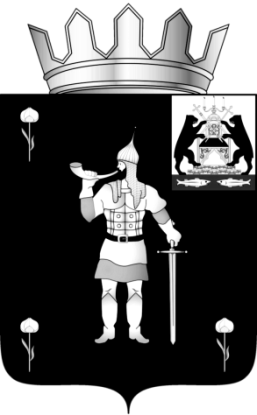 № 4 от 08.02.2022№ 4 от 08.02.2022муниципальная газетамуниципальная газетаВ Администрацию Волотовского муниципального округа от___________________________________проживающего(ей) по адресу _________________паспорт______________ выдан «     »____________кем________________________________________контактный телефон__________________________действующего по доверенности ________________ в интересах__________________________________проживающего(ей) по адресу __________________паспорт_____________ выдан «     » _____________кем_________________________________________№ п/пНаименование документаКол-во экз.Кол-во листовОб утверждении административного регламента по предоставлению муниципальной услуги «Выдача разрешения на строительство, внесение изменений в разрешение на строительство, в том числе в связи с необходимостью продления срока действия разрешения на строительство»Понедельник неприемный день Вторник 10.00 - 17.00, перерыв с 12.45 до 14.00Среда неприемный деньЧетверг 10.00 - 17.00, перерыв с 12.45 до 14.00Пятница неприемный деньСубботавыходнойВоскресеньевыходнойПонедельник 8.30 - 17.00Вторник 8.30 - 17.00Среда 8.30 - 17.00Четверг 10.00 - 17.30 Пятница 8.30 - 17.00СубботавыходнойВоскресенье выходной1.1Сведения о физическом лице, в случае если застройщик является физическое лицо:1.1.1Фамилия, имя, отчество (при наличии)1.1.2Реквизиты документа, удостоверяющего личность (не указывается в случае, если застройщик является индивидуальным предпринимателем)1.1.3Основной государственный регистрационный номер индивидуального предпринимателя1.2Сведения о юридическом лице:1.2.Полное наименование1.2.2Основной государственный регистрационный номер1.2.3Идентификационный номер налогоплательщика – юридического лица2.1Наименование объекта капитального строительства (этапа) в соответствии с проектной документацией (указывается наименование объекта капитального строительства в соответствии с утвержденной застройщиком или заказчиком проектной документацией)2.2Кадастровый номер реконструированного объекта капитального строительства (указывается в случае проведения реконструкции объекта капитального строительства)3.1Кадастровый номер земельного участка (земельных участков), в пределах которого (которых) расположен или планируется расположение объекта капитального строительства (заполнение не обязательно при выдаче разрешения на строительство линейного объекта, для размещения которого не требуется образование земельного участка)3.2Реквизиты утвержденного проекта межевания территории либо реквизиты решения об утверждении схемы расположения земельного участка или земельных участков на кадастровом плане территории (указывается в случаях, предусмотренных частью 7.3 статьи 51 и частью 1.1 статьи 57.3 Градостроительного кодекса Российской Федерации)№Наименование документаНомер документаДата документа1Градостроительный план земельного участка или в случае строительства линейного объекта реквизиты проекта планировки и проекта межевания территории (за исключением случаев, при которых для строительства, реконструкции линейного объекта не требуется подготовка документации по планировке территории), реквизиты проекта планировки территории в случае выдачи разрешения на строительство линейного объекта, для размещения которого не требуется образование земельного участка2Типовое архитектурное решение для исторического поселения (при наличии) (указывается в случае выдачи разрешения на строительство объекта в границах территории исторического поселения федерального или регионального значения)3Положительное заключение экспертизы проектной документации (указывается в случаях, если проектная документация подлежит экспертизе в соответствии со статьей 49 Градостроительного кодекса Российской Федерации)4Положительное заключение государственной экологической экспертизы проектной документации (указываются реквизиты приказа об утверждении заключения в случаях, если проектная документация подлежит экологической экспертизе в соответствии со статьей 49 Градостроительного кодекса Российской Федерации)направить в форме электронного документа в личный кабинет в федеральной государственной информационной системе «Единый портал государственных и муниципальных услуг (функций)» на региональном портале государственных и муниципальных услугвыдать на бумажном носителе при личном обращении в уполномоченный орган местного самоуправления, либо в многофункциональный центр предоставления государственных и муниципальных услуг, расположенный по адресу: _______________________направить на бумажном носителе на почтовый адрес: __________________________________________________направить в форме электронного документа в личный кабинет в единой информационной системе жилищного строительстваУказывается один из перечисленных способовУказывается один из перечисленных способов1.1.Сведения о физическом лице, в случае если застройщиком является физическое лицо:1.1.1.Фамилия, имя, отчество (при наличии)1.1.2.Реквизиты документа, удостоверяющего личность (не указываются в случае, если застройщик является индивидуальным предпринимателем)1.1.3.Основной государственныйрегистрационныйномериндивидуальногопредпринимателя1.2.Сведения о юридическом лице:1.2.1.Полное наименование1.2.2.Основной государственный регистрационный номер1.2.3.Идентификационный номер налогоплательщика–юридического лица№Орган (организация), выдавший (-ая) разрешение на строительствоНомер документаДата документа3.1.3.1.В связи с образованием земельного участка путем объединения земельных участков, в отношении которых или одного из которых выдано разрешение на строительствоВ связи с образованием земельного участка путем объединения земельных участков, в отношении которых или одного из которых выдано разрешение на строительство3.1.1.3.1.1.Реквизиты решения об образовании земельных участков путем объединения земельных участков (указывается дата и номер решения, орган, принявший решение, в случае если в соответствии с земельным законодательством решение об образовании земельного участка принимает исполнительный орган государственной власти или орган местного самоуправления)Реквизиты решения об образовании земельных участков путем объединения земельных участков (указывается дата и номер решения, орган, принявший решение, в случае если в соответствии с земельным законодательством решение об образовании земельного участка принимает исполнительный орган государственной власти или орган местного самоуправления)3.2.3.2.В связи с образованием земельных участков путем раздела, перераспределения земельных участков или выдела из земельных участков, в отношении которых выдано разрешение на строительствоВ связи с образованием земельных участков путем раздела, перераспределения земельных участков или выдела из земельных участков, в отношении которых выдано разрешение на строительство3.2.1.3.2.1.Реквизиты градостроительного плана земельного участка(указывается номер и дата выдачи, орган, выдавший градостроительный план земельного участка)Реквизиты градостроительного плана земельного участка(указывается номер и дата выдачи, орган, выдавший градостроительный план земельного участка)3.2.2.3.2.2.Реквизиты решения об образовании земельных участков путем раздела, перераспределения земельных участков или выдела из земельных участков(указывается дата и номер решения, орган, принявший решение, в случае если в соответствии с земельным законодательством решение об образовании земельного участка принимает исполнительный орган государственной власти или орган местного самоуправления)Реквизиты решения об образовании земельных участков путем раздела, перераспределения земельных участков или выдела из земельных участков(указывается дата и номер решения, орган, принявший решение, в случае если в соответствии с земельным законодательством решение об образовании земельного участка принимает исполнительный орган государственной власти или орган местного самоуправления)3.3.В связи с переоформлением лицензии на пользование недрами новым пользователем недр на земельном участке, предоставленном пользователю недр и необходимом для ведения работ, связанных с пользованием недрами, в отношении которого прежнему правообладателю земельного участка выдано разрешение на строительствоВ связи с переоформлением лицензии на пользование недрами новым пользователем недр на земельном участке, предоставленном пользователю недр и необходимом для ведения работ, связанных с пользованием недрами, в отношении которого прежнему правообладателю земельного участка выдано разрешение на строительство3.3.1.Реквизиты решения о предоставления права пользования недрами(указывается дата и номер решения, орган, принявший решение)Реквизиты решения о предоставления права пользования недрами(указывается дата и номер решения, орган, принявший решение)3.3.2.Реквизиты решения о переоформлении лицензии на право пользования недрами(указывается дата и номер решения, орган, принявший решение)Реквизиты решения о переоформлении лицензии на право пользования недрами(указывается дата и номер решения, орган, принявший решение)3.4.В связи с приобретением права на земельный участок, в отношении которого прежнему правообладателю земельного участка выдано разрешение на строительствоВ связи с приобретением права на земельный участок, в отношении которого прежнему правообладателю земельного участка выдано разрешение на строительство3.4.1.Реквизиты правоустанавливающих документов на земельный участок(указывается номер и дата выдачи, кадастровый номер земельного участка)Реквизиты правоустанавливающих документов на земельный участок(указывается номер и дата выдачи, кадастровый номер земельного участка)направить в форме электронного документа в личный кабинет в федеральной государственной информационной системе «Единый портал государственных и муниципальных услуг (функций)» на региональном портале государственных и муниципальных услугвыдать на бумажном носителе при личном обращении в уполномоченный орган государственной власти, орган местного самоуправления, организацию либо в многофункциональный центр предоставления государственных и муниципальных услуг, расположенный по адресу:	направить на бумажном носителе на почтовый адрес:направитьвформеэлектронногодокументавличныйкабинетвединойинформационнойсистемежилищногостроительстваУказывается один из перечисленных способовУказывается один из перечисленных способов1.1.Сведения о физическом лице, в случае если застройщиком является физическое лицо:1.1.1.Фамилия, имя, отчество (при наличии)1.1.2.Реквизиты документа, удостоверяющего личность (не указываются в случае, если застройщик является индивидуальным предпринимателем)1.1.3.Основной государственныйрегистрационныйномериндивидуальногопредпринимателя1.2.Сведения о юридическом лице:1.2.1.Полное наименование1.2.2.Основной государственный регистрационный номер1.2.3.Идентификационный номер налогоплательщика–юридического лица№Орган (организация), выдавший (-ая)разрешение на строительствоНомер документаДата документанаправить в форме электронного документа в личный кабинет в федеральной государственной информационной системе «Единый портал государственных и муниципальных услуг (функций)» на региональном портале государственных и муниципальных услугвыдать на бумажном носителе при личном обращении в уполномоченный орган государственной власти, орган местного самоуправления, организацию либо в многофункциональный центр предоставления государственных и муниципальных услуг, расположенный по адресу:	направить на бумажном носителе на почтовый адрес:Направить в форме электронного документа в личный кабинет в единой информационной системе жилищного строительстваУказывается один из перечисленных способовУказывается один из перечисленных способов1.1Сведения о физическом лице, в случае если застройщиком является физическое лицо:1.1.1Фамилия, имя, отчество (при наличии)1.1.2Реквизиты документа, удостоверяющего личность(не указываются в случае, если застройщик является индивидуальным предпринимателем)1.1.3Основной государственный регистрационный номер индивидуального предпринимателя1.2Сведения о юридическом лице:1.2.1Полное наименование1.2.2Основной государственный регистрационный номер1.2.3Идентификационный номер налогоплательщика – юридического лица2.1Наименование объекта капитального строительства (этапа) в соответствии с проектной документацией (указывается наименование объекта капитального строительства в соответствии с утвержденной застройщиком или заказчиком проектной документацией)2.2Кадастровый номер реконструируемого объекта капитального строительства (указывается в случае проведения реконструкции объекта капитального строительства)№Орган (организация), выдавший (-ая) разрешение на строительствоНомер документаДата документа4.1Кадастровый номер земельного участка (земельных участков), в пределах которого (которых)расположен или планируется расположение объекта капитального строительства (заполнение необязательно при выдаче разрешения на строительство линейного объекта, для размещения которого не требуется образование земельного участка)4.2Реквизиты утвержденного проекта межевания территории либо реквизиты решения об утверждении схемы расположения земельного участка или земельных участков на кадастровом плане территории(указываются в случаях, предусмотренных частью11статьи573ичастью73статьи 51Градостроительного кодекса Российской Федерации)№Наименование документаНомер документаДата документа1Градостроительный план земельного участка или в случае строительства линейного объекта реквизиты проекта планировки и проекта межевания территории (за исключением случаев, при которых для строительства, реконструкции линейного объекта не требуется подготовка документации по планировке территории)2Положительное заключение экспертизы проектной документации(указывается в случаях, если проектная документация подлежит экспертизе в соответствии со статьей 49Градостроительного кодекса Российской Федерации)3Положительное заключение государственной экологической экспертизы проектной документации (указываются реквизиты приказа об утверждении заключения в случаях, еслипроектная документация подлежит экологической экспертизе в соответствии со статьей 49Градостроительногокодекса Российской Федерации)направить в форме электронного документа в личный кабинет в федеральной государственной информационной системе «Единый портал государственных и муниципальных услуг (функций)» на региональном портале государственных и муниципальных услугвыдать на бумажном носителе при личном обращении в уполномоченный орган государственной власти, орган местного самоуправления, организацию либо в многофункциональный центр предоставления государственных и муниципальных услуг, расположенный по адресу:	направить на бумажном носителе на почтовый адрес:направитьвформеэлектронногодокументавличныйкабинетвединойинформационнойсистемежилищногостроительстваУказывается один из перечисленных способовУказывается один из перечисленных способов№пункта административного регламентаНаименование основания для отказа в выдаче разрешения на строительство в соответствии с Административным регламентомРазъяснение причин отказа в выдаче разрешения на строительствоч.1 подпункта 2.10.2отсутствие документов, предусмотренных пунктами 2.6 и 2.7АдминистративногорегламентаУказываются основания такого выводач.2 подпункта 2.10.2несоответствие представленных документов требованиям к строительству, реконструкции объекта капитального строительства, установленным на дату выдачи представленного для получения разрешения на строительство градостроительного плана земельного участкаУказываются основания такого выводач.3 подпункта 2.10.2несоответствие представленных документов, в случае выдачи разрешения на строительство линейного объекта, требованиям проекта планировки территории и проекта межевания территории (за исключением случаев, при которых для строительства, реконструкции линейного объекта не требуется подготовка документации по планировке территории)Указываются основания такого выводач.4 подпункта 2.10.2несоответствие представленных документов разрешенному использованию земельного участка и(или) ограничениям, установленным в соответствии с земельным и иным законодательством Российской Федерации и действующим на дату выдачи разрешения на строительствоУказываются основания такого выводач.5 подпункта 2.10.2несоответствие представленных документов требованиям, установленным в разрешении на отклонение от предельных параметров разрешенного строительства, реконструкцииУказываются основания такого выводач.6 подпункта 2.10.2заключение органа исполнительной власти субъекта Российской Федерации, уполномоченного в области охраны объектов культурного наследия, о несоответствии раздела проектной документации объекта капитального строительства предмету охраны исторического поселения и требованиям к архитектурным решениям объектов капитального строительства, установленным градостроительным регламентом применительно к территориальной зоне, расположенной в границах территории исторического поселения федерального или регионального значения;Не требуетсяч.7 подпункта 2.10.2отсутствие документации по планировке территории, утвержденной в соответствии с договором о комплексном развитии территории (за исключением случаев самостоятельной реализации Российской Федерацией, субъектом Российской Федерации или муниципальным образованием решения о комплексном развитии территории застройки или реализации такого решения юридическим лицом, определенным в соответствии с Градостроительным кодексом Российской Федерацией или субъектом Российской Федерации), в случае, если строительство, реконструкция объекта капитального строительства планируются на территории, в отношении которой органом местного самоуправления принято решение о комплексном развитии территории по инициативе органа местного самоуправления.Не требуется№ пункта Административного регламентаНаименование основания для отказа во внесении изменений в разрешение на строительство в соответствии с Административным регламентомРазъяснение причин отказа во внесении изменений в разрешение на строительствоч.1 подпункта 2.10.3отсутствие в уведомлении об образовании земельного участка путем объединения земельных участков, в отношении которых или одного из которых в соответствии с Градостроительным кодексом Российской Федерации выдано разрешение на строительство, реквизитов решения об образовании земельного участка в случае, если в соответствии с земельным законодательством решение об образовании земельного участка принимает исполнительный орган государственной власти или орган местного самоуправленияНе требуетсяч.2 подпункта 2.10.3недостоверность сведений, указанных в уведомлении об образовании земельного участка путем объединения земельных участков, в отношении которых или одного из которых в соответствии с Градостроительным кодексом Российской Федерации выдано разрешение на строительствоУказываются основания такого выводач.1 подпункта 2.10.4Отсутствие в уведомлении об образовании земельного участка путем раздела, перераспределения земельных участков или выдела из земельных участков реквизитов решения об образовании земельных участков в случае, если в соответствии с земельным законодательством решение об образовании земельного участка принимает исполнительный орган государственной власти или орган местного самоуправленияНе требуетсяч.2 подпункта 2.10.4недостоверность сведений, указанных в уведомлении об образовании земельного участка путем раздела, перераспределения земельных участков или выдела из земельных участков ,в отношении которых в соответствии с Градостроительным кодексом Российской Федерации выдано разрешение на строительствоУказываются основания такого выводач.3 подпункта 2.10.4Несоответствие планируемого размещения объекта капитального строительства требованиям к строительству, реконструкции объекта капитального строительства, установленным на дату выдачи градостроительного плана образованного земельного участка путем раздела, перераспределения земельных участков или выдела из земельных участков, в отношении которых в соответствии с Градостроительным кодексом Российской Федерации выдано разрешение на строительствоУказываются основания такого выводач.4 подпункта 2.10.4представленный градостроительный план земельного участка, образованного путем раздела, перераспределения земельных участков или выдела из земельных участков, в отношении которых в соответствии с Градостроительным кодексом Российской Федерации выдано разрешение на строительство, выдан ранее чем за три года до дня направления уведомления об образовании земельного участка путем раздела, перераспределения земельных участков или выдела из земельных участковУказываются основания такого выводач.5 подпункта 2.10.4несоответствие планируемого объекта капитального строительства разрешенному использованию земельного участка и (или)ограничениям, установленным в соответствии с земельным и иным законодательством Российской Федерации, и действующим на дату принятия решения о внесении изменений в разрешение на строительство в случае образования земельных участков путем раздела, перераспределения земельных участков или выдела из земельных участков, в отношении которых в соответствии с Градостроительным кодексом Российской Федерации выдано разрешение на строительствоУказываются основания такого выводач.1 подпункта 2.10.5Отсутствие в уведомлении о переходе прав на земельный участок реквизитов правоустанавливающих документов на такой земельный участокУказываются основания такого выводач.2 подпункта 2.10.5отсутствие правоустанавливающих документов на земельный участок в случае ,если в Едином государственном реестре недвижимости не содержатся сведения о правоустанавливающих документах на земельный участокУказываются основания такого выводач.3 подпункта 2.10.5недостоверность сведений, указанных в уведомлении о переходе прав на земельный участок, в отношении которого в соответствии с Градостроительным кодексом Российской Федерации выдано разрешение на строительствоУказываются основания такого выводач.1 подпункта 2.10.6наличие информации о выявленном в рамках государственного строительного надзора, государственного земельного надзора или муниципального земельного контроля факте отсутствия начатых работ по строительству, реконструкции на день подачи заявления о внесении изменений в разрешение на строительство в связи с необходимостью продления срока действия разрешения на строительствоУказываются основания такого выводач.2 подпункта 2.10.6наличие информации органа государственного строительного надзора об отсутствии извещения о началеработ по строительству, реконструкции, если направление такого извещения является обязательным в соответствии с требованиями части 5 статьи 52Градостроительного кодекса Российской ФедерацииУказываются основания такого выводач.3 подпункта 2.10.6подача заявления о внесении изменений в разрешение на строительство менее чем за десять рабочих дней до истечения срока действия разрешения на строительствоУказываются основания такого выводач.1 подпункта 2.10.7Отсутствие документов, предусмотренных пунктом 2.9.1 Административного регламентаУказываются основания такого выводач.2 подпункта 2.10.7Несоответствие планируемого размещения объекта капитального строительства требованиям к строительству, реконструкции объекта капитального строительства, установленным на дату выдачи представленного для получения разрешения на строительство или для внесения изменений в разрешение на строительство градостроительного плана земельного участкаУказываются основания такого выводач.3 подпункта 2.10.7представление для внесения изменений в разрешение на строительство градостроительного плана земельного участка, выданного после получения разрешения на строительство, но ранее чем за три года до дня направления заявления о внесении изменений в разрешение на строительствоУказываются основания такого выводач.4 подпункта 2.10.7несоответствие планируемого объекта капитального строительства разрешенному использованию земельного участка и (или)ограничениям, установленным в соответствии с земельным и иным законодательством Российской Федерации и действующим на дату принятия решения о внесении изменений в разрешение на строительствоУказываются основания такого выводач.5 подпункта 2.10.7Несоответствие планируемого размещения объекта капитального строительства требованиям, установленным в разрешении на отклонение от предельных параметров разрешенного строительства, реконструкцииУказываются основания такого выводач.6 подпункта 2.10.7подача заявления о внесении изменений менее чем за десять рабочих дней до истечения срока действия разрешения на строительствоУказываются основания такого вывода1.1Сведения о физическом лице, в случае если застройщиком является физическое лицо:1.1.1Фамилия, имя, отчество (при наличии)1.1.2Реквизиты документа, удостоверяющего личность(не указываются в случае, если застройщик является индивидуальным предпринимателем)1.1.3Основной государственный регистрационный номер индивидуального предпринимателя1.2Сведения о юридическом лице:1.2.1Полное наименование1.2.2Основной государственный регистрационный номер1.2.3Идентификационный номер налогоплательщика – юридического лица№Орган (организация), выдавший (-ая)разрешение на строительствоНомер документаДата документа2.1.3.1.Данные (сведения),указанные в разрешении на строительствоДанные (сведения), которые необходимо указать в разрешении на строительствоОбоснование с указанием реквизита(ов) документа(ов),документации, на основании которых принималось решение о выдаче разрешения на строительствоНаправить в форме электронного документа в личный кабинет в федеральной государственной информационной системе «Единый портал государственных и муниципальных услуг (функций) на региональном портале государственных и муниципальных услугВыдать на бумажном носителе при личном обращении в уполномоченный орган местного самоуправления либо в многофункциональный центр предоставления государственных и муниципальных услуг, расположенный по адресу: _________________Направить на бумажном носителе на почтовый адрес:_______________________________________________________Направить в форме электронного документа в личный кабинет в единой информационной системе жилищного строительстваУказывается один из перечисленных способовУказывается один из перечисленных способов№пункта Административного регламентаНаименование основания для отказа во внесении изменений в разрешение на строительство в соответствии с Административным регламентомРазъяснение причин отказа во внесении изменений в разрешение на строительствоч. 1 подпункта 3.8.1Несоответствие заявителя кругу лиц, указанных в пункте 1.2 Административного регламентаУказываются основания такого выводач. 2 подпункта 3.8.1отсутствиефактадопущенияопечатокиошибоквразрешениинастроительствоУказываются основания такого вывода1.1Сведения о физическом лице, в случае если застройщиком является физическое лицо:1.1.1Фамилия, имя, отчество (при наличии)1.1.2Реквизиты документа, удостоверяющего личность (не указываются в случае, если застройщик является индивидуальным предпринимателем)1.1.3Основной государственный регистрационный номер индивидуального предпринимателя1.2Сведения о юридическом лице:1.2.1Полное наименование1.2.2Основной государственный регистрационный номер1.2.3Идентификационный номер налогоплательщика – юридического лица№Орган (организация), выдавший (-ая) разрешение на строительствоНомер документаДата документанаправить в форме электронного документа в личный кабинет в федеральной государственной информационной системе «Единый портал государственных и муниципальных услуг (функций)» на региональном портале государственных и муниципальных услугвыдать на бумажном носителе при личном обращении в уполномоченный орган государственной власти, орган местного самоуправления, организацию либо в многофункциональный центр предоставления государственных и муниципальных услуг, расположенный по адресу:	направить на бумажном носителе на почтовый адрес:направитьвформеэлектронногодокументавличныйкабинетвединойинформационнойсистемежилищногостроительстваУказывается один из перечисленных способовУказывается один из перечисленных способов№пункта Административного регламентаНаименование основания для отказа во внесении изменений в разрешение на строительство в соответствии с Административным регламентомРазъяснение причин отказа во внесении изменений в разрешение на строительствопункт2.30Несоответствие заявителя кругу лиц, указанных в пункте 2.2 Административного регламентаУказываются основания такого вывода№ п/пПоказатель2021 год2022 год2023 год2024 год2025 год2026год123456781.Валовой региональный продукт (в основных ценах соответствующих лет), млн. рублей393,0395,0395,0395,0395,0395,02.Темп роста объема валового регионального продукта, в % к предыдущему году100100,51001001001005.Объем инвестиций в основной капитал, млн. рублей43,54640,040,041,041,041,06.Численность населения (среднегодовая), тыс. человек4,54,44,34,34,24,2в том числе: численность экономически активного населения2,262,22,152,152,12,17.Среднемесячная номинальная начисленная заработная плата по округу ,руб31586,932850,034164,035530,035530,035530,0№ п/пПоказатель2021 год2022 год2023 год2024год2025 год2026год123456781.Доходы (всего),  в том числе:177969,0169250,8126525,5126896,8155281,9159505,91.1.Налоговые доходы4465044823,645311,446347,449275,053499,0  1.1.1.Налог на доходы физических лиц3455832247328603371436683,040477,01.1.2.Земельный налог3777428743194360426642661.1.3.Налог на имущество физических лиц4835595685765595591.1.4.Акцизы23502403,62408,32458,2245824701.1.5.Единый налог на вмененный доход282000001.1.6.Единый сельскохозяйственный налог6555551.1.6УСН2595252728753010252728751.1.7.Налог, взимаемый в связи с применением патентной системы налогообложения1351531591651651651.1.7.Госпошлина464261254,1247,23003201.2.Неналоговые доходы4141238118631812231223631.3.Безвозмездные поступления129178124427,181214,180549,4106006,9106006,91.3.1.в том числе из областного бюджета129178124427,181214,180549,4106006,9106006,91.3.1.1 из них: дотации5248147639,237869,437134,647639,247639,21.3.1.2субсидии3592638389,55274,85324,020353,520353,51.3.1.3субвенции3769234659,234602,134623,037914,237914,21.3.1.4иные межбюджетные трансферты38313739,23467,83467,81001002.Расходы176264170473,8126525,5126896,8155281,9159505,92.1.расходы без учета расходов, осуществляемых за счет целевых поступлений от других бюджетов бюджетной системы Российской Федерации и от государственной корпорации - Фонда содействия реформированию жилищно-коммунального хозяйства9881593685,983180,883482,096914,2101138,22.2.расходы за счет целевых поступлений от других бюджетов бюджетной системы Российской Федерации и от государственной корпорации - Фонда содействия реформированию жилищно-коммунального хозяйства7744976787,943344,743414,858367,758367,73.Дефицит (-) / профицит (+)1705,0-1223,000005.Источники финансирования дефицита/направление профицита -1705,01223,000005.1.в том числе: кредиты кредитных организаций0000005.2.бюджетные кредиты-680,4000-453,605.3.иные источники0000006Муниципальный долг на конец года453,6453,6453,6453,6007Отношение муниципального долга к объему доходов бюджета без учета безвозмездных поступлений налоговых доходов по дополнительным нормативам отчислений от налога на доходы физических лиц2,22,042,042,000№п/пПоказатель (наименование муниципальных программ)2021год2022 год2023 год2024год2025 год2026год123456781.Расходы бюджета Волотовского муниципального округа, всего176264170 473,8126 525,5126 896,8155281,9159505,92.Расходы на реализацию муниципальных программ Волотовского муниципального округа129003128871,886777,686787,1107628,1107628,12.1.Управление муниципальными финансами Волотовского муниципального округа28732 864,42 733,32 732,72733,32733,32.2.Обеспечение экономического развития Волотовского муниципального округа  0000002.3.Развитие сельского хозяйства в Волотовском муниципальном округе 0000002.4.Комплексное развитие сельских территорий Волотовского муниципального округа 615944,10,00,0002.5.Управление и распоряжение муниципальным имуществом Волотовского муниципального округа 795557,7407,7407,7447,7447,72.6.Развитие образования и молодежной политики в Волотовском муниципальном округе 5173850 452,749 046,449 097,649 097,649 097,62.7.Энергосбережение в Волотовском муниципальном округе 1460016 683,90,00,017683176832.8.Повышение безопасности дорожного движения на территории Волотовского муниципального округа  1495715 060,84 190,34 240,24240,24240,22.9.Улучшение жилищных условий граждан в Волотовском муниципальном округе6221 207,2861,3809,8809,8809,82.10.Градостроительная политика на территории Волотовского муниципального округа352102,30,00,0102,3102,32.11.Развитие культуры Волотовского муниципального округа 2609426 763,019 016,319 016,321000210002.12.Развитие системы муниципальной службы в администрации Волотовского муниципального округа 0,054,00,00,050,050,02.13.Развитие физической культуры и спорта на территории Волотовского муниципального округа 33703 329,93 280,93 280,93280,93280,92.14.Развитие малого и среднего предпринимательства в Волотовском муниципальном округе 5117,00,00,017,017,02.15.Развитие информационного общества и формирования электронного правительства в Волотовском муниципальном округе  488583,6100,0100,05845842.16.Развитие туризма на территории Волотовского муниципального округа 53000002.17.Защита населения и территорий от чрезвычайных ситуаций природного и техногенного характера9581 504,31 504,31 504,31504,31504,32.18.Противодействие коррупции в Волотовском муниципальном округе 0000002.19.Муниципальная программа "Обеспечение населения Волотовского муниципальном округа банными услугами400,0400,00,00,04004002.20.Развитие коммунальной инфраструктуры и повышение качества жилищно-коммунальных услуг в Волотовском муниципальном округе 50000002.21.Комплексные меры противодействия наркомании и зависимости от других психоактивных веществ в Волотовском муниципальном округе  511,00,00,011112.22.Профилактика правонарушений, терроризма и экстремизма в Волотовском муниципальном округе  2020,00,00,020202.23. Обеспечение прав потребителей в Волотовском муниципальном округе0000002.24Благоустройство территорий Волотовского муниципального округа76797 008,35 470,85 431,3550055002.25Формирование законопослушного поведения участников дорожного движения на территории Волотовского муниципального округа0000002.26Комплексное развитие транспортной инфраструктуры в Волотовском муниципальном округе120,020,020,0112.27Обеспечение первичных мер пожарной безопасности на территории Волотовского муниципального округа114146,3146,3146,31461462.28Формирование современной городской среды в п.Волот Волотовского муниципального округа974741,30,00,0002.29Развитие и совершенствование форм местного самоуправления на территории Волотовского муниципального округа2194400,00,00,000Об утверждении Правил осуществления главными распорядителями (распорядителями) средств бюджета муниципального округа, главными администраторами (администраторами) доходов бюджета муниципального округа, главными администраторами (администраторами) источников финансирования дефицита бюджета муниципального округа внутреннего финансового контроля и внутреннего финансового аудитаО внесение изменений в перечень главных администраторов доходов бюджета Волотовского муниципального округа«9.528922 02 25750 14 0000 150Субсидии бюджетам муниципальных округов на реализацию мероприятий по модернизации школьных систем образования»О внесении изменений в решение Думы Волотовского муниципального округа от 15.12.2021 № 174«Доходы, ВСЕГО, в том числе:169250,78660126525,48425126896,81504Безвозмездные поступления89220000000000000000124427,1166081214,1142580549,40504Безвозмездные поступления от других бюджетов бюджетной системы Российской Федерации89220200000000000000124427,1166081214,1142580549,40504Субсидии бюджетам бюджетной системы Российской Федерации (межбюджетные субсидии)8922022000000000015038389,516605274,814255324,00504Прочие субсидии8922022999900000015027216,032002400,800002400,80000Прочие субсидии бюджетам муниципальных округов 8922022999914000015027216,032002400,200002400,80000Субвенции бюджетам субъектов Российской Федерации8922023000000000015034 659,2000034 602,1000034 623,00000Субвенции бюджетам муниципальных округов на предоставление жилых помещений детям-сиротам и детям, оставшимся без попечения родителей, лицам из их числа по договорам найма специализированных жилых помещений892202350821400001502294,600002294,600002294,60000Иные межбюджетные трансферты892202400000000001503739,200003467,800003467,80000Прочие межбюджетные трансферты, передаваемые бюджетам муниципальных округов892202499991400001503739,200003467,800003467,80000»«Доходы, ВСЕГО, в том числе:237 910,18290165 319,12264126896,81504Безвозмездные поступления89220000000000000000193 086,51290120 007,7526480549,40504Безвозмездные поступления от других бюджетов бюджетной системы Российской Федерации89220200000000000000193 086,51290120 007,7526480549,40504Субсидии бюджетам бюджетной системы Российской Федерации (межбюджетные субсидии)89220200000000000150106 645,8129042 999,604395324,00504Прочие субсидии8922022999900000015094 879,2963041 194,438392400,80000Прочие субсидии бюджетам муниципальных округов 8922022999914000015094 879,2963041 194,438392400,80000Субвенции бюджетам субъектов Российской Федерации8922023000000000015034 986,9000034 602,1000034 623,00000Субвенции бюджетам муниципальных округов на предоставление жилых помещений детям-сиротам и детям, оставшимся без попечения родителей, лицам из их числа по договорам найма специализированных жилых помещений892202350821400001502622,300002294,600002294,60000Иные межбюджетные трансферты892202400000000001503814,600003467,800003467,80000Прочие межбюджетные трансферты, передаваемые бюджетам муниципальных округов892202499991400001503814,600003467,800003467,80000»Приложение 4к решению Думы Волотовского муниципального округа «О бюджете муниципального округа на 2022 год и на плановый период 2023 и 2024 годов«НаименованиеВед.РПЦСРВРСумма на 2022 годСумма на 2023 годСумма на 2024 годВолотовский территориальный отдел Администрации Волотовского муниципального округа Новгородской области3360000000000000000021 313,202118 043,153258 045,79604Общегосударственные вопросы336010000000000000003 233,972112 572,665002 572,66500Функционирование Правительства Российской Федерации, высших исполнительных органов государственной власти субъектов Российской Федерации, местных администраций336010400000000000003 197,972112 548,665002 548,66500 Расходы на функционирование органов местного самоуправления Волотовского муниципального округа, не отнесенные к муниципальным программам округа336010491000000000003 197,972112 548,665002 548,66500Обеспечение функций органов местного самоуправления336010491800000000003 197,972112 548,665002 548,66500 Расходы на выплаты по оплате труда муниципальных служащих органов местного самоуправления336010491800010000001 914,234341 563,000001 563,00000Расходы на выплаты персоналу государственных (муниципальных) органов336010491800010001201 914,234341 563,000001 563,00000Расходы на обеспечение функций органов местного самоуправления336010491800010400001 226,87277928,80000928,80000Расходы на выплаты персоналу государственных (муниципальных) органов336010491800010401201 126,87277828,80000828,80000 Иные закупки товаров, работ и услуг для обеспечения государственных (муниципальных) нужд33601049180001040240100,00000100,00000100,00000 Возмещение затрат по содержанию штатных единиц, осуществляющих отдельные полномочия области3360104918007028000055,8650055,8650055,86500Расходы на выплаты персоналу государственных (муниципальных) органов3360104918007028012055,8650055,8650055,86500 Cодержание штатных единиц, осуществляющие отдельные полномочия области по определению перечня должностных лиц уполномоченных составлять протоколы об административных правонарушениях336010491800706500001,000001,000001,00000Иные закупки товаров, работ и услуг для обеспечения государственных (муниципальных) нужд336010491800706502401,000001,000001,00000 Другие общегосударственные вопросы3360113000000000000036,0000024,0000024,00000 Расходы на функционирование органов местного самоуправления Волотовского муниципального округа, не отнесенные к муниципальным программам округа3360113910000000000036,0000024,0000024,00000 Обеспечение функций органов местного самоуправления3360113918000000000036,0000024,0000024,00000 Реализация мероприятий связанных с расходами старост деревень3360113918001017000036,0000024,0000024,00000ные выплаты населению3360113918001017036036,0000024,0000024,00000 Национальная оборона33602000000000000000118,90000122,70000126,90000 Мобилизация и вневойсковая подготовка33602030000000000000118,90000122,70000126,90000 Расходы на функционирование органов местного самоуправления Волотовского муниципального округа, не отнесенные к муниципальным программам округа33602039100000000000118,90000122,70000126,90000 Обеспечение функций органов местного самоуправления33602039180000000000118,90000122,70000126,90000 Содержание штатных единиц, осуществляющие отдельные полномочия по первичному воинскому учету на территориях, где отсутствуют военные комиссариаты33602039180051180000118,90000122,70000126,90000 Расходы на выплаты персоналу государственных (муниципальных) органов33602039180051180120103,97500103,97500103,97500 Иные закупки товаров, работ и услуг для обеспечения государственных (муниципальных) нужд3360203918005118024014,9250018,7250022,92500 Национальная безопасность и правоохранительная деятельность3360300000000000000076,7000076,7000076,70000 Защита населения и территории от чрезвычайных ситуаций природного и техногенного характера, пожарная безопасность3360310000000000000076,7000076,7000076,70000 Муниципальная программа "Обеспечение первичных мер пожарной безопасности на территории Волотовского муниципального округа "3360310270000000000076,7000076,7000076,70000 Мероприятия по укрепление противопожарного состояния учреждений, жилого фонда, территории округа3360310270009999000076,7000076,7000076,70000 Иные закупки товаров, работ и услуг для обеспечения государственных (муниципальных) нужд3360310270009999024076,7000076,7000076,70000 Национальная экономика3360400000000000000012 010,270001 909,770001 959,71000 Дорожное хозяйство (дорожные фонды)3360409000000000000012 010,270001 909,770001 959,71000 Муниципальная программа "Повышение безопасности дорожного движения на территории Волотовского муниципального округа "3360409080000000000011 990,270001 889,770001 939,71000 Содержание автомобильных дорог общего пользования населенных пунктов и искусственных сооружений на них33604090800100000000350,00000350,00000350,00000 Содержание автомобильных дорог общего пользования населенных пунктов и искусственных сооружений на них33604090800110070000350,00000350,00000350,00000 Иные закупки товаров, работ и услуг для обеспечения государственных (муниципальных) нужд33604090800110070240350,00000350,00000350,00000 Ремонт автомобильных дорог общего пользования населенных пунктов и искусственных сооружений на них, включая проектно-изыскательские работы.3360409080030000000011 610,270001 509,770001 559,71000 Проверка и согласования сметной документации на ремонт автомобильных дорог33604090800310080000100,00000100,00000100,00000 Иные закупки товаров, работ и услуг для обеспечения государственных (муниципальных) нужд33604090800310080240100,00000100,00000100,00000 Ремонт автомобильных дорог общего пользования населенных пунктов и искусственных сооружений на них, включая проектно-изыскательские работы33604090800371510000853,00000722,00000722,00000Иные закупки товаров, работ и услуг для обеспечения государственных (муниципальных) нужд33604090800371510240853,00000722,00000722,00000Расходы по реализации правовых актов Правительства Новгородской области по вопросам проектирования, строительства, реконструкции, капитального ремонта и ремонта автомобильных дорог общего пользования местного значения336040908003715300009 974,100000,000000,00000 Иные закупки товаров, работ и услуг для обеспечения государственных (муниципальных) нужд336040908003715302409 974,100000,000000,00000Софинансирование к ремонту автомобильных дорог общего пользования населенных пунктов и искусственных сооружений на них, включая проектно-изыскательские работы336040908003S1510000583,17000687,77000737,71000Иные закупки товаров, работ и услуг для обеспечения государственных (муниципальных) нужд336040908003S1510240583,17000687,77000737,71000 Расходы по софинансированию вопросов проектирования, строительства, реконструкции, капитального ремонта и ремонта автомобильных дорог общего пользования местного значения336040908003S1530000100,000000,000000,00000 Иные закупки товаров, работ и услуг для обеспечения государственных (муниципальных) нужд336040908003S1530240100,000000,000000,00000 Приведение в соответствие с техническими требованиями средств организации движения транспортных средств и пешеходов (дорожные знаки, дорожная разметка, ограждения)3360409080050000000030,0000030,0000030,00000 Приведение в соответствии техническими требованиями средств организации движения транспортных средств и пешеходов336040908005S151000030,0000030,0000030,00000Иные закупки товаров, работ и услуг для обеспечения государственных (муниципальных) нужд336040908005S151024030,0000030,0000030,00000 Муниципальная программа "Комплексное развитие транспортной инфраструктуры в Волотовском муниципальном округе "3360409260000000000020,0000020,0000020,00000 Текущий ремонт тротуаров и пешеходных дорожек общего пользования населенных пунктов и искусственных сооружений на них, включая проектно-изыскательские работы.3360409260020000000010,0000010,0000010,00000 Текущий ремонт тротуаров (восстановление несущей способности, системы водоотвода), пешеходных дорожек и искусственных сооружений на них (мостиков)3360409260020053000010,0000010,0000010,00000 Иные закупки товаров, работ и услуг для обеспечения государственных (муниципальных) нужд3360409260020053024010,0000010,0000010,00000 Улучшение оборудования остановок общественного транспорта3360409260030000000010,0000010,0000010,00000 Мероприятия по приведению остановочных пунктов в нормативное состояние (установка скамеек; уборка, мойка остановок общественного транспорта, устранение мелких повреждений, окраска, замена урн для сбора мусора и др.)3360409260030054000010,0000010,0000010,00000 Иные закупки товаров, работ и услуг для обеспечения государственных (муниципальных) нужд3360409260030054024010,0000010,0000010,00000 Жилищно-коммунальное хозяйство336050000000000000005 154,480002 802,000002 752,00000 Жилищное хозяйство33605010000000000000463,90300302,00000252,00000 Муниципальная программа Волотовского муниципального округа "Улучшение жилищных условий граждан в Волотовском муниципальном округе "33605010900000000000463,90300302,00000252,00000Подпрограмма "Капитальный ремонт муниципального жилищного фонда" муниципальной Программы Волотовского муниципального округа "Улучшение жилищных условий граждан в Волотовском муниципальном округе"33605010930000000000463,90300302,00000252,00000 Основное мероприятие «Ремонт муниципальных жилых помещений"33605010930100000000285,70300302,00000252,00000 Капитальный ремонт муниципального жилищного фонда за счет средств сбора от найма33605010930110280000285,70300302,00000252,00000Иные закупки товаров, работ и услуг для обеспечения государственных (муниципальных) нужд33605010930110280240285,70300302,00000252,00000 Основное мероприятие «Участие в региональной программе по капитальному ремонту общего имущества в многоквартирных домах»33605010930300000000178,200000,000000,00000 Перечисление платежей оператору фонда капитального ремонта33605010930399990000178,200000,000000,00000 Иные закупки товаров, работ и услуг для обеспечения государственных (муниципальных) нужд33605010930399990240178,200000,000000,00000 Коммунальное хозяйство33605020000000000000400,000000,000000,00000 Муниципальная программа "Обеспечение населения Волотовского муниципального округа банными услугами "33605021900000000000400,000000,000000,00000 Субсидия юридическим лицам (за исключением субсидий государственным (муниципальным) учреждениям), индивидуальным предпринимателям, а также физически лицам- производителям товаров, работ, услуг предоставляются на безвозмездной и безвозвратной основе в целях возмещения недополученных доходов и (или) финансового обеспечения (возмещения) затрат в связи с предоставлением населению услуг общественной бани на территории Волотовского муниципального округа33605021900010180000400,000000,000000,00000 Субсидии юридическим лицам (кроме некоммерческих организаций), индивидуальным предпринимателям, физическим лицам - производителям товаров, работ, услуг33605021900010180810400,000000,000000,00000 Благоустройство336050300000000000004 290,577002 500,000002 500,00000 Муниципальная программа "Комплексное развитие сельских территорий Волотовского муниципального округа "33605030400000000000455,000000,000000,00000Основное мероприятие "Создание и развитие сельских территорий Волотовского муниципального округа"33605030400100000000455,000000,000000,00000 на реализацию общественно значимых пректов по благоустройству территорий муниципального округа336050304001L5764000455,000000,000000,00000 Иные закупки товаров, работ и услуг для обеспечения государственных (муниципальных) нужд336050304001L5764240455,000000,000000,00000 Муниципальная программа "Благоустройство территорий Волотовского муниципального округа"336050324000000000002 896,482002 500,000002 500,00000 Подпрограмма "Повышение энергетической эффективности на территории Волотовского муниципального округа "336050324100000000002 500,000002 500,000002 500,00000 Доведение уровня освещённости улиц, проездов, пешеходных дорожек сельского поселения до 85%.336050324100005500002 500,000002 500,000002 500,00000 Иные закупки товаров, работ и услуг для обеспечения государственных (муниципальных) нужд336050324100005502402 500,000002 500,000002 500,00000 Подпрограмма "Озеленение территории Волотовского муниципального округа, содержание братских захоронений и гражданских кладбищ "33605032420000000000150,000000,000000,00000 Реализация мероприятий по озеленению территорий, поддержание братских и гражданских33605032420000560000150,000000,000000,00000 Иные закупки товаров, работ и услуг для обеспечения государственных (муниципальных) нужд33605032420000560240150,000000,000000,00000Подпрограмма "Повышение уровня комфортности и чистоты на территории Волотовского муниципального округа "33605032430000000000246,482000,000000,00000 Обеспечение санитарной, противопожарной безопасности, безопасности передвижения населения33605032430000570000174,482000,000000,00000 Иные закупки товаров, работ и услуг для обеспечения государственных (муниципальных) нужд33605032430000570240174,482000,000000,00000Строительство (благоустройство) мест (площадок) накопления твердых бытовых отходов3360503243000058000040,000000,000000,00000Иные закупки товаров, работ и услуг для обеспечения государственных (муниципальных) нужд3360503243000058024040,000000,000000,00000мероприятия, направленные на бооьбу с борщевиком3360503243000059000032,000000,000000,00000 Иные закупки товаров, работ и услуг для обеспечения государственных (муниципальных) нужд3360503243000059024032,000000,000000,00000 Муниципальная программа "Формирование современной городской среды в п. Волот Волотовского муниципального округа"33605032800000000000741,290000,000000,00000 Национальный проект" Жилье и городская среда"3360503280F000000000741,290000,000000,00000 Муниципальная программа "Формирование современной городской среды в п. Волот Волотовского муниципального округа"3360503280F000000000741,290000,000000,00000 Основное мероприятие"Благоустройство и содержание дворовых территорий МКД и территорий общего пользования"3360503280F200000000741,290000,000000,00000 на реализацию мероприятий муниципальных программ. направленных на благоустройство дворовых территорий многоквартирных домов и на благоустройство общественных территорий3360503280F255550000741,290000,000000,00000 Иные закупки товаров, работ и услуг для обеспечения государственных (муниципальных) нужд3360503280F255550240741,290000,000000,00000 Муниципальная программа "Развитие и совершенствование форм местного самоуправления на территории Волотовского муниципального округа"33605032900000000000197,805000,000000,00000 Содействие развитию форм непосредственного осуществления населением местного самоуправления и участия населения в осуществлении местного самоуправления33605032900300000000197,805000,000000,00000Софинансирование к реализации проекта ТОС «Возрождение» (Благоустройство территории братского захоронения п. Волот)336050329003S209100026,500000,000000,00000Иные закупки товаров, работ и услуг для обеспечения государственных (муниципальных) нужд336050329003S209124026,500000,000000,00000Софинансирование к реализации проекта ТОС "Октябрьский" (Благоустройство детской площадки д. Порожки)336050329003S209400026,500000,000000,00000Иные закупки товаров, работ и услуг для обеспечения государственных (муниципальных) нужд336050329003S209424026,500000,000000,00000Софинансирование к реализации проекта поддержки местных инициатив336050329003S5261000144,805000,000000,00000Иные закупки товаров, работ и услуг для обеспечения государственных (муниципальных) нужд336050329003S5261240144,805000,000000,00000Образование336070000000000000009,500000,000000,00000Другие вопросы в области образования336070900000000000009,500000,000000,00000Муниципальная программа "Развитие системы муниципальной службы в Волотовском муниципальном округе 336070912000000000009,500000,000000,00000 Софинансирование на мероприятия по профессиональной подготовки, переподготовки и повышения квалификации муниципальных служащих336070912000S22800009,500000,000000,00000 Иные закупки товаров, работ и услуг для обеспечения государственных (муниципальных) нужд336070912000S22802409,500000,000000,00000 Социальная политика33610000000000000000709,38000559,31825557,82104 Социальное обеспечение населения33610030000000000000709,38000559,31825557,82104 Муниципальная программа Волотовского муниципального округа "Улучшение жилищных условий граждан в Волотовском муниципальном округе "33610030900000000000709,38000559,31825557,82104Подпрограмма "Обеспечение жильем молодых семей" Муниципальной программы Волотовского муниципального округа "Улучшение жилищных условий граждан в Волотовском муниципальном округе"33610030920000000000709,38000559,31825557,82104Основное мероприятие Финансовое обеспечение мероприятий Подпрограммы «Обеспечение жильем молодых семей33610030920300000000709,38000559,31825557,82104 Предоставление молодым семьям социальной выплаты на приобретение (строительство) жилья при условии софинансирования за счет средств федерального. областного и местного бюджета336100309203L4970000709,38000559,31825557,82104Социальные выплаты гражданам, кроме публичных нормативных социальных выплат336100309203L4970320709,38000559,31825557,82104Ратицкий территориальный отдел Администрации Волотовского муниципального округа338000000000000000008 499,306006 654,076006 616,62600Общегосударственные вопросы338010000000000000002 750,606002 572,076002 572,07600Функционирование Правительства Российской Федерации, высших исполнительных органов государственной власти субъектов Российской Федерации, местных администраций338010400000000000002 732,606002 554,076002 554,07600 Муниципальная программа Волотовского округа "Энергосбережение в Волотовском муниципальном округе "3380104070000000000046,230000,000000,00000 Софинансирование расходов учреждений по приобретению коммунальных услуг3380104070007230000036,980000,000000,00000 Иные закупки товаров, работ и услуг для обеспечения государственных (муниципальных) нужд3380104070007230024036,980000,000000,00000 Расходы по приобретению коммунальных услуг338010407000S23000009,250000,000000,00000 Иные закупки товаров, работ и услуг для обеспечения государственных (муниципальных) нужд338010407000S23002409,250000,000000,00000 Расходы на функционирование органов местного самоуправления Волотовского муниципального округа, не отнесенные к муниципальным программам округа338010491000000000002 686,376002 554,076002 554,07600Обеспечение функций органов местного самоуправления338010491800000000002 686,376002 554,076002 554,07600 Расходы на выплаты по оплате труда муниципальных служащих органов местного самоуправления338010491800010000001 214,000001 214,000001 214,00000 Расходы на выплаты персоналу государственных (муниципальных) органов338010491800010001201 214,000001 214,000001 214,00000 Расходы на обеспечение функций органов местного самоуправления338010491800010400001 416,600001 288,600001 288,60000 Расходы на выплаты персоналу государственных (муниципальных) органов338010491800010401201 223,000001 095,000001 095,00000 Иные закупки товаров, работ и услуг для обеспечения государственных (муниципальных) нужд33801049180001040240187,60000187,60000187,60000 Уплата налогов, сборов и иных платежей338010491800010408506,000006,000006,00000 Возмещение затрат по содержанию штатных единиц, осуществляющих отдельные полномочия области3380104918007028000050,9760050,9760050,97600 Расходы на выплаты персоналу государственных (муниципальных) органов3380104918007028012050,9760050,9760050,97600 Cодержание штатных единиц, осуществляющие отдельные полномочия области по определению перечня должностных лиц уполномоченных составлять протоколы об административных правонарушениях338010491800706500000,500000,500000,50000 Иные закупки товаров, работ и услуг для обеспечения государственных (муниципальных) нужд338010491800706502400,500000,500000,50000 частичная компенсация дополнительных расходов на повышение оплаты труда работников бюджетной сферы338010491800714100004,300000,000000,00000 Расходы на выплаты персоналу государственных (муниципальных) органов338010491800714101204,300000,000000,00000 Другие общегосударственные вопросы3380113000000000000018,0000018,0000018,00000 Расходы на функционирование органов местного самоуправления Волотовского муниципального округа, не отнесенные к муниципальным программам округа3380113910000000000018,0000018,0000018,00000Обеспечение функций органов местного самоуправления3380113918000000000018,0000018,0000018,00000 Реализация мероприятий связанных с расходами старост деревень3380113918001017000018,0000018,0000018,00000Иные выплаты населению3380113918001017036018,0000018,0000018,00000 Национальная оборона3380200000000000000059,4500061,4000063,45000 Мобилизация и вневойсковая подготовка3380203000000000000059,4500061,4000063,45000 Расходы на функционирование органов местного самоуправления Волотовского муниципального округа, не отнесенные к муниципальным программам округа3380203910000000000059,4500061,4000063,45000Обеспечение функций органов местного самоуправления3380203918000000000059,4500061,4000063,45000 Содержание штатных единиц, осуществляющие отдельные полномочия по первичному воинскому учету на территориях, где отсутствуют военные комиссариаты3380203918005118000059,4500061,4000063,45000Расходы на выплаты персоналу государственных (муниципальных) органов3380203918005118012053,3000053,3000053,30000Иные закупки товаров, работ и услуг для обеспечения государственных (муниципальных) нужд338020391800511802406,150008,1000010,15000 Национальная безопасность и правоохранительная деятельность3380300000000000000049,7000049,7000049,70000 Защита населения и территории от чрезвычайных ситуаций природного и техногенного характера, пожарная безопасность3380310000000000000049,7000049,7000049,70000 Муниципальная программа "Обеспечение первичных мер пожарной безопасности на территории Волотовского муниципального округа"3380310270000000000049,7000049,7000049,70000 Мероприятия по укрепление противопожарного состояния учреждений, жилого фонда, территории округа3380310270009999000049,7000049,7000049,70000Иные закупки товаров, работ и услуг для обеспечения государственных (муниципальных) нужд3380310270009999024049,7000049,7000049,70000 Национальная экономика338040000000000000002 025,400001 731,400001 731,40000 Дорожное хозяйство (дорожные фонды)338040900000000000002 025,400001 731,400001 731,40000 Муниципальная программа "Повышение безопасности дорожного движения на территории Волотовского муниципального округа "338040908000000000002 025,400001 731,400001 731,40000 Содержание автомобильных дорог общего пользования населенных пунктов и искусственных сооружений на них33804090800100000000655,40000655,40000655,40000 Содержание автомобильных дорог общего пользования населенных пунктов и искусственных сооружений на них33804090800110070000655,40000655,40000655,40000 Иные закупки товаров, работ и услуг для обеспечения государственных (муниципальных) нужд33804090800110070240655,40000655,40000655,40000 Ремонт автомобильных дорог общего пользования населенных пунктов и искусственных сооружений на них, включая проектно-изыскательские работы.338040908003000000001 370,000001 076,000001 076,00000 Проверка и согласования сметной документации на ремонт автомобильных дорог3380409080031008000030,0000030,0000030,00000 Иные закупки товаров, работ и услуг для обеспечения государственных (муниципальных) нужд3380409080031008024030,0000030,0000030,00000 Ремонт автомобильных дорог общего пользования населенных пунктов и искусственных сооружений на них, включая проектно-изыскательские работы338040908003715100001 100,00000806,00000806,00000 Иные закупки товаров, работ и услуг для обеспечения государственных (муниципальных) нужд338040908003715102401 100,00000806,00000806,00000Софинансирование к ремонту автомобильных дорог общего пользования населенных пунктов и искусственных сооружений на них, включая проектно-изыскательские работы338040908003S1510000240,00000240,00000240,00000Иные закупки товаров, работ и услуг для обеспечения государственных (муниципальных) нужд338040908003S1510240240,00000240,00000240,00000 Жилищно-коммунальное хозяйство338050000000000000003 614,150002 239,500002 200,00000 Благоустройство338050300000000000003 614,150002 239,500002 200,00000 Муниципальная программа "Комплексное развитие сельских территорий Волотовского муниципального округа "33805030400000000000489,100000,000000,00000Основное мероприятие "Создание и развитие сельских территорий Волотовского муниципального округа"33805030400100000000489,100000,000000,00000 на реализацию общественно значимых пректов по благоустройству территорий муниципального округа338050304001L5764000489,100000,000000,00000 Иные закупки товаров, работ и услуг для обеспечения государственных (муниципальных) нужд338050304001L5764240489,100000,000000,00000 Муниципальная программа "Благоустройство территорий Волотовского муниципального округа"338050324000000000002 688,550002 239,500002 200,00000Подпрограмма "Повышение энергетической эффективности на территории Волотовского муниципального округа "338050324100000000002 239,500002 239,500002 200,00000 Доведение уровня освещённости улиц, проездов, пешеходных дорожек сельского поселения до 85%.338050324100005500002 239,500002 239,500002 200,00000Иные закупки товаров, работ и услуг для обеспечения государственных (муниципальных) нужд338050324100005502402 239,500002 239,500002 200,00000Подпрограмма "Озеленение территории Волотовского муниципального округа, содержание братских захоронений и гражданских кладбищ "33805032420000000000100,000000,000000,00000 Реализация мероприятий по озеленению территорий, поддержание братских и гражданских33805032420000560000100,000000,000000,00000 Иные закупки товаров, работ и услуг для обеспечения государственных (муниципальных) нужд33805032420000560240100,000000,000000,00000Подпрограмма "Повышение уровня комфортности и чистоты на территории Волотовского муниципального округа "33805032430000000000349,050000,000000,00000 Обеспечение санитарной, противопожарной безопасности, безопасности передвижения населения33805032430000570000345,050000,000000,00000 Иные закупки товаров, работ и услуг для обеспечения государственных (муниципальных) нужд33805032430000570240345,050000,000000,00000мероприятия, направленные на борьбу с борщевиком338050324300005900004,000000,000000,00000 Иные закупки товаров, работ и услуг для обеспечения государственных (муниципальных) нужд338050324300005902404,000000,000000,00000 Муниципальная программа "Развитие и совершенствование форм местного самоуправления на территории Волотовского муниципального округа"33805032900000000000436,500000,000000,00000 Содействие развитию форм непосредственного осуществления населением местного самоуправления и участия населения в осуществлении местного самоуправления33805032900300000000436,500000,000000,00000Софинансирование к реализации проекта ТОС "Ратицы" (Обустройство площадки для накопления твердых коммунальных отходов д.Учно338050329003S209200026,500000,000000,00000Иные закупки товаров, работ и услуг для обеспечения государственных (муниципальных) нужд338050329003S209224026,500000,000000,00000 Софинансирование к реализации проекта поддержки местных инициатив (Ремонт помещения для проведения спортивных мероприятий в д. Горки Ратицкие) 2 этап338050329003S5262000410,000000,000000,00000 Иные закупки товаров, работ и услуг для обеспечения государственных (муниципальных) нужд338050329003S5262240410,000000,000000,00000Славитинский территориальный отдел Администрации Волотовского муницпального округа Новгородской области341000000000000000005 035,234003 943,466003 945,51600Общегосударственные вопросы341010000000000000002 734,014002 561,816002 561,81600Функционирование Правительства Российской Федерации, высших исполнительных органов государственной власти субъектов Российской Федерации, местных администраций341010400000000000002 716,014002 543,816002 543,81600 Муниципальная программа Волотовского округа "Энергосбережение в Волотовском муниципальном округе "3410104070000000000027,000000,000000,00000Софинансирование расходов учреждений по приобретению коммунальных услуг3410104070007230000021,600000,000000,00000Иные закупки товаров, работ и услуг для обеспечения государственных (муниципальных) нужд3410104070007230024021,600000,000000,00000 Расходы по приобретению коммунальных услуг341010407000S23000005,400000,000000,00000 Иные закупки товаров, работ и услуг для обеспечения государственных (муниципальных) нужд341010407000S23002405,400000,000000,00000 Расходы на функционирование органов местного самоуправления Волотовского муниципального округа, не отнесенные к муниципальным программам округа341010491000000000002 689,014002 543,816002 543,81600Обеспечение функций органов местного самоуправления341010491800000000002 689,014002 543,816002 543,81600Расходы на выплаты по оплате труда муниципальных служащих органов местного самоуправления341010491800010000001 198,100001 198,100001 198,10000 Расходы на выплаты персоналу государственных (муниципальных) органов341010491800010001201 198,100001 198,100001 198,10000 Расходы на обеспечение функций органов местного самоуправления341010491800010400001 422,238001 294,240001 294,24000 Расходы на выплаты персоналу государственных (муниципальных) органов341010491800010401201 219,988001 091,990001 091,99000 Иные закупки товаров, работ и услуг для обеспечения государственных (муниципальных) нужд34101049180001040240189,25000189,25000189,25000 Уплата налогов, сборов и иных платежей3410104918000104085013,0000013,0000013,00000 Возмещение затрат по содержанию штатных единиц, осуществляющих отдельные полномочия области3410104918007028000050,9760050,9760050,97600 Расходы на выплаты персоналу государственных (муниципальных) органов3410104918007028012050,9760050,9760050,97600 Cодержание штатных единиц, осуществляющие отдельные полномочия области по определению перечня должностных лиц уполномоченных составлять протоколы об административных правонарушениях341010491800706500000,500000,500000,50000 Иные закупки товаров, работ и услуг для обеспечения государственных (муниципальных) нужд341010491800706502400,500000,500000,50000 частичная компенсация дополнительных расходов на повышение оплаты труда работников бюджетной сферы3410104918007141000017,200000,000000,00000 Расходы на выплаты персоналу государственных (муниципальных) органов3410104918007141012017,200000,000000,00000 Другие общегосударственные вопросы3410113000000000000018,0000018,0000018,00000 Расходы на функционирование органов местного самоуправления Волотовского муниципального округа, не отнесенные к муниципальным программам округа3410113910000000000018,0000018,0000018,00000Обеспечение функций органов местного самоуправления3410113918000000000018,0000018,0000018,00000 Реализация мероприятий связанных с расходами старост деревень3410113918001017000018,0000018,0000018,00000 Иные выплаты населению3410113918001017036018,0000018,0000018,00000 Национальная оборона3410200000000000000059,4500061,4000063,45000 Мобилизация и вневойсковая подготовка3410203000000000000059,4500061,4000063,45000 Расходы на функционирование органов местного самоуправления Волотовского муниципального округа, не отнесенные к муниципальным программам округа3410203910000000000059,4500061,4000063,45000Обеспечение функций органов местного самоуправления3410203918000000000059,4500061,4000063,45000 Содержание штатных единиц, осуществляющие отдельные полномочия по первичному воинскому учету на территориях, где отсутствуют военные комиссариаты3410203918005118000059,4500061,4000063,45000 Расходы на выплаты персоналу государственных (муниципальных) органов3410203918005118012055,2712055,2712055,27120Иные закупки товаров, работ и услуг для обеспечения государственных (муниципальных) нужд341020391800511802404,178806,128808,17880 Национальная безопасность и правоохранительная деятельность3410300000000000000019,9000019,9000019,90000 Защита населения и территории от чрезвычайных ситуаций природного и техногенного характера, пожарная безопасность3410310000000000000019,9000019,9000019,90000 Муниципальная программа "Обеспечение первичных мер пожарной безопасности на территории Волотовского муниципального округа "3410310270000000000019,9000019,9000019,90000 Мероприятия по укрепление противопожарного состояния учреждений, жилого фонда, территории округа3410310270009999000019,9000019,9000019,90000Иные закупки товаров, работ и услуг для обеспечения государственных (муниципальных) нужд3410310270009999024019,9000019,9000019,90000 Национальная экономика341040000000000000001 045,10000569,10000569,10000 Дорожное хозяйство (дорожные фонды)341040900000000000001 045,10000569,10000569,10000 Муниципальная программа "Повышение безопасности дорожного движения на территории Волотовского муниципального округа "341040908000000000001 045,10000569,10000569,10000Содержание автомобильных дорог общего пользования населенных пунктов и искусственных сооружений на них34104090800100000000200,10000200,10000200,10000 Содержание автомобильных дорог общего пользования населенных пунктов и искусственных сооружений на них34104090800110070000200,10000200,10000200,10000Иные закупки товаров, работ и услуг для обеспечения государственных (муниципальных) нужд34104090800110070240200,10000200,10000200,10000Ремонт автомобильных дорог общего пользования населенных пунктов и искусственных сооружений на них, включая проектно-изыскательские работы.34104090800300000000800,00000324,00000324,00000 Проверка и согласования сметной документации на ремонт автомобильных дорог3410409080031008000050,0000050,0000050,00000 Иные закупки товаров, работ и услуг для обеспечения государственных (муниципальных) нужд3410409080031008024050,0000050,0000050,00000 Ремонт автомобильных дорог общего пользования населенных пунктов и искусственных сооружений на них, включая проектно-изыскательские работы34104090800371510000750,00000274,00000274,00000 Иные закупки товаров, работ и услуг для обеспечения государственных (муниципальных) нужд34104090800371510240750,00000274,00000274,00000 Приведение в соответствие с техническими требованиями средств организации движения транспортных средств и пешеходов (дорожные знаки, дорожная разметка, ограждения)3410409080050000000045,0000045,0000045,00000 Приведение в соответствии техническими требованиями средств организации движения транспортных средств и пешеходов341040908005S151000045,0000045,0000045,00000 Иные закупки товаров, работ и услуг для обеспечения государственных (муниципальных) нужд341040908005S151024045,0000045,0000045,00000 Жилищно-коммунальное хозяйство341050000000000000001 176,77000731,25000731,25000 Благоустройство341050300000000000001 176,77000731,25000731,25000 Муниципальная программа "Благоустройство территорий Волотовского муниципального округа"341050324000000000001 060,27000731,25000731,25000 Подпрограмма "Повышение энергетической эффективности на территории Волотовского муниципального округа "34105032410000000000861,30000731,25000731,25000 Доведение уровня освещённости улиц, проездов, пешеходных дорожек сельского поселения до 85%.34105032410000550000861,30000731,25000731,25000 Иные закупки товаров, работ и услуг для обеспечения государственных (муниципальных) нужд34105032410000550240861,30000731,25000731,25000 Подпрограмма "Озеленение территории Волотовского муниципального округа, содержание братских захоронений и гражданских кладбищ "3410503242000000000060,000000,000000,00000 Реализация мероприятий по озеленению территорий, поддержание братских и гражданских3410503242000056000060,000000,000000,00000 Иные закупки товаров, работ и услуг для обеспечения государственных (муниципальных) нужд3410503242000056024060,000000,000000,00000 Подпрограмма "Повышение уровня комфортности и чистоты на территории Волотовского муниципального округа "34105032430000000000138,970000,000000,00000 Обеспечение санитарной, противопожарной безопасности, безопасности передвижения населения34105032430000570000138,970000,000000,00000 Иные закупки товаров, работ и услуг для обеспечения государственных (муниципальных) нужд34105032430000570240138,970000,000000,00000 Муниципальная программа "Развитие и совершенствование форм местного самоуправления на территории Волотовского муниципального округа"34105032900000000000116,500000,000000,00000Содействие развитию форм непосредственного осуществления населением местного самоуправления и участия населения в осуществлении местного самоуправления34105032900300000000116,500000,000000,00000Софинансирование к реализации проекта ТОС "Славитино" (Обустройство площадки для накопления твердых коммунальных отходов д.Славитино341050329003S209300026,500000,000000,00000Иные закупки товаров, работ и услуг для обеспечения государственных (муниципальных) нужд341050329003S209324026,500000,000000,00000Софинансирование к реализации проекта поддержки местных инициатив (Ограждение спортивной площадки д.Славитино с установкой дополнительных спортивных тренажеров)341050329003S526300090,000000,000000,00000 Иные закупки товаров, работ и услуг для обеспечения государственных (муниципальных) нужд341050329003S526324090,000000,000000,00000Контрольно - счетная палата Волотовского муниципального округа Новгородской области80500000000000000000851,00000787,00000787,00000Общегосударственные вопросы80501000000000000000851,00000787,00000787,00000 Обеспечение деятельности финансовых, налоговых и таможенных органов и органов финансового (финансово -бюджетного) надзора80501060000000000000851,00000787,00000787,00000 Расходы на функционирование органов местного самоуправления Волотовского муниципального округа, не отнесенные к муниципальным программам округа80501069100000000000851,00000787,00000787,00000Контрольно-счетная палата80501069120000000000464,00000432,00000432,00000 Расходы на выплаты по оплате труда муниципальных служащих органов местного самоуправления80501069120001000000332,00000332,00000332,00000Расходы на выплаты персоналу государственных (муниципальных) органов80501069120001000120332,00000332,00000332,00000 Председатель контрольно-счетной палаты80501069120001040000132,00000100,00000100,00000Расходы на выплаты персоналу государственных (муниципальных) органов80501069120001040120132,00000100,00000100,00000 Обеспечение функций органов местного самоуправления80501069180000000000387,00000355,00000355,00000 Расходы на выплаты по оплате труда муниципальных служащих органов местного самоуправления80501069180001000000197,00000263,00000263,00000 Расходы на выплаты персоналу государственных (муниципальных) органов80501069180001000120197,00000263,00000263,00000 Расходы на обеспечение функций органов местного самоуправления80501069180001040000190,0000092,0000092,00000 Расходы на выплаты персоналу государственных (муниципальных) органов8050106918000104012091,0000079,0000079,00000 Иные закупки товаров, работ и услуг для обеспечения государственных (муниципальных) нужд8050106918000104024099,0000013,0000013,00000 Комитет по управлению социальным комплексом Администрации Волотовского муниципального округа87400000000000000000167 264,55517113 627,3156774 884,92056 Образование87407000000000000000126 137,6883087 932,8856749 190,49056 Дошкольное образование8740701000000000000019 137,4000015 711,4000015 711,40000 Муниципальная программа "Развитие образования и молодежной политики в Волотовском муниципальном округе "8740701060000000000016 698,0000015 711,4000015 711,40000 Подпрограмма "Развитие дошкольного и общего образования в Волотовском муниципальном округе" Программы "Развитие образования и молодежной политики в Волотовском муниципальном округе "874070106100000000007 177,100006 354,400006 354,40000 Основное мероприятие «Развитие дошкольного образования»874070106101000000007 177,100006 354,400006 354,40000 Обеспечение деятельности муниципальных детских дошкольных учреждений за счет средств местного бюджета874070106101022100007 078,000006 354,400006 354,40000 Субсидии бюджетным учреждениям874070106101022106104 238,540003 548,940003 548,94000 Субсидии автономным учреждениям874070106101022106202 839,460002 805,460002 805,46000 Софинансирование на обеспечения пожарной безопасности, антитеррористической и антикриминальнной безопасности образовательных учреждений874070106101S212000099,100000,000000,00000 Субсидии бюджетным учреждениям874070106101S212061043,200000,000000,00000 Субсидии автономным учреждениям874070106101S212062055,900000,000000,00000 Подпрограмма "Обеспечение реализации муниципальной программы и прочие мероприятия в области образования и молодежной политики "Развитие образования и молодежной политики в Волотовском муниципальном округе "874070106600000000009 520,900009 357,000009 357,00000 Основное мероприятие «Обеспечение выполнение государственных полномочий»874070106602000000009 520,900009 357,000009 357,00000 Обеспечение деятельности образовательных учреждений (организаций), реализующих основные общеобразовательные программы за счет средств областного бюджета874070106602700400008 828,900008 820,800008 820,80000 Субсидии бюджетным учреждениям874070106602700406105 919,000005 913,500005 913,50000 Субсидии автономным учреждениям874070106602700406202 909,900002 907,300002 907,30000 Осуществление отдельных государственных полномочий по оказанию социальной поддержки обучающимся муниципальных образовательных организаций87407010660270060000140,00000140,00000140,00000 Субсидии бюджетным учреждениям87407010660270060610140,00000140,00000140,00000 Частичная компенсация дополнительных расходов на повышение оплаты труда работников бюджетной сферы8740701066027141000080,400000,000000,00000 Субсидии бюджетным учреждениям8740701066027141061061,200000,000000,00000 Субсидии автономным учреждениям8740701066027141062019,200000,000000,00000 Организация обеспечения пожарной безопасности, антитеррористической и антикриминальной безопасности образовательных учреждений87407010660272120000396,20000396,20000396,20000 Субсидии бюджетным учреждениям87407010660272120610172,90000172,90000172,90000 Субсидии автономным учреждениям87407010660272120620223,30000223,30000223,30000 частичная компенсация расходов в связи с увеличением норматива финансирования питания отдельных категорий обучающихся в образовательных организациях. реализующих основную общеобразовательную программу дошкольного образования8740701066027619000075,400000,000000,00000 Субсидии бюджетным учреждениям8740701066027619061058,400000,000000,00000 Субсидии автономным учреждениям8740701066027619062017,000000,000000,00000 Муниципальная программа Волотовского округа "Энергосбережение в Волотовском муниципальном округе "874070107000000000002 439,400000,000000,00000Софинансирование расходов учреждений по приобретению коммунальных услуг874070107000723000001 951,500000,000000,00000 Субсидии бюджетным учреждениям874070107000723006101 107,200000,000000,00000 Субсидии автономным учреждениям87407010700072300620844,300000,000000,00000 Расходы по приобретению коммунальных услуг874070107000S2300000487,900000,000000,00000 Субсидии бюджетным учреждениям874070107000S2300610276,800000,000000,00000 Субсидии автономным учреждениям874070107000S2300620211,100000,000000,00000 Общее образование8740702000000000000098861,9163064482,8236725740,42856 Муниципальная программа "Развитие образования и молодежной политики в Волотовском муниципальном округе "8740702060000000000094 367,9163064 482,8236725 740,42856Подпрограмма "Развитие дошкольного и общего образования в Волотовском муниципальном округе" Программы "Развитие образования и молодежной политики в Волотовском муниципальном округе "874070206100000000002 826,100002 467,290002 494,80000 Основное мероприятие «Развитие общего образования»874070206102000000002 826,100002 467,290002 494,80000 Обеспечение деятельности образовательных учреждений (организаций), реализующих основные общеобразовательные программы за счет средств местного бюджета874070206102022200002 648,400002 467,190002 494,70000Субсидии автономным учреждениям874070206102022206202 648,400002 467,190002 494,70000Софинансирование на приобретение или изготовление бланков документов об образовании и (или) о квалификации муниципальными образовательными учреждениями874070206102S20800000,600000,100000,10000 Субсидии автономным учреждениям874070206102S20806200,600000,100000,10000Софинансирование на обеспечения пожарной безопасности, антитеррористической и антикриминальной безопасности образовательных учреждений874070206102S212000039,100000,000000,00000 Субсидии автономным учреждениям874070206102S212062039,100000,000000,00000 офинансирование подвоз874070206102S2380000138,000000,000000,00000Субсидии автономным учреждениям874070206102S2380620138,000000,000000,00000Подпрограмма "Обеспечение реализации муниципальной программы и прочие мероприятия в области образования и молодежной политики "Развитие образования и молодежной политики в Волотовском муниципальном округе "8740702066000000000091 011,0163061 484,7336722 714,82856Основное мероприятие «Обеспечение выполнение государственных полномочий»8740702066020000000091011,0163061484,7336722714,82856 Ежемесячное денежное вознаграждение за классное руководство педагогическим работникам 874070206602530310002 031,100002 031,100002 031,10000 Субсидии автономным учреждениям874070206602530316202 031,100002 031,100002 031,10000 Обеспечение деятельности образовательных учреждений (организаций), реализующих основные общеобразовательные программы за счет средств областного бюджета8740702066027004000014 447,5000014 447,5000014 447,50000Субсидии автономным учреждениям8740702066027004062014447,5000014447,5000014447,50000 Осуществление отдельных государственных полномочий по оказанию социальной поддержки обучающимся муниципальных образовательных организаций87407020660270060000299,60000299,60000299,60000 Социальные выплаты гражданам, кроме публичных нормативных социальных выплат87407020660270060320299,60000299,60000299,60000 Обеспечение организаций, осуществляющих образовательную деятельность по образовательным программам начального общего, основного общего и среднего общего образования, учебниками и учебными пособиями87407020660270500000149,70000149,70000149,70000Субсидии автономным учреждениям87407020660270500620149,70000149,70000149,70000 Обеспечение доступа к информационно-телекоммуникационной сети "Интернет8740702066027057000047,3000047,3000047,30000Субсидии автономным учреждениям8740702066027057062047,3000047,3000047,30000 Ежемесячное денежное вознаграждение за классное руководство в муниципальных образовательных организациях, реализующих общеобразовательные программы начального общего, основного общего и среднего общего образования87407020660270630000390,60000390,60000390,60000 Субсидии автономным учреждениям87407020660270630620390,60000390,60000390,60000 Частичная компенсация дополнительных расходов на повышение оплаты труда работников бюджетной сферы8740702066027141000057,600000,000000,00000 Субсидии автономным учреждениям8740702066027141062057,600000,000000,00000 Приобретение или изготовление бланков документов об образовании и (или) о квалификации муниципальными образовательными организациями874070206602720800005,000005,000005,00000 Субсидии автономным учреждениям874070206602720806205,000005,000005,00000 Организация обеспечения пожарной безопасности, антитеррористической и антикриминальной безопасности образовательных учреждений87407020660272120000156,40000156,40000156,40000 Субсидии автономным учреждениям87407020660272120620156,40000156,40000156,40000 на организацию бесплатной перевозки обучающихся общеобразовательных организаций874070206602723800003 312,800003 312,800003 312,80000 Субсидии автономным учреждениям874070206602723806203 312,800003 312,800003 312,80000 на организацию бесплатного горячего питания обучающихся. получающих начальное общее образование в муниципальных образовательных организациях в рамках соглашения на условиях софинансирования874070206602L30410001 788,600001 823,585281 874,82856 Субсидии автономным учреждениям874070206602L30416201 788,600001 823,585281 874,82856 Модернизация школьных систем образования путем проведения капитальных ремонтов зданий общеобразовательных организаций874070206602L750100068 324,8163038 821,148390,00000 Субсидии автономным учреждениям874070206602L750162068 324,8163038 821,148390,00000Национальный проект "Образование"8740702066E000000000530,80000530,80000530,80000 Подпрограмма "Обеспечение реализации муниципальной программы и прочие мероприятия в области образования и молодежной политики "Развитие образования и молодежной политики в Волотовском муниципальном округе "8740702066E000000000530,80000530,80000530,80000 Национальный проект "Образование" федерального проекта "Современная школа"8740702066E100000000475,80000475,80000475,80000 Обеспечение деятельности центров образования цифрового и гуманитарного профилей в общеобразовательных муниципальных организациях8740702066E170020000375,80000375,80000375,80000 Субсидии автономным учреждениям8740702066E170020620375,80000375,80000375,80000 На финансовое обеспечение деятельности центров образования цифрового и гуманитарного профилей в общеобразовательных муниципальных организациях области8740702066E171370000100,00000100,00000100,00000 Субсидии автономным учреждениям8740702066E171370620100,00000100,00000100,00000 Национальный проект "Образование" федерального проекта "Цифровая образовательная среда"8740702066E40000000055,0000055,0000055,00000 на финансовое обеспечение целевой модели цифровой образовательной среды в рамках эксперимента по модернизации образования в общеобразовательных организациях8740702066E47234000055,0000055,0000055,00000 Субсидии автономным учреждениям8740702066E47234062055,0000055,0000055,00000 Муниципальная программа Волотовского округа "Энергосбережение в Волотовском муниципальном округе "874070207000000000004 494,000000,000000,00000 Софинансирование расходов учреждений по приобретению коммунальных услуг874070207000723000003 595,200000,000000,00000 Субсидии автономным учреждениям874070207000723006203 595,200000,000000,00000 Расходы по приобретению коммунальных услуг874070207000S2300000898,800000,000000,00000 Субсидии автономным учреждениям874070207000S2300620898,800000,000000,00000 Дополнительное образование детей874070300000000000004 460,960004 180,600004 180,60000 Муниципальная программа "Развитие образования и молодежной политики в Волотовском муниципальном округе "874070306000000000001 570,800001 560,500001 560,50000 Подпрограмма "Развитие дополнительного образования в Волотовском муниципальном округе" Программы "Развитие образования и молодежной политики Волотовского муниципального округа "874070306200000000001 529,600001 519,300001 519,30000 Основное мероприятие " Создание условий для повышения качественного уровня оказания услуг дополнительного образования детей, проведения комплекса мероприятий по внедрению новых условий их реализации874070306201000000001 529,600001 519,300001 519,30000 Обеспечение деятельности организаций дополнительного образования детей874070306201022300001 519,300001 519,300001 519,30000 Субсидии автономным учреждениям874070306201022306201 519,300001 519,300001 519,30000Софинансирование на обеспечения пожарной безопасности, антитеррористической и антикриминальной безопасности образовательных учреждений874070306201S212000010,300000,000000,00000Субсидии автономным учреждениям874070306201S212062010,300000,000000,00000Подпрограмма "Обеспечение реализации муниципальной программы и прочие мероприятия в области образования и молодежной политики "Развитие образования и молодежной политики в Волотовском муниципальном округе "8740703066000000000041,2000041,2000041,20000Основное мероприятие «Обеспечение выполнение государственных полномочий»8740703066020000000041,2000041,2000041,20000 Организация обеспечения пожарной безопасности, антитеррористической и антикриминальной безопасности образовательных учреждений8740703066027212000041,2000041,2000041,20000 Субсидии автономным учреждениям8740703066027212062041,2000041,2000041,20000 Муниципальная программа Волотовского округа "Энергосбережение в Волотовском муниципальном округе "87407030700000000000270,060000,000000,00000Софинансирование расходов учреждений по приобретению коммунальных услуг87407030700072300000216,070000,000000,00000 Субсидии бюджетным учреждениям87407030700072300610147,170000,000000,00000 Субсидии автономным учреждениям8740703070007230062068,900000,000000,00000 Расходы по приобретению коммунальных услуг874070307000S230000053,990000,000000,00000 Субсидии бюджетным учреждениям874070307000S230061036,790000,000000,00000 Субсидии автономным учреждениям874070307000S230062017,200000,000000,00000 Муниципальная программа Волотовского округа "Развитие культуры Волотовского округа"874070311000000000002 620,100002 620,100002 620,10000Подпрограмма "Развитие дополнительного образования детей в сфере культуры Волотовского округа"874070311300000000002 620,100002 620,100002 620,10000 Основное мероприятие «Развитие кадрового потенциала»874070311302000000002 574,100002 574,100002 574,10000 Обеспечение деятельности организаций дополнительного образования874070311302022300002 574,100002 574,100002 574,10000 Субсидии бюджетным учреждениям874070311302022306102 574,100002 574,100002 574,10000 Основное мероприятие «Содержание учреждения»8740703113050000000046,0000046,0000046,00000 обеспечение деятельности учреждения8740703113050223000046,0000046,0000046,00000 Субсидии бюджетным учреждениям8740703113050223061046,0000046,0000046,00000 Молодежная политика и оздоровление детей87407070000000000000161,900000,000000,00000 Муниципальная программа "Развитие образования и молодежной политики в Волотовском муниципальном округе "87407070600000000000130,900000,000000,00000 Подпрограмма "Развитие дополнительного образования в Волотовском муниципальном округе" Программы "Развитие образования и молодежной политики Волотовского муниципального округа "87407070620000000000130,900000,000000,00000 Основное мероприятие Содействие в организации каникулярного образовательного отдыха, здорового образа жизни87407070620500000000130,900000,000000,00000 Организация каникулярного образовательного отдыха, здорового образа жизни87407070620510050000130,900000,000000,00000 Субсидии автономным учреждениям87407070620510050620130,900000,000000,00000 Муниципальная программа "Комплексные меры противодействия наркомании и зависимости от других психоактивных веществ в Волотовском муниципальном округе "8740707210000000000011,000000,000000,00000 Мероприятия по снижению актуальности проблем, связанных со злоупотреблением наркотиков и других психоактивных веществ в Волотовском муниципальном округе8740707210009999000011,000000,000000,00000 Субсидии автономным учреждениям8740707210009999062011,000000,000000,00000 Муниципальная программа "Профилактика правонарушений, терроризма и экстремизма в Волотовском муниципальном округе "8740707220000000000020,000000,000000,00000 Подпрограмма "Профилактика правонарушений в Волотовском муниципальном округе"8740707222000000000020,000000,000000,00000 Мероприятие по совершенствованию системы профилактики правонарушений, направленных на сокращение количества преступлений и преступности среди несовершеннолетних на территории Волотовского муниципального округа8740707222010000000020,000000,000000,00000 Организация, проведение в каникулярное время военно-патриотических лагерей и осуществление трудоустройством выпускников в период летних каникул в рамках подпрограммы Профилактика правонарушений в Волотовском муниципальном округе8740707222019999000020,000000,000000,00000 Субсидии автономным учреждениям8740707222019999062020,000000,000000,00000 Другие вопросы в области образования874070900000000000003 515,512003 558,062003 558,06200 Муниципальная программа "Развитие образования и молодежной политики в Волотовском муниципальном округе "8740709060000000000068,0000068,0000068,00000 Подпрограмма "Обеспечение реализации муниципальной программы и прочие мероприятия в области образования и молодежной политики "Развитие образования и молодежной политики в Волотовском муниципальном округе "8740709066000000000068,0000068,0000068,00000 Основное мероприятие «Обеспечение выполнение государственных полномочий»8740709066020000000068,0000068,0000068,00000 Осуществление отдельных государственных полномочий по оказанию социальной поддержки обучающимся муниципальных образовательных организаций8740709066027006000068,0000068,0000068,00000 Расходы на выплаты персоналу государственных (муниципальных) органов8740709066027006012066,4000066,4000066,40000 Иные закупки товаров, работ и услуг для обеспечения государственных (муниципальных) нужд874070906602700602401,600001,600001,60000 Расходы на функционирование органов местного самоуправления Волотовского муниципального округа, не отнесенные к муниципальным программам округа874070991000000000003 447,512003 490,062003 490,06200 Обеспечение функций органов местного самоуправления874070991800000000003 447,512003 490,062003 490,06200 Расходы на выплаты по оплате труда муниципальных служащих органов местного самоуправления874070991800010000001 010,000001 010,000001 010,00000 Расходы на выплаты персоналу государственных (муниципальных) органов874070991800010001201 010,000001 010,000001 010,00000 Расходы на обеспечение функций органов местного самоуправления874070991800010400001 672,900001 715,450001 715,45000 Расходы на выплаты персоналу государственных (муниципальных) органов874070991800010401201 517,000001 421,000001 421,00000 Иные закупки товаров, работ и услуг для обеспечения государственных (муниципальных) нужд87407099180001040240155,90000294,45000294,45000 Возмещение затрат по содержанию штатных единиц, осуществляющих отдельные полномочия области87407099180070280000764,61200764,61200764,61200 Расходы на выплаты персоналу государственных (муниципальных) органов87407099180070280120723,50000723,50000723,50000 Иные закупки товаров, работ и услуг для обеспечения государственных (муниципальных) нужд8740709918007028024041,1120041,1120041,11200 Культура, кинематография8740800000000000000030713,3668716396,2300016396,23000 Культура8740801000000000000030713,3668716396,2300016396,23000 Муниципальная программа Волотовского округа "Энергосбережение в Волотовском муниципальном округе "874080107000000000006 570,480000,000000,00000Софинансирование расходов учреждений по приобретению коммунальных услуг874080107000723000005 256,380000,000000,00000 Субсидии бюджетным учреждениям874080107000723006105 256,380000,000000,00000 Расходы по приобретению коммунальных услуг874080107000S23000001 314,100000,000000,00000 Субсидии бюджетным учреждениям874080107000S23006101 314,100000,000000,00000 Муниципальная программа Волотовского округа "Развитие культуры Волотовского округа"8740801110000000000024142,8868716396,2300016396,23000 Подпрограмма "Сохранение и развитие традиционной народной культуры Волотовского округа"874080111100000000009 557,106009 496,200009 496,20000 Основное мероприятие «Укрепление материально-технической базы учреждений культурно-досугового типа»87408011110200000000515,00600484,10000484,10000 Обеспечение пожарной безопасности муниципальных учреждений культуры874080111102102500006,701000,000000,00000 Субсидии бюджетным учреждениям874080111102102506106,701000,000000,00000 На укрепление материально-технической базы на условиях софинансирования из областного и федеральных бюджетов874080111102L4670000508,30500484,10000484,10000 Субсидии бюджетным учреждениям874080111102L4670610508,30500484,10000484,10000 Основное мероприятие «Развитие кадрового потенциала»874080111103000000008 738,500008 738,500008 738,50000 Расходы на оплату работников874080111103024000008 738,500008 738,500008 738,50000 Субсидии бюджетным учреждениям874080111103024006108 738,500008 738,500008 738,50000 Основное мероприятие «Содержание учреждения»87408011110700000000303,60000273,60000273,60000 Обеспечение деятельности учреждений культуры87408011110702400000303,60000273,60000273,60000 Субсидии бюджетным учреждениям87408011110702400610303,60000273,60000273,60000 Национальный проект "Культура"8740801111A0000000007 685,494000,000000,00000 Подпрограмма "Сохранение и развитие традиционной народной культуры Волотовского округа"8740801111A0000000007 685,494000,000000,00000 Федеральный проект "Культурная среда"8740801111A1000000007 685,494000,000000,00000 на развитие сети учреждений культурно-досугового типа8740801111A1551300007 685,494000,000000,00000 Субсидии бюджетным учреждениям8740801111A1551306107 685,494000,000000,00000 Подпрограмма "Развитие библиотечного дела в Волотовском округе"874080111200000000006 900,286876 900,030006 900,03000 Основное мероприятие «Развитие кадрового потенциала»874080111203000000006 582,000006 582,000006 582,00000 Расходы на оплату труда работников874080111203024200006 582,000006 582,000006 582,00000 Субсидии бюджетным учреждениям874080111203024206106 582,000006 582,000006 582,00000 Основное мероприятие "Обеспечение равного доступа всех слоев населения к культурным ценностям8740801112050000000025,6868725,4300025,43000 Модернизация библиотек в части комплектования книжных фондов библиотек при условии софинансирования874080111205L519100025,6868725,4300025,43000 Субсидии бюджетным учреждениям874080111205L519161025,6868725,4300025,43000 Основное мероприятие «Содержание учреждения»87408011120600000000292,60000292,60000292,60000 Обеспечение деятельности библиотек87408011120602420000292,60000292,60000292,60000 Субсидии бюджетным учреждениям87408011120602420610292,60000292,60000292,60000 Социальная политика874100000000000000006 345,000006 017,300006 017,30000 охрана семьи и детства874100400000000000006 345,000006 017,300006 017,30000 Муниципальная программа "Развитие образования и молодежной политики в Волотовском муниципальном округе "874100406000000000006 345,000006 017,300006 017,30000Подпрограмма "Социальная адаптация детей-сирот и детей, оставшихся без попечения родителей, а также лиц из числа детей-сирот и детей, оставшихся без попечения родителей" Программы "Развитие образования и молодежной политики в Волотовском муниципальном округе "874100406500000000002 622,300002 294,600002 294,60000Основное мероприятие «Ресурсное и материально-техническое обеспечение процесса социализации детей сирот, а также лиц из числа детей-сирот874100406502000000002 622,300002 294,600002 294,60000 Предоставление жилых помещений детям -сиротам и детям. оставшихся без попечения родителей. лицам из их числа по договорам найма специализированных жилых помещений за счет областного бюджета874100406502N08210002 622,300002 294,600002 294,60000Бюджетные инвестиции874100406502N08214102 622,300002 294,600002 294,60000Подпрограмма "Обеспечение реализации муниципальной программы и прочие мероприятия в области образования и молодежной политики "Развитие образования и молодежной политики в Волотовском муниципальном округе "874100406600000000003 722,700003 722,700003 722,70000Основное мероприятие «Обеспечение выполнение государственных полномочий»874100406602000000003 722,700003 722,700003 722,70000 Компенсация части родительской платы87410040660270010000439,00000439,00000439,00000 Публичные нормативные социальные выплаты гражданам87410040660270010310439,00000439,00000439,00000 Содержание ребенка в семье опекуна и приемной семье, а также вознаграждение, причитающееся приемному родителю874100406602701300003 283,700003 283,700003 283,70000 Публичные нормативные социальные выплаты гражданам874100406602701303101 711,700001 711,700001 711,70000 Социальные выплаты гражданам, кроме публичных нормативных социальных выплат874100406602701303201 572,000001 572,000001 572,00000 Физическая культура и спорт874110000000000000004 068,500003 280,900003 280,90000 Физическая культура874110100000000000004 068,500003 280,900003 280,90000 Муниципальная программа Волотовского округа "Энергосбережение в Волотовском муниципальном округе "87411010700000000000393,000000,000000,00000Софинансирование расходов учреждений по приобретению коммунальных услуг87411010700072300000314,400000,000000,00000 Субсидии бюджетным учреждениям87411010700072300610314,400000,000000,00000 Расходы по приобретению коммунальных услуг874110107000S230000078,600000,000000,00000 Субсидии бюджетным учреждениям874110107000S230061078,600000,000000,00000 Муниципальная программа "Развитие физической культуры и спорта на территории Волотовского муниципального округа "874110113000000000003 675,500003 280,900003 280,90000 Обеспечение деятельности учреждений в сфере физической культуры и спорта874110113000026700003 591,800003 246,200003 246,20000 Субсидии бюджетным учреждениям874110113000026706103 591,800003 246,200003 246,20000 Организация и проведения физкультурно-массовых и спортивных мероприятий8741101130001011000034,7000034,7000034,70000 Субсидии бюджетным учреждениям8741101130001011061034,7000034,7000034,70000 частичная компенсация дополнительных расходов на повышение оплаты труда работников бюджетной сферы8741101130007141000049,000000,000000,00000 Субсидии бюджетным учреждениям8741101130007141061049,000000,000000,00000Комитет финансов Администрации Волотовского муниципального округа892000000000000000002 878,939732 733,271722 732,68644Общегосударственные вопросы892010000000000000002 863,939732 732,771722 732,18644 Обеспечение деятельности финансовых, налоговых и таможенных органов и органов финансового (финансово -бюджетного) надзора892010600000000000002 863,939732 732,771722 732,18644 Муниципальная программа "Управление муниципальными финансами Волотовского муниципального округа"892010601000000000002 863,939732 732,771722 732,18644Подпрограмма "Организация и обеспечение осуществления бюджетного процесса, управление муниципальным долгом Волотовского муниципального округа "892010601100000000002 863,939732 732,771722 732,18644Основное мероприятие « Обеспечение деятельности комитета»892010601105000000002 863,939732 732,771722 732,18644 Расходы на выплаты по оплате труда муниципальных служащих органов местного самоуправления892010601105010000001 610,000001 610,000001 610,00000 Расходы на выплаты персоналу государственных (муниципальных) органов892010601105010001201 610,000001 610,000001 610,00000 Расходы на обеспечение деятельности органов местного самоуправления892010601105010400001 253,939731 122,771721 122,18644 Расходы на выплаты персоналу государственных (муниципальных) органов89201060110501040120992,00000864,00000864,00000 Иные закупки товаров, работ и услуг для обеспечения государственных (муниципальных) нужд89201060110501040240259,93973258,77172258,18644 Уплата налогов, сборов и иных платежей892010601105010408502,000000,000000,00000 Образование8920700000000000000014,500000,000000,00000 Другие вопросы в области образования8920709000000000000014,500000,000000,00000 Муниципальная программа "Развитие системы муниципальной службы в Волотовском муниципальном округе "8920709120000000000014,500000,000000,00000Софинансирование на мероприятия по профессиональной подготовки, переподготовки и повышения квалификации муниципальных служащих892070912000S228000014,500000,000000,00000 Иные закупки товаров, работ и услуг для обеспечения государственных (муниципальных) нужд892070912000S228024014,500000,000000,00000 Обслуживание государственного и муниципального долга892130000000000000000,500000,500000,50000 Обслуживание государственного внутреннего и муниципального долга892130100000000000000,500000,500000,50000 Муниципальная программа "Управление муниципальными финансами Волотовского муниципального округа"892130101000000000000,500000,500000,50000 Подпрограмма "Организация и обеспечение осуществления бюджетного процесса, управление муниципальным долгом Волотовского муниципального округа "892130101100000000000,500000,500000,50000 Основное мероприятие "Обеспечение исполнения долговых обязательств муниципального округа"892130101101000000000,500000,500000,50000 Расходы по обслуживанию и погашению муниципального долга892130101101106500000,500000,500000,50000 Обслуживание муниципального долга892130101101106507300,500000,500000,50000 Администрация Волотовского муниципального округа9030000000000000000033947,6637529530,8400029884,27000Общегосударственные вопросы9030100000000000000023973,7667522219,1400024326,32000Функционирование высшего должностного лица субъекта Российской Федерации и муниципального образования903010200000000000001 554,100001 522,100001 522,10000 Расходы на функционирование органов местного самоуправления Волотовского муниципального округа, не отнесенные к муниципальным программам округа903010291000000000001 554,100001 522,100001 522,10000Руководство и управления в сфере установленных функций органов местного самоуправления903010291100000000001 554,100001 522,100001 522,10000 Расходы на выплаты по оплате труда главы муниципального образования903010291100010000001 169,000001 169,000001 169,00000Расходы на выплаты персоналу государственных (муниципальных) органов903010291100010001201 169,000001 169,000001 169,00000Глава муниципального образования90301029110001040000385,10000353,10000353,10000 Расходы на выплаты персоналу государственных (муниципальных) органов90301029110001040120385,10000353,10000353,10000Функционирование законодательных (представительных) органов государственной власти и представительных органов муниципальных образований9030103000000000000011,830000,000000,00000 Расходы на функционирование органов местного самоуправления Волотовского муниципального округа, не отнесенные к муниципальным программам округа9030103910000000000011,830000,000000,00000Обеспечение функций органов местного самоуправления9030103918000000000011,830000,000000,00000 Расходы на обеспечение функций органов местного самоуправления9030103918000104000011,830000,000000,00000 Иные закупки товаров, работ и услуг для обеспечения государственных (муниципальных) нужд9030103918000104024011,830000,000000,00000Функционирование Правительства Российской Федерации, высших исполнительных органов государственной власти субъектов Российской Федерации, местных администраций9030104000000000000014 938,4638913 916,4710013 916,47100 Муниципальная программа "Развитие информационного общества и формирование электронного правительства в Волотовском муниципальном округе"90301041500000000000583,60000100,00000100,00000 Отдельные мероприятия в области информационно-коммуникационных технологий и связи90301041500010140000583,60000100,00000100,00000 Иные закупки товаров, работ и услуг для обеспечения государственных (муниципальных) нужд90301041500010140240583,60000100,00000100,00000 Расходы на функционирование органов местного самоуправления Волотовского муниципального округа, не отнесенные к муниципальным программам округа9030104910000000000014 354,8638913 816,4710013 816,47100 Обеспечение функций органов местного самоуправления9030104918000000000014354,8638913816,4710013816,47100 Расходы на выплаты по оплате труда муниципальных служащих органов местного самоуправления903010491800010000007 238,765667 590,000007 590,00000 Расходы на выплаты персоналу государственных (муниципальных) органов903010491800010001207 238,765667 590,000007 590,00000 Расходы на обеспечение функций органов местного самоуправления903010491800010400006 834,227235 944,600005 944,60000 Расходы на выплаты персоналу государственных (муниципальных) органов903010491800010401205 746,227235 286,600005 286,60000 Иные закупки товаров, работ и услуг для обеспечения государственных (муниципальных) нужд90301049180001040240957,30000645,00000645,00000Уплата налогов, сборов и иных платежей90301049180001040850130,7000013,0000013,00000 Возмещение затрат по содержанию штатных единиц, осуществляющих отдельные полномочия области90301049180070280000281,87100281,87100281,87100 Расходы на выплаты персоналу государственных (муниципальных) органов90301049180070280120266,87100266,87100266,87100 Иные закупки товаров, работ и услуг для обеспечения государственных (муниципальных) нужд9030104918007028024015,0000015,0000015,00000 Судебная система9030105000000000000038,000002,000001,80000 Прочие расходы, не отнесенные к муниципальным программам Волотовского округа9030105920000000000038,000002,000001,80000 Составление (изменение) списков кандидатов в присяжные заседатели федеральных судов9030105920005120000038,000002,000001,80000 Иные закупки товаров, работ и услуг для обеспечения государственных (муниципальных) нужд9030105920005120024038,000002,000001,80000 Резервные фонды9030111000000000000050,000000,000000,00000 Прочие расходы, не отнесенные к муниципальным программам Волотовского округа9030111920000000000050,000000,000000,00000 Резервные фонды муниципального округа9030111920001070000050,000000,000000,00000 Резервные средства9030111920001070087050,000000,000000,00000 Другие общегосударственные вопросы903011300000000000007 381,372866 778,569008 885,94900 Муниципальная программа "Управление и распоряжение муниципальным имуществом Волотовского муниципального округа "90301130500000000000462,13286407,72000407,72000 Мероприятия по эффективному владению, пользованию, формированию и распоряжением муниципальным имуществом.90301130500010010000265,33286270,12000270,12000 Иные закупки товаров, работ и услуг для обеспечения государственных (муниципальных) нужд9030113050001001024058,2125663,0000063,00000 Субсидии автономным учреждениям90301130500010010620207,12000207,12000207,12000 Исполнение судебных актов903011305000100108300,000300,000000,00000 Мероприятия по управлению и распоряжению земельными участками, находящимися в муниципальной собственности, и земельными участками, государственная собственность на которые не разграничена в границах муниципального округа90301130500010020000177,0000092,6000092,60000 Иные закупки товаров, работ и услуг для обеспечения государственных (муниципальных) нужд90301130500010020240177,0000092,6000092,60000 Реализация мероприятие «Формирование муниципальной собственности»9030113050009999000019,8000045,0000045,00000 Иные закупки товаров, работ и услуг для обеспечения государственных (муниципальных) нужд9030113050009999024019,8000045,0000045,00000 Муниципальная программа Волотовского округа "Энергосбережение в Волотовском муниципальном округе "903011307000000000002 443,710000,000000,00000Софинансирование расходов учреждений по приобретению коммунальных услуг903011307000723000001 954,970000,000000,00000 Субсидии автономным учреждениям903011307000723006201 954,970000,000000,00000 Расходы по приобретению коммунальных услуг903011307000S2300000488,740000,000000,00000 Субсидии автономным учреждениям903011307000S2300620488,740000,000000,00000 Муниципальная программа Волотовского муниципального округа "Градостроительная политика на территории Волотовского муниципального округа на 2021-2029 годы90301131000000000000102,300000,000000,00000 Реализация полномочий района в сфере градостроительной деятельности90301131000099990000102,300000,000000,00000Иные закупки товаров, работ и услуг для обеспечения государственных (муниципальных) нужд90301131000099990240102,300000,000000,00000 Расходы на функционирование органов местного самоуправления Волотовского муниципального округа, не отнесенные к муниципальным программам округа90301139100000000000408,00000361,30000374,10000Обеспечение функций органов местного самоуправления90301139180000000000408,00000361,30000374,10000 Расходы на обеспечение функций органов местного самоуправления9030113918000104000026,000000,000000,00000 Иные закупки товаров, работ и услуг для обеспечения государственных (муниципальных) нужд9030113918000104024026,000000,000000,00000 Прочие расходы (публикация нормативных актов)9030113918001099000030,0000030,0000030,00000 Иные закупки товаров, работ и услуг для обеспечения государственных (муниципальных) нужд9030113918001099024030,0000030,0000030,00000 Содержание штатных единиц. осуществляющие отдельные государственные полномочия в сфере государственной регистрации актов гражданского состояния90301139180059300000352,00000331,30000344,10000Расходы на выплаты персоналу государственных (муниципальных) органов90301139180059300120308,40000308,40000308,40000 Иные закупки товаров, работ и услуг для обеспечения государственных (муниципальных) нужд9030113918005930024043,6000022,9000035,70000 Прочие расходы, не отнесенные к муниципальным программам Волотовского округа903011392000000000000,000002 079,520004 174,10000Условно-утвержденные расходы903011392000999900000,000002 079,520004 174,10000 Резервные средства903011392000999908700,000002 079,520004 174,10000 Расходы на обеспечение деятельности учреждений, не отнесенные к муниципальным программам округа903011393000000000003 965,230003 930,029003 930,02900 Обеспечение деятельности учреждения "Сервисный центр"903011393000029900003 639,698403 639,698003 833,02900 Субсидии автономным учреждениям903011393000029906203 639,698403 639,698003 833,02900 На приобретение автомашины (лизинг)90301139300002991000290,33160290,3310097,00000 Субсидии автономным учреждениям90301139300002991620290,33160290,3310097,00000 частичная компенсация дополнительных расходов на повышение оплаты труда работников бюджетной сферы9030113930007141000035,200000,000000,00000 Субсидии автономным учреждениям9030113930007141062035,200000,000000,00000 Национальная безопасность и правоохранительная деятельность903030000000000000001 525,600001 504,300001 504,30000 Гражданская оборона903030900000000000001 525,600001 504,300001 504,30000 Муниципальная программа " Защита населения и территорий от чрезвычайных ситуаций природного и техногенного характера "903030917000000000001 504,300001 504,300001 504,30000 Подпрограмма " Аппаратно-программный комплекс " Безопасный город" построение и развитие""903030917200000000001 504,300001 504,300001 504,30000 Обеспечение единой дежурной диспетчерской службы903030917200101200001 504,300001 504,300001 504,30000 Субсидии автономным учреждениям903030917200101206201 504,300001 504,300001 504,30000 Расходы на обеспечение деятельности учреждений, не отнесенные к муниципальным программам округа9030309930000000000021,300000,000000,00000 частичная компенсация дополнительных расходов на повышение оплаты труда работников бюджетной сферы9030309930007141000021,300000,000000,00000 Субсидии автономным учреждениям9030309930007141062021,300000,000000,00000 Национальная экономика903040000000000000002 669,900002 652,90000899,15000 Сельское хозяйство и рыболовство9030405000000000000029,3000029,3000029,30000 Прочие расходы, не отнесенные к муниципальным программам Волотовского округа9030405920000000000029,3000029,3000029,30000 на осуществление государственных полномочий по организации мероприятий при осуществлении по обращению с животными без владельцев9030405920007072000029,3000029,3000029,30000 Иные закупки товаров, работ и услуг для обеспечения государственных (муниципальных) нужд9030405920007072024029,3000029,3000029,30000 Транспорт903040800000000000002 623,600002 623,60000869,85000 Перевозки пассажиров и багажа автомобильным транспортом общего пользования в пригородном сообщении. не отнесенные к программным расходам903040894000000000002 623,600002 623,60000869,85000 на возмещение недополученных доходов от перевозки пассажиров и багажа организациям и индивидуальным предпринимателям. осуществляющим регулярные перевозки пассажиров и багажа автомобильным транспортом общего пользования в пригородном сообщении903040894000999990002 623,600002 623,60000869,85000 Иные закупки товаров, работ и услуг для обеспечения государственных (муниципальных) нужд903040894000999992402 623,600002 623,60000869,85000 Другие вопросы в области национальной экономики9030412000000000000017,000000,000000,00000 Муниципальная программа "Развитие малого и среднего предпринимательства в Волотовском муниципальном округе "9030412140000000000017,000000,000000,00000 Приобретение статистического исследования деятельности субъектов деятельности субъектов малого и среднего предпринимательства округа9030412140010000000017,000000,000000,00000 Реализация прочих мероприятий по повышению привлекательности территории для создания субъектов малого и среднего предпринимательства9030412140019999000017,000000,000000,00000 Иные закупки товаров, работ и услуг для обеспечения государственных (муниципальных) нужд9030412140019999024017,000000,000000,00000 Жилищно-коммунальное хозяйство90305000000000000000384,297000,000000,00000 Жилищное хозяйство9030501000000000000034,297000,000000,00000 Муниципальная программа Волотовского муниципального округа "Улучшение жилищных условий граждан в Волотовском муниципальном округе "9030501090000000000034,297000,000000,00000 Подпрограмма "Капитальный ремонт муниципального жилищного фонда" муниципальной Программы Волотовского муниципального округа "Улучшение жилищных условий граждан в Волотовском муниципальном округе"9030501093000000000034,297000,000000,00000 Основное мероприятие «Ремонт муниципальных жилых помещений"9030501093010000000034,297000,000000,00000 Капитальный ремонт муниципального жилищного фонда за счет средств сбора от найма9030501093011028000034,297000,000000,00000 Субсидии автономным учреждениям9030501093011028062034,297000,000000,00000 Благоустройство90305030000000000000350,000000,000000,00000 Муниципальная программа "Благоустройство территорий Волотовского муниципального округа"90305032400000000000350,000000,000000,00000 Подпрограмма "Повышение уровня комфортности и чистоты на территории Волотовского муниципального округа "90305032430000000000350,000000,000000,00000 Обеспечение санитарной, противопожарной безопасности, безопасности передвижения населения90305032430000570000350,000000,000000,00000 Субсидии автономным учреждениям90305032430000570620350,000000,000000,00000 Образование903070000000000000002 824,500002 794,500002 794,50000 Другие вопросы в области образования903070900000000000002 824,500002 794,500002 794,50000 Муниципальная программа "Развитие системы муниципальной службы в Волотовском муниципальном округе "9030709120000000000030,000000,000000,00000 Софинансирование на мероприятия по профессиональной подготовки, переподготовки и повышения квалификации муниципальных служащих903070912000S228000030,000000,000000,00000 Иные закупки товаров, работ и услуг для обеспечения государственных (муниципальных) нужд903070912000S228024030,000000,000000,00000 Расходы на обеспечение деятельности учреждений, не отнесенные к муниципальным программам округа903070993000000000002 794,500002 794,500002 794,50000 Содержание центра по обслуживанию и сопровождению деятельности учреждений (организаций) муниципальными финансами и ведения бухгалтерского учета903070993000104500002 794,500002 794,500002 794,50000 Субсидии автономным учреждениям903070993000104506202 794,500002 794,500002 794,50000 Культура, кинематография90308000000000000000366,40000360,00000360,00000 Культура90308010000000000000366,40000360,00000360,00000 Расходы на обеспечение деятельности учреждений, не отнесенные к муниципальным программам округа90308019300000000000366,40000360,00000360,00000 Обеспечение деятельности учреждения "Сервисный центр"90308019300002990000360,00000360,00000360,00000 Субсидии автономным учреждениям90308019300002990620360,00000360,00000360,00000 частичная компенсация дополнительных расходов на повышение оплаты труда работников бюджетной сферы903080193000714100006,400000,000000,00000 Субсидии автономным учреждениям903080193000714106206,400000,000000,00000 Социальная политика903100000000000000002 203,200000,000000,00000 Пенсионное обеспечение903100100000000000002 203,200000,000000,00000 Прочие расходы, не отнесенные к муниципальным программам Волотовского округа903100192000000000002 203,200000,000000,00000 Доплаты к пенсиям муниципальных служащих903100192000101300002 203,200000,000000,00000 Публичные нормативные социальные выплаты гражданам903100192000101303102 203,200000,000000,00000Всего расходов:Всего расходов:Всего расходов:Всего расходов:Всего расходов:239 789, 90076165 319, 12264126 896, 81504»Приложение 5к решению Думы Волотовского муниципального округа «О бюджете муниципального округа на 2022 год и на плановый период 2023 и 2024 годов«НаименованиеРазд.ЦСРРасх.Сумма на 2022 годСумма на 2023 годСумма на 2024 год Общегосударственные вопросы0100000000000000036407,2985933445,4687235552,06344 Функционирование высшего должностного лица субъекта Российской Федерации и муниципального образования010200000000000001 554,100001 522,100001 522,10000 Расходы на функционирование органов местного самоуправления Волотовского муниципального округа, не отнесенные к муниципальным программам округа010291000000000001 554,100001 522,100001 522,10000 Руководство и управления в сфере установленных функций органов местного самоуправления010291100000000001 554,100001 522,100001 522,10000 Расходы на выплаты по оплате труда главы муниципального образования010291100010000001 169,000001 169,000001 169,00000 Расходы на выплаты персоналу государственных (муниципальных) органов010291100010001201 169,000001 169,000001 169,00000 Глава муниципального образования01029110001040000385,10000353,10000353,10000 Расходы на выплаты персоналу государственных (муниципальных) органов01029110001040120385,10000353,10000353,10000 Функционирование законодательных (представительных) органов государственной власти и представительных органов муниципальных образований0103000000000000011,830000,000000,00000 Расходы на функционирование органов местного самоуправления Волотовского муниципального округа, не отнесенные к муниципальным программам округа0103910000000000011,830000,000000,00000 Обеспечение функций органов местного самоуправления0103918000000000011,830000,000000,00000 Расходы на обеспечение функций органов местного самоуправления0103918000104000011,830000,000000,00000 Иные закупки товаров, работ и услуг для обеспечения государственных (муниципальных) нужд0103918000104024011,830000,000000,00000 Функционирование Правительства Российской Федерации, высших исполнительных органов государственной власти субъектов Российской Федерации, местных администраций0104000000000000023 585,0560021 563,0280021 563,02800 Муниципальная программа Волотовского округа "Энергосбережение в Волотовском муниципальном округе "0104070000000000073,230000,000000,00000 Софинансирование расходов учреждений по приобретению коммунальных услуг0104070007230000058,580000,000000,00000 Иные закупки товаров, работ и услуг для обеспечения государственных (муниципальных) нужд0104070007230024058,580000,000000,00000 Расходы по приобретению коммунальных услуг010407000S230000014,650000,000000,00000 Иные закупки товаров, работ и услуг для обеспечения государственных (муниципальных) нужд010407000S230024014,650000,000000,00000 Муниципальная программа "Развитие информационного общества и формирование электронного правительства в Волотовском муниципальном округе"01041500000000000583,60000100,00000100,00000 Отдельные мероприятия в области информационно-коммуникационных технологий и связи01041500010140000583,60000100,00000100,00000 Иные закупки товаров, работ и услуг для обеспечения государственных (муниципальных) нужд01041500010140240583,60000100,00000100,00000 Расходы на функционирование органов местного самоуправления Волотовского муниципального округа, не отнесенные к муниципальным программам округа0104910000000000022 928,2260021 463,0280021 463,02800 Обеспечение функций органов местного самоуправления0104918000000000022 928,2260021 463,0280021 463,02800 Расходы на выплаты по оплате труда муниципальных служащих органов местного самоуправления0104918000100000011 565,1000011 565,1000011 565,10000 Расходы на выплаты персоналу государственных (муниципальных) органов0104918000100012011 565,1000011 565,1000011 565,10000 Расходы на обеспечение функций органов местного самоуправления0104918000104000010 899,938009 456,240009 456,24000 Расходы на выплаты персоналу государственных (муниципальных) органов010491800010401209 316,088008 302,390008 302,39000 Иные закупки товаров, работ и услуг для обеспечения государственных (муниципальных) нужд010491800010402401 434,150001 121,850001 121,85000 Уплата налогов, сборов и иных платежей01049180001040850149,7000032,0000032,00000 Возмещение затрат по содержанию штатных единиц, осуществляющих отдельные полномочия области01049180070280000439,68800439,68800439,68800 Расходы на выплаты персоналу государственных (муниципальных) органов01049180070280120424,68800424,68800424,68800 Иные закупки товаров, работ и услуг для обеспечения государственных (муниципальных) нужд0104918007028024015,0000015,0000015,00000 Cодержание штатных единиц, осуществляющие отдельные полномочия области по определению перечня должностных лиц уполномоченных составлять протоколы об административных правонарушениях010491800706500002,000002,000002,00000 Иные закупки товаров, работ и услуг для обеспечения государственных (муниципальных) нужд010491800706502402,000002,000002,00000 частичная компенсация дополнительных расходов на повышение оплаты труда работников бюджетной сферы0104918007141000021,500000,000000,00000 Расходы на выплаты персоналу государственных (муниципальных) органов0104918007141012021,500000,000000,00000 Судебная система0105000000000000038,000002,000001,80000 Прочие расходы, не отнесенные к муниципальным программам Волотовского округа0105920000000000038,000002,000001,80000 Составление (изменение) списков кандидатов в присяжные заседатели федеральных судов0105920005120000038,000002,000001,80000 Иные закупки товаров, работ и услуг для обеспечения государственных (муниципальных) нужд0105920005120024038,000002,000001,80000 Обеспечение деятельности финансовых, налоговых и таможенных органов и органов финансового (финансово -бюджетного) надзора010600000000000003 714,939733 519,771723 519,18644 Муниципальная программа "Управление муниципальными финансами Волотовского муниципального округа"010601000000000002 863,939732 732,771722 732,18644 Подпрограмма "Организация и обеспечение осуществления бюджетного процесса, управление муниципальным долгом Волотовского муниципального округа "010601100000000002 863,939732 732,771722 732,18644 Основное мероприятие «Обеспечение деятельности комитета»010601105000000002 863,939732 732,771722 732,18644 Расходы на выплаты по оплате труда муниципальных служащих органов местного самоуправления010601105010000001 610,000001 610,000001 610,00000 Расходы на выплаты персоналу государственных (муниципальных) органов010601105010001201 610,000001 610,000001 610,00000 Расходы на обеспечение деятельности органов местного самоуправления010601105010400001 253,939731 122,771721 122,18644 Расходы на выплаты персоналу государственных (муниципальных) органов01060110501040120992,00000864,00000864,00000 Иные закупки товаров, работ и услуг для обеспечения государственных (муниципальных) нужд01060110501040240259,93973258,77172258,18644 Уплата налогов, сборов и иных платежей010601105010408502,000000,000000,00000 Расходы на функционирование органов местного самоуправления Волотовского муниципального округа, не отнесенные к муниципальным программам округа01069100000000000851,00000787,00000787,00000Контрольно-счетная палата01069120000000000464,00000432,00000432,00000 Расходы на выплаты по оплате труда муниципальных служащих органов местного самоуправления01069120001000000332,00000332,00000332,00000 Расходы на выплаты персоналу государственных (муниципальных) органов01069120001000120332,00000332,00000332,00000 Председатель контрольно-счетной палаты01069120001040000132,00000100,00000100,00000 Расходы на выплаты персоналу государственных (муниципальных) органов01069120001040120132,00000100,00000100,00000 Обеспечение функций органов местного самоуправления01069180000000000387,00000355,00000355,00000 Расходы на выплаты по оплате труда муниципальных служащих органов местного самоуправления01069180001000000197,00000263,00000263,00000 Расходы на выплаты персоналу государственных (муниципальных) органов01069180001000120197,00000263,00000263,00000 Расходы на обеспечение функций органов местного самоуправления01069180001040000190,0000092,0000092,00000 Расходы на выплаты персоналу государственных (муниципальных) органов0106918000104012091,0000079,0000079,00000 Иные закупки товаров, работ и услуг для обеспечения государственных (муниципальных) нужд0106918000104024099,0000013,0000013,00000 Резервные фонды0111000000000000050,000000,000000,00000 Прочие расходы, не отнесенные к муниципальным программам Волотовского округа0111920000000000050,000000,000000,00000 Резервные фонды муниципального округа0111920001070000050,000000,000000,00000 Резервные средства0111920001070087050,000000,000000,00000 Другие общегосударственные вопросы011300000000000007 453,372866 838,569008 945,94900 Муниципальная программа "Управление и распоряжение муниципальным имуществом Волотовского муниципального округа "01130500000000000462,13286407,72000407,72000 Мероприятия по эффективному владению, пользованию, формированию и распоряжением муниципальным имуществом.01130500010010000265,33286270,12000270,12000 Иные закупки товаров, работ и услуг для обеспечения государственных (муниципальных) нужд0113050001001024058,2125663,0000063,00000 Субсидии автономным учреждениям01130500010010620207,12000207,12000207,12000 Исполнение судебных актов011305000100108300,000300,000000,00000 Мероприятия по управлению и распоряжению земельными участками, находящимися в муниципальной собственности, и земельными участками, государственная собственность на которые не разграничена в границах муниципального округа01130500010020000177,0000092,6000092,60000 Иные закупки товаров, работ и услуг для обеспечения государственных (муниципальных) нужд01130500010020240177,0000092,6000092,60000 Реализация мероприятие «Формирование муниципальной собственности»0113050009999000019,8000045,0000045,00000 Иные закупки товаров, работ и услуг для обеспечения государственных (муниципальных) нужд0113050009999024019,8000045,0000045,00000 Муниципальная программа Волотовского округа "Энергосбережение в Волотовском муниципальном округе "011307000000000002 443,710000,000000,00000 Софинансирование расходов учреждений по приобретению коммунальных услуг011307000723000001 954,970000,000000,00000 Субсидии автономным учреждениям011307000723006201 954,970000,000000,00000 Расходы по приобретению коммунальных услуг011307000S2300000488,740000,000000,00000 Субсидии автономным учреждениям011307000S2300620488,740000,000000,00000 Муниципальная программа Волотовского муниципального округа "Градостроительная политика на территории Волотовского муниципального округа на 2021-2029 годы01131000000000000102,300000,000000,00000 Реализация полномочий района в сфере градостроительной деятельности01131000099990000102,300000,000000,00000 Иные закупки товаров, работ и услуг для обеспечения государственных (муниципальных) нужд01131000099990240102,300000,000000,00000 Расходы на функционирование органов местного самоуправления Волотовского муниципального округа, не отнесенные к муниципальным программам округа01139100000000000480,00000421,30000434,10000 Обеспечение функций органов местного самоуправления01139180000000000480,00000421,30000434,10000 Расходы на обеспечение функций органов местного самоуправления0113918000104000026,000000,000000,00000 Иные закупки товаров, работ и услуг для обеспечения государственных (муниципальных) нужд0113918000104024026,000000,000000,00000 Реализация мероприятий связанных с расходами старост деревень0113918001017000072,0000060,0000060,00000 Иные выплаты населению0113918001017036072,0000060,0000060,00000 Прочие расходы (публикация нормативных актов)0113918001099000030,0000030,0000030,00000 Иные закупки товаров, работ и услуг для обеспечения государственных (муниципальных) нужд0113918001099024030,0000030,0000030,00000 Содержание штатных единиц. осуществляющие отдельные государственные полномочия в сфере государственной регистрации актов гражданского состояния01139180059300000352,00000331,30000344,10000 Расходы на выплаты персоналу государственных (муниципальных) органов01139180059300120308,40000308,40000308,40000 Иные закупки товаров, работ и услуг для обеспечения государственных (муниципальных) нужд0113918005930024043,6000022,9000035,70000 Прочие расходы, не отнесенные к муниципальным программам Волотовского округа011392000000000000,000002 079,520004 174,10000 Условно-утвержденные расходы011392000999900000,000002 079,520004 174,10000 Резервные средства011392000999908700,000002 079,520004 174,10000 Расходы на обеспечение деятельности учреждений, не отнесенные к муниципальным программам округа011393000000000003 965,230003 930,029003 930,02900 Обеспечение деятельности учреждения "Сервисный центр"011393000029900003 639,698403 639,698003 833,02900 Субсидии автономным учреждениям011393000029906203 639,698403 639,698003 833,02900 На приобретение автомашины (лизинг)01139300002991000290,33160290,3310097,00000 Субсидии автономным учреждениям01139300002991620290,33160290,3310097,00000 частичная компенсация дополнительных расходов на повышение оплаты труда работников бюджетной сферы0113930007141000035,200000,000000,00000 Субсидии автономным учреждениям0113930007141062035,200000,000000,00000 Национальная оборона02000000000000000237,80000245,50000253,80000 Мобилизация и вневойсковая подготовка02030000000000000237,80000245,50000253,80000 Расходы на функционирование органов местного самоуправления Волотовского муниципального округа, не отнесенные к муниципальным программам округа02039100000000000237,80000245,50000253,80000 Обеспечение функций органов местного самоуправления02039180000000000237,80000245,50000253,80000 Содержание штатных единиц, осуществляющие отдельные полномочия по первичному воинскому учету на территориях, где отсутствуют военные комиссариаты02039180051180000237,80000245,50000253,80000 Расходы на выплаты персоналу государственных (муниципальных) органов02039180051180120212,54620212,54620212,54620 Иные закупки товаров, работ и услуг для обеспечения государственных (муниципальных) нужд0203918005118024025,2538032,9538041,25380 Национальная безопасность и правоохранительная деятельность030000000000000001 671,900001 650,600001 650,60000 Гражданская оборона030900000000000001 525,600001 504,300001 504,30000 Муниципальная программа " Защита населения и территорий от чрезвычайных ситуаций природного и техногенного характера "030917000000000001 504,300001 504,300001 504,30000 Подпрограмма " Аппаратно-программный комплекс " Безопасный город" построение и развитие""030917200000000001 504,300001 504,300001 504,30000 Обеспечение единой дежурной диспетчерской службы030917200101200001 504,300001 504,300001 504,30000 Субсидии автономным учреждениям030917200101206201 504,300001 504,300001 504,30000 Расходы на обеспечение деятельности учреждений, не отнесенные к муниципальным программам округа0309930000000000021,300000,000000,00000 частичная компенсация дополнительных расходов на повышение оплаты труда работников бюджетной сферы0309930007141000021,300000,000000,00000 Субсидии автономным учреждениям0309930007141062021,300000,000000,00000 Защита населения и территории от чрезвычайных ситуаций природного и техногенного характера, пожарная безопасность03100000000000000146,30000146,30000146,30000 Муниципальная программа "Обеспечение первичных мер пожарной безопасности на территории Волотовского муниципального округа "03102700000000000146,30000146,30000146,30000 Мероприятия по укрепление противопожарного состояния учреждений, жилого фонда, территории округа03102700099990000146,30000146,30000146,30000 Иные закупки товаров, работ и услуг для обеспечения государственных (муниципальных) нужд03102700099990240146,30000146,30000146,30000 Национальная экономика0400000000000000017750,670006 863,170005 159,36000 Сельское хозяйство и рыболовство0405000000000000029,3000029,3000029,30000 Прочие расходы, не отнесенные к муниципальным программам Волотовского округа0405920000000000029,3000029,3000029,30000 на осуществление государственных полномочий по организации мероприятий при осуществлении по обращению с животными без владельцев0405920007072000029,3000029,3000029,30000 Иные закупки товаров, работ и услуг для обеспечения государственных (муниципальных) нужд0405920007072024029,3000029,3000029,30000 Транспорт040800000000000002 623,600002 623,60000869,85000 Перевозки пассажиров и багажа автомобильным транспортом общего пользования в пригородном сообщении. не отнесенные к программным расходам040894000000000002 623,600002 623,60000869,85000 на возмещение недополученных доходов от перевозки пассажиров и багажа организациям и индивидуальным предпринимателям. осуществляющим регулярные перевозки пассажиров и багажа автомобильным транспортом общего пользования в пригородном сообщении040894000999990002 623,600002 623,60000869,85000 Иные закупки товаров, работ и услуг для обеспечения государственных (муниципальных) нужд040894000999992402 623,600002 623,60000869,85000 Дорожное хозяйство (дорожные фонды)0409000000000000015080,770004 210,270004 260,21000 Муниципальная программа "Повышение безопасности дорожного движения на территории Волотовского муниципального округа "0409080000000000015 060,770004 190,270004 240,21000 Содержание автомобильных дорог общего пользования населенных пунктов и искусственных сооружений на них040908001000000001 205,500001 205,500001 205,50000 Содержание автомобильных дорог общего пользования населенных пунктов и искусственных сооружений на них040908001100700001 205,500001 205,500001 205,50000 Иные закупки товаров, работ и услуг для обеспечения государственных (муниципальных) нужд040908001100702401 205,500001 205,500001 205,50000 Ремонт автомобильных дорог общего пользования населенных пунктов и искусственных сооружений на них, включая проектно-изыскательские работы.0409080030000000013 780,270002 909,770002 959,71000 Проверка и согласования сметной документации на ремонт автомобильных дорог04090800310080000180,00000180,00000180,00000 Иные закупки товаров, работ и услуг для обеспечения государственных (муниципальных) нужд04090800310080240180,00000180,00000180,00000 Ремонт автомобильных дорог общего пользования населенных пунктов и искусственных сооружений на них, включая проектно-изыскательские работы040908003715100002 703,000001 802,000001 802,00000 Иные закупки товаров, работ и услуг для обеспечения государственных (муниципальных) нужд040908003715102402 703,000001 802,000001 802,00000 Расходы по реализации правовых актов Правительства Новгородской области по вопросам проектирования, строительства, реконструкции, капитального ремонта и ремонта автомобильных дорог общего пользования местного значения040908003715300009 974,100000,000000,00000 Иные закупки товаров, работ и услуг для обеспечения государственных (муниципальных) нужд040908003715302409 974,100000,000000,00000 Софинансирование к ремонту автомобильных дорог общего пользования населенных пунктов и искусственных сооружений на них, включая проектно-изыскательские работы040908003S1510000823,17000927,77000977,71000 Иные закупки товаров, работ и услуг для обеспечения государственных (муниципальных) нужд040908003S1510240823,17000927,77000977,71000 Расходы по софинансированию вопросов проектирования, строительства, реконструкции, капитального ремонта и ремонта автомобильных дорог общего пользования местного значения040908003S1530000100,000000,000000,00000 Иные закупки товаров, работ и услуг для обеспечения государственных (муниципальных) нужд040908003S1530240100,000000,000000,00000 Приведение в соответствие с техническими требованиями средств организации движения транспортных средств и пешеходов (дорожные знаки, дорожная разметка, ограждения)0409080050000000075,0000075,0000075,00000 Приведение в соответствии техническими требованиями средств организации движения транспортных средств и пешеходов040908005S151000075,0000075,0000075,00000 Иные закупки товаров, работ и услуг для обеспечения государственных (муниципальных) нужд040908005S151024075,0000075,0000075,00000 Муниципальная программа "Комплексное развитие транспортной инфраструктуры в Волотовском муниципальном округе "0409260000000000020,0000020,0000020,00000 Текущий ремонт тротуаров и пешеходных дорожек общего пользования населенных пунктов и искусственных сооружений на них, включая проектно-изыскательские работы.0409260020000000010,0000010,0000010,00000 Текущий ремонт тротуаров (восстановление несущей способности, системы водоотвода), пешеходных дорожек и искусственных сооружений на них (мостиков)0409260020053000010,0000010,0000010,00000 Иные закупки товаров, работ и услуг для обеспечения государственных (муниципальных) нужд0409260020053024010,0000010,0000010,00000 Улучшение оборудования остановок общественного транспорта0409260030000000010,0000010,0000010,00000 Мероприятия по приведению остановочных пунктов в нормативное состояние (установка скамеек; уборка, мойка остановок общественного транспорта, устранение мелких повреждений, окраска, замена урн для сбора мусора и др.)0409260030054000010,0000010,0000010,00000 Иные закупки товаров, работ и услуг для обеспечения государственных (муниципальных) нужд0409260030054024010,0000010,0000010,00000 Другие вопросы в области национальной экономики0412000000000000017,000000,000000,00000 Муниципальная программа "Развитие малого и среднего предпринимательства в Волотовском муниципальном округе 0412140000000000017,000000,000000,00000 Приобретение статистического исследования деятельности субъектов деятельности субъектов малого и среднего предпринимательства округа0412140010000000017,000000,000000,00000 Реализация прочих мероприятий по повышению привлекательности территории для создания субъектов малого и среднего предпринимательства0412140019999000017,000000,000000,00000 Иные закупки товаров, работ и услуг для обеспечения государственных (муниципальных) нужд0412140019999024017,000000,000000,00000 Жилищно-коммунальное хозяйство0500000000000000010329,697005 772,750005 683,25000 Жилищное хозяйство05010000000000000498,20000302,00000252,00000 Муниципальная программа Волотовского муниципального округа "Улучшение жилищных условий граждан в Волотовском муниципальном округе "05010900000000000498,20000302,00000252,00000 Подпрограмма "Капитальный ремонт муниципального жилищного фонда" муниципальной Программы Волотовского муниципального округа "Улучшение жилищных условий граждан в Волотовском муниципальном округе"05010930000000000498,20000302,00000252,00000 Основное мероприятие «Ремонт муниципальных жилых помещений"05010930100000000320,00000302,00000252,00000 Капитальный ремонт муниципального жилищного фонда за счет средств сбора от найма05010930110280000320,00000302,00000252,00000 Иные закупки товаров, работ и услуг для обеспечения государственных (муниципальных) нужд05010930110280240285,70300302,00000252,00000 Субсидии автономным учреждениям0501093011028062034,297000,000000,00000 Основное мероприятие «Участие в региональной программе по капитальному ремонту общего имущества в многоквартирных домах»05010930300000000178,200000,000000,00000 Перечисление платежей оператору фонда капитального ремонта05010930399990000178,200000,000000,00000 Иные закупки товаров, работ и услуг для обеспечения государственных (муниципальных) нужд05010930399990240178,200000,000000,00000 Коммунальное хозяйство05020000000000000400,000000,000000,00000 Муниципальная программа "Обеспечение населения Волотовского муниципального округа банными услугами "05021900000000000400,000000,000000,00000 Субсидия юридическим лицам (за исключением субсидий государственным (муниципальным) учреждениям), индивидуальным предпринимателям, а также физически лицам- производителям товаров, работ, услуг предоставляются на безвозмездной и безвозвратной основе в целях возмещения недополученных доходов и (или) финансового обеспечения (возмещения) затрат в связи с предоставлением населению услуг общественной бани на территории Волотовского муниципального округа05021900010180000400,000000,000000,00000 Субсидии юридическим лицам (кроме некоммерческих организаций), индивидуальным предпринимателям, физическим лицам - производителям товаров, работ, услуг05021900010180810400,000000,000000,00000 Благоустройство050300000000000009 431,497005 470,750005 431,25000 Муниципальная программа "Комплексное развитие сельских территорий Волотовского муниципального округа "05030400000000000944,100000,000000,00000 Основное мероприятие "Создание и развитие сельских территорий Волотовского муниципального округа"05030400100000000944,100000,000000,00000 на реализацию общественно значимых пректов по благоустройству территорий муниципального округа050304001L5764000944,100000,000000,00000 Иные закупки товаров, работ и услуг для обеспечения государственных (муниципальных) нужд050304001L5764240944,100000,000000,00000 Муниципальная программа "Благоустройство территорий Волотовского муниципального округа"050324000000000006 995,302005 470,750005 431,25000 Подпрограмма "Повышение энергетической эффективности на территории Волотовского муниципального округа "050324100000000005 600,800005 470,750005 431,25000 Доведение уровня освещённости улиц, проездов, пешеходных дорожек сельского поселения до 85%.050324100005500005 600,800005 470,750005 431,25000 Иные закупки товаров, работ и услуг для обеспечения государственных (муниципальных) нужд050324100005502405 600,800005 470,750005 431,25000 Подпрограмма "Озеленение территории Волотовского муниципального округа, содержание братских захоронений и гражданских кладбищ "05032420000000000310,000000,000000,00000 Реализация мероприятий по озеленению территорий, поддержание братских и гражданских05032420000560000310,000000,000000,00000 Иные закупки товаров, работ и услуг для обеспечения государственных (муниципальных) нужд05032420000560240310,000000,000000,00000 Подпрограмма "Повышение уровня комфортности и чистоты на территории Волотовского муниципального округа "050324300000000001 084,502000,000000,00000 Обеспечение санитарной, противопожарной безопасности, безопасности передвижения населения050324300005700001 008,502000,000000,00000 Иные закупки товаров, работ и услуг для обеспечения государственных (муниципальных) нужд05032430000570240658,502000,000000,00000 Субсидии автономным учреждениям05032430000570620350,000000,000000,00000Строительство (благоустройство) мест (площадок) накопления твердых бытовых отходов0503243000058000040,000000,000000,00000 Иные закупки товаров, работ и услуг для обеспечения государственных (муниципальных) нужд0503243000058024040,000000,000000,00000 мероприятия, направленные на боьбу с борщевиком0503243000059000036,000000,000000,00000 Иные закупки товаров, работ и услуг для обеспечения государственных (муниципальных) нужд0503243000059024036,000000,000000,00000 Муниципальная программа "Формирование современной городской среды в п. Волот Волотовского муниципального округа"05032800000000000741,290000,000000,00000 Национальный проект" Жилье и городская среда"0503280F000000000741,290000,000000,00000 Муниципальная программа "Формирование современной городской среды в п. Волот Волотовского муниципального округа"0503280F000000000741,290000,000000,00000 Основное мероприятие"Благоустройство и содержание дворовых территорий МКД и территорий общего пользования"0503280F200000000741,290000,000000,00000 на реализацию мероприятий муниципальных программ. направленных на благоустройство дворовых территорий многоквартирных домов и на благоустройство общественных территорий0503280F255550000741,290000,000000,00000 Иные закупки товаров, работ и услуг для обеспечения государственных (муниципальных) нужд0503280F255550240741,290000,000000,00000 Муниципальная программа "Развитие и совершенствование форм местного самоуправления на территории Волотовского муниципального округа"05032900000000000750,805000,000000,00000 Содействие развитию форм непосредственного осуществления населением местного самоуправления и участия населения в осуществлении местного самоуправления05032900300000000750,805000,000000,00000 Софинансирование к реализации проекта ТОС «Возрождение» (Благоустройство территории братского захоронения п. Волот)050329003S209100026,500000,000000,00000 Иные закупки товаров, работ и услуг для обеспечения государственных (муниципальных) нужд050329003S209124026,500000,000000,00000 Софинансирование к реализации проекта ТОС "Ратицы" (Обустройство площадки для накопления твердых коммунальных отходов д.Учно050329003S209200026,500000,000000,00000 Иные закупки товаров, работ и услуг для обеспечения государственных (муниципальных) нужд050329003S209224026,500000,000000,00000 Софинансирование к реализации проекта ТОС "Славитино" (Обустройство площадки для накопления твердых коммунальных отходов д.Славитино050329003S209300026,500000,000000,00000 Иные закупки товаров, работ и услуг для обеспечения государственных (муниципальных) нужд050329003S209324026,500000,000000,00000 Софинансирование к реализации проекта ТОС "Октябрьский" (Благоустройство детской площадки д. Порожки)050329003S209400026,500000,000000,00000 Иные закупки товаров, работ и услуг для обеспечения государственных (муниципальных) нужд050329003S209424026,500000,000000,00000 Софинансирование к реализации проекта поддержки местных инициатив050329003S5261000144,805000,000000,00000 Иные закупки товаров, работ и услуг для обеспечения государственных (муниципальных) нужд050329003S5261240144,805000,000000,00000 Софинансирование к реализации проекта поддержки местных инициатив (Ремонт помещения для проведения спортивных мероприятий в д. Горки Ратицкие) 2 этап050329003S5262000410,000000,000000,00000 Иные закупки товаров, работ и услуг для обеспечения государственных (муниципальных) нужд050329003S5262240410,000000,000000,00000 Софинансирование к реализации проекта поддержки местных инициатив (Ограждение спортивной площадки д.Славитино с установкой дополнительных спортивных тренажеров)050329003S526300090,000000,000000,00000 Иные закупки товаров, работ и услуг для обеспечения государственных (муниципальных) нужд050329003S526324090,000000,000000,00000 Образование07000000000000000128 986,1883090 727,3856751 984,99056 Дошкольное образование0701000000000000019 137,4000015 711,4000015 711,40000 Муниципальная программа "Развитие образования и молодежной политики в Волотовском муниципальном округе "0701060000000000016 698,0000015 711,4000015 711,40000 Подпрограмма "Развитие дошкольного и общего образования в Волотовском муниципальном округе" Программы "Развитие образования и молодежной политики в Волотовском муниципальном округе "070106100000000007 177,100006 354,400006 354,40000 Основное мероприятие «Развитие дошкольного образования»070106101000000007 177,100006 354,400006 354,40000 Обеспечение деятельности муниципальных детских дошкольных учреждений за счет средств местного бюджета070106101022100007 078,000006 354,400006 354,40000 Субсидии бюджетным учреждениям070106101022106104 238,540003 548,940003 548,94000 Субсидии автономным учреждениям070106101022106202 839,460002 805,460002 805,46000 Софинансирование на обеспечения пожарной безопасности, антитеррористической и антикриминальнной безопасности образовательных учреждений070106101S212000099,100000,000000,00000 Субсидии бюджетным учреждениям070106101S212061043,200000,000000,00000 Субсидии автономным учреждениям070106101S212062055,900000,000000,00000 Подпрограмма "Обеспечение реализации муниципальной программы и прочие мероприятия в области образования и молодежной политики "Развитие образования и молодежной политики в Волотовском муниципальном округе "070106600000000009 520,900009 357,000009 357,00000 Основное мероприятие «Обеспечение выполнение государственных полномочий»070106602000000009 520,900009 357,000009 357,00000 Обеспечение деятельности образовательных учреждений (организаций), реализующих основные общеобразовательные программы за счет средств областного бюджета070106602700400008 828,900008 820,800008 820,80000 Субсидии бюджетным учреждениям070106602700406105 919,000005 913,500005 913,50000 Субсидии автономным учреждениям070106602700406202 909,900002 907,300002 907,30000 Осуществление отдельных государственных полномочий по оказанию социальной поддержки обучающимся муниципальных образовательных организаций07010660270060000140,00000140,00000140,00000 Субсидии бюджетным учреждениям07010660270060610140,00000140,00000140,00000 Частичная компенсация дополнительных расходов на повышение оплаты труда работников бюджетной сферы0701066027141000080,400000,000000,00000 Субсидии бюджетным учреждениям0701066027141061061,200000,000000,00000 Субсидии автономным учреждениям0701066027141062019,200000,000000,00000 Организация обеспечения пожарной безопасности, антитеррористической и антикриминальной безопасности образовательных учреждений07010660272120000396,20000396,20000396,20000 Субсидии бюджетным учреждениям07010660272120610172,90000172,90000172,90000 Субсидии автономным учреждениям07010660272120620223,30000223,30000223,30000 частичная компенсация расходовв связи с увеличением норматива финансирования питания отдельных категорий обучающихсяв образовательных организациях.реализующих основную общеобразовательную программу дошкольного образования0701066027619000075,400000,000000,00000 Субсидии бюджетным учреждениям0701066027619061058,400000,000000,00000 Субсидии автономным учреждениям0701066027619062017,000000,000000,00000 Муниципальная программа Волотовского округа "Энергосбережение в Волотовском муниципальном округе "070107000000000002 439,400000,000000,00000 Софинансирование расходов учреждений по приобретению коммунальных услуг070107000723000001 951,500000,000000,00000 Субсидии бюджетным учреждениям070107000723006101 107,200000,000000,00000 Субсидии автономным учреждениям07010700072300620844,300000,000000,00000 Расходы по приобретению коммунальных услуг070107000S2300000487,900000,000000,00000 Субсидии бюджетным учреждениям070107000S2300610276,800000,000000,00000 Субсидии автономным учреждениям070107000S2300620211,100000,000000,00000 Общее образование0702000000000000098 861,9163064 482,8236725 740,42856 Муниципальная программа "Развитие образования и молодежной политики в Волотовском муниципальном округе "0702060000000000094 367,9163064 482,8236725 740,42856 Подпрограмма "Развитие дошкольного и общего образования в Волотовском муниципальном округе" Программы "Развитие образования и молодежной политики в Волотовском муниципальном округе "070206100000000002 826,100002 467,290002 494,80000 Основное мероприятие «Развитие общего образования»070206102000000002 826,100002 467,290002 494,80000 Обеспечение деятельности образовательных учреждений (организаций), реализующих основные общеобразовательные программы за счет средств местного бюджета070206102022200002 648,400002 467,190002 494,70000 Субсидии автономным учреждениям070206102022206202 648,400002 467,190002 494,70000 Софинансирование на приобретение или изготовление бланков документов об образовании и (или) о квалификации муниципальными образовательными учреждениями070206102S20800000,600000,100000,10000 Субсидии автономным учреждениям070206102S20806200,600000,100000,10000 Софинансирование на обеспечения пожарной безопасности, антитеррористической и антикриминальнной безопасности образовательных учреждений070206102S212000039,100000,000000,00000 Субсидии автономным учреждениям070206102S212062039,100000,000000,00000 офинансирование подвоз070206102S2380000138,000000,000000,00000 Субсидии автономным учреждениям070206102S2380620138,000000,000000,00000 Подпрограмма "Обеспечение реализации муниципальной программы и прочие мероприятия в области образования и молодежной политики "Развитие образования и молодежной политики в Волотовском муниципальном округе "0702066000000000091 011,0163061 484,7336722 714,82856 Основное мероприятие «Обеспечение выполнение государственных полномочий»0702066020000000091011,0163061484,7336722714,82856 Ежемесячное денежное вознаграждение за классное руководство педагогическим работникам 070206602530310002 031,100002 031,100002 031,10000 Субсидии автономным учреждениям070206602530316202 031,100002 031,100002 031,10000 Обеспечение деятельности образовательных учреждений (организаций), реализующих основные общеобразовательные программы за счет средств областного бюджета0702066027004000014 447,5000014 447,5000014 447,50000 Субсидии автономным учреждениям0702066027004062014447,5000014447,5000014447,50000 Осуществление отдельных государственных полномочий по оказанию социальной поддержки обучающимся муниципальных образовательных организаций07020660270060000299,60000299,60000299,60000 Социальные выплаты гражданам, кроме публичных нормативных социальных выплат07020660270060320299,60000299,60000299,60000 Обеспечение организаций, осуществляющих образовательную деятельность по образовательным программам начального общего, основного общего и среднего общего образования, учебниками и учебными пособиями07020660270500000149,70000149,70000149,70000 Субсидии автономным учреждениям07020660270500620149,70000149,70000149,70000 Обеспечение доступа к информационно-телекоммуникационной сети "Интернет0702066027057000047,3000047,3000047,30000 Субсидии автономным учреждениям0702066027057062047,3000047,3000047,30000 Ежемесячное денежное вознаграждение за классное руководство в муниципальных образовательных организациях, реализующих общеобразовательные программы начального общего, основного общего и среднего общего образования07020660270630000390,60000390,60000390,60000 Субсидии автономным учреждениям07020660270630620390,60000390,60000390,60000 Частичная компенсация дополнительных расходов на повышение оплаты труда работников бюджетной сферы0702066027141000057,600000,000000,00000 Субсидии автономным учреждениям0702066027141062057,600000,000000,00000 Приобретение или изготовление бланков документов об образовании и (или) о квалификации муниципальными образовательными организациями070206602720800005,000005,000005,00000 Субсидии автономным учреждениям070206602720806205,000005,000005,00000 Организация обеспечения пожарной безопасности, антитеррористической и антикриминальной безопасности образовательных учреждений07020660272120000156,40000156,40000156,40000 Субсидии автономным учреждениям07020660272120620156,40000156,40000156,40000 на организацию бесплатной перевозки обучающихся общеобразовательных организаций070206602723800003 312,800003 312,800003 312,80000 Субсидии автономным учреждениям070206602723806203 312,800003 312,800003 312,80000 на организацию бесплатного горячего питания обучающихся. получающих начальное общее образование в муниципальных образовательных организациях в рамках соглашения на условиях софинансирования070206602L30410001 788,600001 823,585281 874,82856 Субсидии автономным учреждениям070206602L30416201 788,600001 823,585281 874,82856 Модернизация школьных систем образования путем проведения капитальных ремонтов зданий общеобразовательных организаций070206602L750100068 324,8163038 821,148390,00000 Субсидии автономным учреждениям070206602L750162068324,8163038821,148390,00000 Национальный проект "Образование"0702066E000000000530,80000530,80000530,80000 Подпрограмма "Обеспечение реализации муниципальной программы и прочие мероприятия в области образования и молодежной политики "Развитие образования и молодежной политики в Волотовском муниципальном округе "0702066E000000000530,80000530,80000530,80000 Национальный проект "Образование" федерального проекта "Современная школа"0702066E100000000475,80000475,80000475,80000 Обеспечение деятельности центров образования цифрового и гуманитарного профилей в общеобразовательных муниципальных организациях0702066E170020000375,80000375,80000375,80000 Субсидии автономным учреждениям0702066E170020620375,80000375,80000375,80000 На финансовое обеспечение деятельности центров образования цифрового и гуманитарного профилей в общеобразовательных муниципальных организациях области0702066E171370000100,00000100,00000100,00000 Субсидии автономным учреждениям0702066E171370620100,00000100,00000100,00000 Национальный проект "Образование" федерального проекта "Цифровая образовательная среда"0702066E40000000055,0000055,0000055,00000 на финансовое обеспечение целевой модели цифровой образовательной средыв рамках эксперемента по модернизации образования в общеобразовательных организациях0702066E47234000055,0000055,0000055,00000 Субсидии автономным учреждениям0702066E47234062055,0000055,0000055,00000 Муниципальная программа Волотовского округа "Энергосбережение в Волотовском муниципальном округе "070207000000000004 494,000000,000000,00000 Софинансирование расходов учреждений по приобретению коммунальных услуг070207000723000003 595,200000,000000,00000 Субсидии автономным учреждениям070207000723006203 595,200000,000000,00000 Расходы по приобретению коммунальных услуг070207000S2300000898,800000,000000,00000 Субсидии автономным учреждениям070207000S2300620898,800000,000000,00000 Дополнительное образование детей070300000000000004 460,960004 180,600004 180,60000 Муниципальная программа "Развитие образования и молодежной политики в Волотовском муниципальном округе "070306000000000001 570,800001 560,500001 560,50000 Подпрограмма "Развитие дополнительного образования в Волотовском муниципальном округе" Программы "Развитие образования и молодежной политики Волотовского муниципального округа "070306200000000001 529,600001 519,300001 519,30000 Основное мероприятие " Создание условий для повышения качественного уровня оказания услуг дополнительного образования детей, проведения комплекса мероприятий по внедрению новых условий их реализации070306201000000001 529,600001 519,300001 519,30000 Обеспечение деятельности организаций дополнительного образования детей070306201022300001 519,300001 519,300001 519,30000 Субсидии автономным учреждениям070306201022306201 519,300001 519,300001 519,30000 Софинансирование на обеспечения пожарной безопасности, антитеррористической и антикриминальной безопасности образовательных учреждений070306201S212000010,300000,000000,00000 Субсидии автономным учреждениям070306201S212062010,300000,000000,00000 Подпрограмма "Обеспечение реализации муниципальной программы и прочие мероприятия в области образования и молодежной политики "Развитие образования и молодежной политики в Волотовском муниципальном округе "0703066000000000041,2000041,2000041,20000 Основное мероприятие «Обеспечение выполнение государственных полномочий»0703066020000000041,2000041,2000041,20000 Организация обеспечения пожарной безопасности, антитеррористической и антикриминальной безопасности образовательных учреждений0703066027212000041,2000041,2000041,20000 Субсидии автономным учреждениям0703066027212062041,2000041,2000041,20000 Муниципальная программа Волотовского округа "Энергосбережение в Волотовском муниципальном округе "07030700000000000270,060000,000000,00000 Софинансирование расходов учреждений по приобретению коммунальных услуг07030700072300000216,070000,000000,00000 Субсидии бюджетным учреждениям07030700072300610147,170000,000000,00000 Субсидии автономным учреждениям0703070007230062068,900000,000000,00000 Расходы по приобретению коммунальных услуг070307000S230000053,990000,000000,00000 Субсидии бюджетным учреждениям070307000S230061036,790000,000000,00000 Субсидии автономным учреждениям070307000S230062017,200000,000000,00000 Муниципальная программа Волотовского округа "Развитие культуры Волотовского округа"070311000000000002 620,100002 620,100002 620,10000 Подпрограмма "Развитие дополнительного образования детей в сфере культуры Волотовского округа"070311300000000002 620,100002 620,100002 620,10000 Основное мероприятие «Развитие кадрового потенциала»070311302000000002 574,100002 574,100002 574,10000 Обеспечение деятельности организаций дополнительного образования070311302022300002 574,100002 574,100002 574,10000 Субсидии бюджетным учреждениям070311302022306102 574,100002 574,100002 574,10000 Основное мероприятие «Содержание учреждения»0703113050000000046,0000046,0000046,00000 обеспечение деятельности учреждения0703113050223000046,0000046,0000046,00000 Субсидии бюджетным учреждениям0703113050223061046,0000046,0000046,00000 Молодежная политика и оздоровление детей07070000000000000161,900000,000000,00000 Муниципальная программа "Развитие образования и молодежной политики в Волотовском муниципальном округе "07070600000000000130,900000,000000,00000 Подпрограмма "Развитие дополнительного образования в Волотовском муниципальном округе" Программы "Развитие образования и молодежной политики Волотовского муниципального округа "07070620000000000130,900000,000000,00000Основное мероприятие Содействие в организации каникулярного образовательного отдыха, здорового образа жизни07070620500000000130,900000,000000,00000 Организация каникулярного образовательного отдыха, здорового образа жизни07070620510050000130,900000,000000,00000 Субсидии автономным учреждениям07070620510050620130,900000,000000,00000 Муниципальная программа "Комплексные меры противодействия наркомании и зависимости от других психоактивных веществ в Волотовском муниципальном округе "0707210000000000011,000000,000000,00000 Мероприятия по снижению актуальности проблем, связанных со злоупотреблением наркотиков и других психоактивных веществ в Волотовском муниципальном округе0707210009999000011,000000,000000,00000 Субсидии автономным учреждениям0707210009999062011,000000,000000,00000 Муниципальная программа "Профилактика правонарушений, терроризма и экстремизма в Волотовском муниципальном округе "0707220000000000020,000000,000000,00000Подпрограмма "Профилактика правонарушений в Волотовском муниципальном округе"0707222000000000020,000000,000000,00000 Мероприятие по совершенствованию системы профилактики правонарушений, направленных на сокращение количества преступлений и преступности среди несовершеннолетних на территории Волотовского муниципального округа0707222010000000020,000000,000000,00000 Организация, проведение в каникулярное время военно-патриотических лагерей и осуществление трудоустройством выпускников в период летних каникул в рамках подпрограммы Профилактика правонарушений в Волотовском муниципальном округе0707222019999000020,000000,000000,00000 Субсидии автономным учреждениям0707222019999062020,000000,000000,00000 Другие вопросы в области образования070900000000000006 364,012006 352,562006 352,56200 Муниципальная программа "Развитие образования и молодежной политики в Волотовском муниципальном округе "0709060000000000068,0000068,0000068,00000 Подпрограмма "Обеспечение реализации муниципальной программы и прочие мероприятия в области образования и молодежной политики "Развитие образования и молодежной политики в Волотовском муниципальном округе "0709066000000000068,0000068,0000068,00000 Основное мероприятие «Обеспечение выполнение государственных полномочий»0709066020000000068,0000068,0000068,00000 Осуществление отдельных государственных полномочий по оказанию социальной поддержки обучающимся муниципальных образовательных организаций0709066027006000068,0000068,0000068,00000 Расходы на выплаты персоналу государственных (муниципальных) органов0709066027006012066,4000066,4000066,40000 Иные закупки товаров, работ и услуг для обеспечения государственных (муниципальных) нужд070906602700602401,600001,600001,60000 Муниципальная программа "Развитие системы муниципальной службы в Волотовском муниципальном округе "0709120000000000054,000000,000000,00000 Софинансирование на мероприятия по профессиональной подготовки, переподготовки и повышения квалификации муниципальных служащих070912000S228000054,000000,000000,00000 Иные закупки товаров, работ и услуг для обеспечения государственных (муниципальных) нужд070912000S228024054,000000,000000,00000 Расходы на функционирование органов местного самоуправления Волотовского муниципального округа, не отнесенные к муниципальным программам округа070991000000000003 447,512003 490,062003 490,06200 Обеспечение функций органов местного самоуправления070991800000000003 447,512003 490,062003 490,06200 Расходы на выплаты по оплате труда муниципальных служащих органов местного самоуправления070991800010000001 010,000001 010,000001 010,00000 Расходы на выплаты персоналу государственных (муниципальных) органов070991800010001201 010,000001 010,000001 010,00000 Расходы на обеспечение функций органов местного самоуправления070991800010400001 672,900001 715,450001 715,45000 Расходы на выплаты персоналу государственных (муниципальных) органов070991800010401201 517,000001 421,000001 421,00000 Иные закупки товаров, работ и услуг для обеспечения государственных (муниципальных) нужд07099180001040240155,90000294,45000294,45000 Возмещение затрат по содержанию штатных единиц, осуществляющих отдельные полномочия области07099180070280000764,61200764,61200764,61200 Расходы на выплаты персоналу государственных (муниципальных) органов07099180070280120723,50000723,50000723,50000 Иные закупки товаров, работ и услуг для обеспечения государственных (муниципальных) нужд0709918007028024041,1120041,1120041,11200 Расходы на обеспечение деятельности учреждений, не отнесенные к муниципальным программам округа070993000000000002 794,500002 794,500002 794,50000 Содержание центра по обслуживанию и сопровождению деятельности учреждений (организаций) муниципальными финансами и ведения бухгалтерского учета070993000104500002 794,500002 794,500002 794,50000 Субсидии автономным учреждениям070993000104506202 794,500002 794,500002 794,50000 Культура, кинематография0800000000000000031079,7668716756,2300016756,23000 Культура0801000000000000031079,7668716756,2300016756,23000 Муниципальная программа Волотовского округа "Энергосбережение в Волотовском муниципальном округе "080107000000000006 570,480000,000000,00000 Софинансирование расходов учреждений по приобретению коммунальных услуг080107000723000005 256,380000,000000,00000 Субсидии бюджетным учреждениям080107000723006105 256,380000,000000,00000 Расходы по приобретению коммунальных услуг080107000S23000001 314,100000,000000,00000 Субсидии бюджетным учреждениям080107000S23006101 314,100000,000000,00000 Муниципальная программа Волотовского округа "Развитие культуры Волотовского округа"0801110000000000024142,8868716396,2300016396,23000 Подпрограмма "Сохранение и развитие традиционной народной культуры Волотовского округа"080111100000000009 557,106009 496,200009 496,20000 Основное мероприятие «Укрепление материально-технической базы учреждений культурно-досугового типа»08011110200000000515,00600484,10000484,10000 Обеспечение пожарной безопасности муниципальных учреждений культуры080111102102500006,701000,000000,00000 Субсидии бюджетным учреждениям080111102102506106,701000,000000,00000 На укрепление материально-технической базы на условиях софинансирования из областного и федеральных бюджетов080111102L4670000508,30500484,10000484,10000 Субсидии бюджетным учреждениям080111102L4670610508,30500484,10000484,10000 Основное мероприятие «Развитие кадрового потенциала»080111103000000008 738,500008 738,500008 738,50000 Расходы на оплату работников080111103024000008 738,500008 738,500008 738,50000 Субсидии бюджетным учреждениям080111103024006108 738,500008 738,500008 738,50000 Основное мероприятие «Содержание учреждения»08011110700000000303,60000273,60000273,60000 Обеспечение деятельности учреждений культуры08011110702400000303,60000273,60000273,60000 Субсидии бюджетным учреждениям08011110702400610303,60000273,60000273,60000 Национальный проект "Культура"0801111A0000000007 685,494000,000000,00000 Подпрограмма "Сохранение и развитие традиционной народной культуры Волотовского округа"0801111A0000000007 685,494000,000000,00000 Федеральный проект "Культурная среда"0801111A1000000007 685,494000,000000,00000 на развитие сети учреждений культурно-досугового типа0801111A1551300007 685,494000,000000,00000 Субсидии бюджетным учреждениям0801111A1551306107 685,494000,000000,00000 Подпрограмма "Развитие библиотечного дела в Волотовском округе"080111200000000006 900,286876 900,030006 900,03000 Основное мероприятие «Развитие кадрового потенциала»080111203000000006 582,000006 582,000006 582,00000 Расходы на оплату труда работников080111203024200006 582,000006 582,000006 582,00000 Субсидии бюджетным учреждениям080111203024206106 582,000006 582,000006 582,00000 Основное мероприятие "Обеспечение равного доступа всех слоев населения к культурным ценностям0801112050000000025,6868725,4300025,43000 Модернизация библиотек в части комплектования книжных фондов библиотек при условии софинансирования080111205L519100025,6868725,4300025,43000 Субсидии бюджетным учреждениям080111205L519161025,6868725,4300025,43000 Основное мероприятие «Содержание учреждения»08011120600000000292,60000292,60000292,60000 Обеспечение деятельности библиотек08011120602420000292,60000292,60000292,60000 Субсидии бюджетным учреждениям08011120602420610292,60000292,60000292,60000 Расходы на обеспечение деятельности учреждений, не отнесенные к муниципальным программам округа08019300000000000366,40000360,00000360,00000 Обеспечение деятельности учреждения "Сервисный центр"08019300002990000360,00000360,00000360,00000 Субсидии автономным учреждениям08019300002990620360,00000360,00000360,00000 частичная компенсация дополнительных расходов на повышение оплаты труда работников бюджетной сферы080193000714100006,400000,000000,00000 Субсидии автономным учреждениям080193000714106206,400000,000000,00000 Социальная политика100000000000000009 257,580006 576,618256 575,12104 Пенсионное обеспечение100100000000000002 203,200000,000000,00000 Прочие расходы, не отнесенные к муниципальным программам Волотовского округа100192000000000002 203,200000,000000,00000 Доплаты к пенсиям муниципальных служащих100192000101300002 203,200000,000000,00000 Публичные нормативные социальные выплаты гражданам100192000101303102 203,200000,000000,00000 Социальное обеспечение населения10030000000000000709,38000559,31825557,82104 Муниципальная программа Волотовского муниципального округа "Улучшение жилищных условий граждан в Волотовском муниципальном округе "10030900000000000709,38000559,31825557,82104 Подпрограмма "Обеспечение жильем молодых семей" Муниципальной программы Волотовского муниципального округа "Улучшение жилищных условий граждан в Волотовском муниципальном округе"10030920000000000709,38000559,31825557,82104Основное мероприятие Финансовое обеспечение мероприятий Подпрограммы «Обеспечение жильем молодых семей10030920300000000709,38000559,31825557,82104 Предоставление молодым семьям социальной выплаты на приобретение (строительство) жилья при условии софинансирования за счет средств федерального. областного и местного бюджета100309203L4970000709,38000559,31825557,82104 Социальные выплаты гражданам, кроме публичных нормативных социальных выплат100309203L4970320709,38000559,31825557,82104 охрана семьи и детства100400000000000006 345,000006 017,300006 017,30000 Муниципальная программа "Развитие образования и молодежной политики в Волотовском муниципальном округе "100406000000000006 345,000006 017,300006 017,30000 Подпрограмма "Социальная адаптация детей-сирот и детей, оставшихся без попечения родителей, а также лиц из числа детей-сирот и детей, оставшихся без попечения родителей" Программы "Развитие образования и молодежной политики в Волотовском муниципальном округе "100406500000000002 622,300002 294,600002 294,60000Основное мероприятие «Ресурсное и материально-техническое обеспечение процесса социализации детей сирот, а также лиц из числа детей-сирот100406502000000002 622,300002 294,600002 294,60000 Предоставление жилых помещений детям -сиротам и детям. оставшихся без попечения родителей. лицам из их числа по договорам найма специализированных жилых помещений за счет областного бюджета100406502N08210002 622,300002 294,600002 294,60000 Бюджетные инвестиции100406502N08214102 622,300002 294,600002 294,60000 Подпрограмма "Обеспечение реализации муниципальной программы и прочие мероприятия в области образования и молодежной политики "Развитие образования и молодежной политики в Волотовском муниципальном округе "100406600000000003 722,700003 722,700003 722,70000 Основное мероприятие «Обеспечение выполнение государственных полномочий»100406602000000003 722,700003 722,700003 722,70000 Компенсация части родительской платы10040660270010000439,00000439,00000439,00000 Публичные нормативные социальные выплаты гражданам10040660270010310439,00000439,00000439,00000 Содержание ребенка в семье опекуна и приемной семье, а также вознаграждение, причитающееся приемному родителю100406602701300003 283,700003 283,700003 283,70000 Публичные нормативные социальные выплаты гражданам100406602701303101 711,700001 711,700001 711,70000 Социальные выплаты гражданам, кроме публичных нормативных социальных выплат100406602701303201 572,000001 572,000001 572,00000 Физическая культура и спорт110000000000000004 068,500003 280,900003 280,90000 Физическая культура110100000000000004 068,500003 280,900003 280,90000 Муниципальная программа Волотовского округа "Энергосбережение в Волотовском муниципальном округе "11010700000000000393,000000,000000,00000 Софинансирование расходов учреждений по приобретению коммунальных услуг11010700072300000314,400000,000000,00000 Субсидии бюджетным учреждениям11010700072300610314,400000,000000,00000 Расходы по приобретению коммунальных услуг110107000S230000078,600000,000000,00000 Субсидии бюджетным учреждениям110107000S230061078,600000,000000,00000 Муниципальная программа "Развитие физической культуры и спорта на территории Волотовского муниципального округа "110113000000000003 675,500003 280,900003 280,90000 Обеспечение деятельности учреждений в сфере физической культуры и спорта110113000026700003 591,800003 246,200003 246,20000 Субсидии бюджетным учреждениям110113000026706103 591,800003 246,200003 246,20000 Организация и проведения физкультурно-массовых и спортивных мероприятий1101130001011000034,7000034,7000034,70000 Субсидии бюджетным учреждениям1101130001011061034,7000034,7000034,70000 частичная компенсация дополнительных расходов на повышение оплаты труда работников бюджетной сферы1101130007141000049,000000,000000,00000 Субсидии бюджетным учреждениям1101130007141061049,000000,000000,00000 Обслуживание государственного и муниципального долга130000000000000000,500000,500000,50000 Обслуживание государственного внутреннего и муниципального долга130100000000000000,500000,500000,50000 Муниципальная программа "Управление муниципальными финансами Волотовского муниципального округа"130101000000000000,500000,500000,50000 Подпрограмма "Организация и обеспечение осуществления бюджетного процесса, управление муниципальным долгом Волотовского муниципального округа "130101100000000000,500000,500000,50000 Основное мероприятие "Обеспечение исполнения долговых обязательств муниципального округа"130101101000000000,500000,500000,50000 Расходы по обслуживанию и погашению муниципального долга130101101106500000,500000,500000,50000 Обслуживание муниципального долга130101101106507300,500000,500000,50000Всего расходов: Всего расходов: Всего расходов: Всего расходов: 239 789,90076165 319,12264126 896,81504»Приложение 6к решению Думы Волотовского муниципального округа «О бюджете муниципального округа на 2022 год и на плановый период 2023 и 2024 годовНаименованиеЦСРРПВРСумма на 2022 годСумма на 2023 годСумма на 2024 годМуниципальная программа "Управление муниципальными финансами Волотовского муниципального округа"010000000000000002 864,439732 733,271722 732,68644Подпрограмма "Организация и обеспечение осуществления бюджетного процесса, управление муниципальным долгом Волотовского муниципального округа "011000000000000002 864,439732 733,271722 732,68644Основное мероприятие "Обеспечение исполнения долговых обязательств муниципального округа"011010000000000000,500000,500000,50000Подпрограмма "Организация и обеспечение осуществления бюджетного процесса, управление муниципальным долгом Волотовского муниципального округа "011010000000000000,500000,500000,50000 Расходы по обслуживанию и погашению муниципального долга011011065000000000,500000,500000,50000 Обслуживание государственного и муниципального долга011011065013000000,500000,500000,50000 Обслуживание государственного внутреннего и муниципального долга011011065013010000,500000,500000,50000 Обслуживание муниципального долга011011065013017300,500000,500000,50000Основное мероприятие «Обеспечение деятельности комитета»011050000000000002 863,939732 732,771722 732,18644  Подпрограмма "Организация и обеспечение осуществления бюджетного процесса, управление муниципальным долгом Волотовского муниципального округа "011050000000000002 863,939732 732,771722 732,18644 Расходы на выплаты по оплате труда муниципальных служащих органов местного самоуправления011050100000000001 610,000001 610,000001 610,00000Общегосударственные вопросы011050100001000001 610,000001 610,000001 610,00000 Обеспечение деятельности финансовых, налоговых и таможенных органов и органов финансового (финансово -бюджетного) надзора011050100001060001 610,000001 610,000001 610,00000 Расходы на выплаты персоналу государственных (муниципальных) органов011050100001061201 610,000001 610,000001 610,00000 Расходы на обеспечение деятельности органов местного самоуправления011050104000000001 253,939731 122,771721 122,18644Общегосударственные вопросы011050104001000001 253,939731 122,771721 122,18644 Обеспечение деятельности финансовых, налоговых и таможенных органов и органов финансового (финансово -бюджетного) надзора011050104001060001 253,939731 122,771721 122,18644 Расходы на выплаты персоналу государственных (муниципальных) органов01105010400106120992,00000864,00000864,00000 Иные закупки товаров, работ и услуг для обеспечения государственных (муниципальных) нужд01105010400106240259,93973258,77172258,18644 Уплата налогов, сборов и иных платежей011050104001068502,000000,000000,00000Муниципальная программа "Комплексное развитие сельских территорий Волотовского муниципального округа "04000000000000000944,100000,000000,00000 Основное мероприятие "Создание и развитие сельских территорий Волотовского муниципального округа"04001000000000000944,100000,000000,00000  Муниципальная программа "Комплексное развитие сельских территорий Волотовского муниципального округа "04001000000000000944,100000,000000,00000 на реализацию общественно значимых пректов по благоустройству территорий муниципального округа04001L57640000000944,100000,000000,00000 Жилищно-коммунальное хозяйство04001L57640500000944,100000,000000,00000 Благоустройство04001L57640503000944,100000,000000,00000 Иные закупки товаров, работ и услуг для обеспечения государственных (муниципальных) нужд04001L57640503240944,100000,000000,00000  Муниципальная программа "Управление и распоряжение муниципальным имуществом Волотовского муниципального округа "05000000000000000462,13286407,72000407,72000 Мероприятия по эффективному владению, пользованию, формированию и распоряжением муниципальным имуществом.05000100100000000265,33286270,12000270,12000Общегосударственные вопросы05000100100100000265,33286270,12000270,12000 Другие общегосударственные вопросы05000100100113000265,33286270,12000270,12000 Иные закупки товаров, работ и услуг для обеспечения государственных (муниципальных) нужд0500010010011324058,2125663,0000063,00000 Субсидии автономным учреждениям05000100100113620207,12000207,12000207,12000 Исполнение судебных актов050001001001138300,000300,000000,00000 Мероприятия по управлению и распоряжению земельными участками, находящимися в муниципальной собственности, и земельными участками, государственная собственность на которые не разграничена в границах муниципального округа05000100200000000177,0000092,6000092,60000Общегосударственные вопросы05000100200100000177,0000092,6000092,60000 Другие общегосударственные вопросы05000100200113000177,0000092,6000092,60000 Иные закупки товаров, работ и услуг для обеспечения государственных (муниципальных) нужд05000100200113240177,0000092,6000092,60000 Реализация мероприятие «Формирование муниципальной собственности»0500099990000000019,8000045,0000045,00000Общегосударственные вопросы0500099990010000019,8000045,0000045,00000 Другие общегосударственные вопросы0500099990011300019,8000045,0000045,00000 Иные закупки товаров, работ и услуг для обеспечения государственных (муниципальных) нужд0500099990011324019,8000045,0000045,00000Муниципальная программа "Развитие образования и молодежной политики в Волотовском муниципальном округе "06000000000000000119180,6163087 840,0236749 097,62856Подпрограмма "Развитие дошкольного и общего образования в Волотовском муниципальном округе" Программы "Развитие образования и молодежной политики в Волотовском муниципальном округе "0610000000000000010 003,200008 821,690008 849,20000 Основное мероприятие «Развитие дошкольного образования»061010000000000007 177,100006 354,400006 354,40000  Подпрограмма "Развитие дошкольного и общего образования в Волотовском муниципальном округе" Программы "Развитие образования и молодежной политики в Волотовском муниципальном округе "061010000000000007 177,100006 354,400006 354,40000 Обеспечение деятельности муниципальных детских дошкольных учреждений за счет средств местного бюджета061010221000000007 078,000006 354,400006 354,40000 Образование061010221007000007 078,000006 354,400006 354,40000 Дошкольное образование061010221007010007 078,000006 354,400006 354,40000 Субсидии бюджетным учреждениям061010221007016104 238,540003 548,940003 548,94000 Субсидии автономным учреждениям061010221007016202 839,460002 805,460002 805,46000 Софинансирование на обеспечения пожарной безопасности, антитеррористической и антикриминальнной безопасности образовательных учреждений06101S2120000000099,100000,000000,00000 Образование06101S2120070000099,100000,000000,00000 Дошкольное образование06101S2120070100099,100000,000000,00000 Субсидии бюджетным учреждениям06101S2120070161043,200000,000000,00000 Субсидии автономным учреждениям06101S2120070162055,900000,000000,00000 Основное мероприятие «Развитие общего образования»061020000000000002 826,100002 467,290002 494,80000Подпрограмма "Развитие дошкольного и общего образования в Волотовском муниципальном округе" Программы "Развитие образования и молодежной политики в Волотовском муниципальном округе "061020000000000002 826,100002 467,290002 494,80000 Обеспечение деятельности образовательных учреждений (организаций), реализующих основные общеобразовательные программы за счет средств местного бюджета061020222000000002 648,400002 467,190002 494,70000 Образование061020222007000002 648,400002 467,190002 494,70000 Общее образование061020222007020002 648,400002 467,190002 494,70000 Субсидии автономным учреждениям061020222007026202 648,400002 467,190002 494,70000 Софинансирование на приобретение или изготовление бланков документов об образовании и (или) о квалификации муниципальными образовательными учреждениями06102S208000000000,600000,100000,10000 Образование06102S208007000000,600000,100000,10000 Общее образование06102S208007020000,600000,100000,10000 Субсидии автономным учреждениям06102S208007026200,600000,100000,10000 Софинансирование на обеспечения пожарной безопасности, антитеррористической и антикриминальнной безопасности образовательных учреждений06102S2120000000039,100000,000000,00000 Образование06102S2120070000039,100000,000000,00000 Общее образование06102S2120070200039,100000,000000,00000 Субсидии автономным учреждениям06102S2120070262039,100000,000000,00000 офинансирование подвоз06102S23800000000138,000000,000000,00000 Образование06102S23800700000138,000000,000000,00000 Общее образование06102S23800702000138,000000,000000,00000 Субсидии автономным учреждениям06102S23800702620138,000000,000000,00000Подпрограмма "Развитие дополнительного образования в Волотовском муниципальном округе" Программы "Развитие образования и молодежной политики Волотовского муниципального округа "062000000000000001 660,500001 519,300001 519,30000 Основное мероприятие " Создание условий для повышения качественного уровня оказания услуг дополнительного образования детей, проведения комплекса мероприятий по внедрению новых условий их реализации062010000000000001 529,600001 519,300001 519,30000  Подпрограмма "Развитие дополнительного образования в Волотовском муниципальном округе" Программы "Развитие образования и молодежной политики Волотовского муниципального округа "062010000000000001 529,600001 519,300001 519,30000 Обеспечение деятельности организаций дополнительного образования детей062010223000000001 519,300001 519,300001 519,30000 Образование062010223007000001 519,300001 519,300001 519,30000 Дополнительное образование детей062010223007030001 519,300001 519,300001 519,30000 Субсидии автономным учреждениям062010223007036201 519,300001 519,300001 519,30000 Софинансирование на обеспечения пожарной безопасности, антитеррористической и антикриминальной безопасности образовательных учреждений06201S2120000000010,300000,000000,00000 Образование06201S2120070000010,300000,000000,00000 Дополнительное образование детей06201S2120070300010,300000,000000,00000 Субсидии автономным учреждениям06201S2120070362010,300000,000000,00000 Основное мероприятие Содействие в организации каникулярного образовательного отдыха, здорового образа жизни06205000000000000130,900000,000000,00000  Подпрограмма "Развитие дополнительного образования в Волотовском муниципальном округе" Программы "Развитие образования и молодежной политики Волотовского муниципального округа "06205000000000000130,900000,000000,00000 Организация каникулярного образовательного отдыха, здорового образа жизни06205100500000000130,900000,000000,00000 Образование06205100500700000130,900000,000000,00000 Молодежная политика и оздоровление детей06205100500707000130,900000,000000,00000 Субсидии автономным учреждениям06205100500707620130,900000,000000,00000Подпрограмма "Социальная адаптация детей-сирот и детей, оставшихся без попечения родителей, а также лиц из числа детей-сирот и детей, оставшихся без попечения родителей" Программы "Развитие образования и молодежной политики в Волотовском муниципальном округе "065000000000000002 622,300002 294,600002 294,60000 Основное мероприятие «Ресурсное и материально-техническое обеспечение процесса социализации детей сирот, а также лиц из числа детей-сирот065020000000000002 622,300002 294,600002 294,60000  Подпрограмма "Социальная адаптация детей-сирот и детей, оставшихся без попечения родителей, а также лиц из числа детей-сирот и детей, оставшихся без попечения родителей" Программы "Развитие образования и молодежной политики в Волотовском муниципальном округе "065020000000000002 622,300002 294,600002 294,60000 Предоставление жилых помещений детям -сиротам и детям. оставшихся без попечения родителей. лицам из их числа по договорам найма специализированных жилых помещений за счет областного бюджета06502N082100000002 622,300002 294,600002 294,60000 Социальная политика06502N082110000002 622,300002 294,600002 294,60000 охрана семьи и детства06502N082110040002 622,300002 294,600002 294,60000 Бюджетные инвестиции06502N082110044102 622,300002 294,600002 294,60000Подпрограмма "Обеспечение реализации муниципальной программы и прочие мероприятия в области образования и молодежной политики "Развитие образования и молодежной политики в Волотовском муниципальном округе 06600000000000000104 363,8163074 673,6336735 903,72856 Основное мероприятие «Обеспечение выполнение государственных полномочий»06602000000000000104 363,8163074 673,6336735 903,72856  Подпрограмма "Обеспечение реализации муниципальной программы и прочие мероприятия в области образования и молодежной политики "Развитие образования и молодежной политики в Волотовском муниципальном округе "06602000000000000104 363,8163074 673,6336735 903,72856 Ежемесячное денежное вознаграждение за классное руководство педагогическим работникам 066025303100000002 031,100002 031,100002 031,10000 Образование066025303107000002 031,100002 031,100002 031,10000 Общее образование066025303107020002 031,100002 031,100002 031,10000 Субсидии автономным учреждениям066025303107026202 031,100002 031,100002 031,10000 Компенсация части родительской платы06602700100000000439,00000439,00000439,00000 Социальная политика06602700101000000439,00000439,00000439,00000 охрана семьи и детства06602700101004000439,00000439,00000439,00000 Публичные нормативные социальные выплаты гражданам06602700101004310439,00000439,00000439,00000 Обеспечение деятельности образовательных учреждений (организаций), реализующих основные общеобразовательные программы за счет средств областного бюджета0660270040000000023 276,4000023 268,3000023 268,30000 Образование0660270040070000023 276,4000023 268,3000023 268,30000 Дошкольное образование066027004007010008 828,900008 820,800008 820,80000 Субсидии бюджетным учреждениям066027004007016105 919,000005 913,500005 913,50000 Субсидии автономным учреждениям066027004007016202 909,900002 907,300002 907,30000 Общее образование0660270040070200014 447,5000014 447,5000014 447,50000 Субсидии автономным учреждениям0660270040070262014 447,5000014 447,5000014 447,50000 Осуществление отдельных государственных полномочий по оказанию социальной поддержки обучающимся муниципальных образовательных организаций06602700600000000507,60000507,60000507,60000 Образование06602700600700000507,60000507,60000507,60000 Дошкольное образование06602700600701000140,00000140,00000140,00000 Субсидии бюджетным учреждениям06602700600701610140,00000140,00000140,00000 Общее образование06602700600702000299,60000299,60000299,60000 Социальные выплаты гражданам, кроме публичных нормативных социальных выплат06602700600702320299,60000299,60000299,60000 Другие вопросы в области образования0660270060070900068,0000068,0000068,00000 Расходы на выплаты персоналу государственных (муниципальных) органов0660270060070912066,4000066,4000066,40000 Иные закупки товаров, работ и услуг для обеспечения государственных (муниципальных) нужд066027006007092401,600001,600001,60000 Содержание ребенка в семье опекуна и приемной семье, а также вознаграждение, причитающееся приемному родителю066027013000000003 283,700003 283,700003 283,70000 Социальная политика066027013010000003 283,700003 283,700003 283,70000 охрана семьи и детства066027013010040003 283,700003 283,700003 283,70000 Публичные нормативные социальные выплаты гражданам066027013010043101 711,700001 711,700001 711,70000 Социальные выплаты гражданам, кроме публичных нормативных социальных выплат066027013010043201 572,000001 572,000001 572,00000 Обеспечение организаций, осуществляющих образовательную деятельность по образовательным программам начального общего, основного общего и среднего общего образования, учебниками и учебными пособиями06602705000000000149,70000149,70000149,70000 Образование06602705000700000149,70000149,70000149,70000 Общее образование06602705000702000149,70000149,70000149,70000 Субсидии автономным учреждениям06602705000702620149,70000149,70000149,70000 Обеспечение доступа к информационно-телекоммуникационной сети "Интернет0660270570000000047,3000047,3000047,30000 Образование0660270570070000047,3000047,3000047,30000 Общее образование0660270570070200047,3000047,3000047,30000 Субсидии автономным учреждениям0660270570070262047,3000047,3000047,30000 Ежемесячное денежное вознаграждение за классное руководство в муниципальных образовательных организациях, реализующих общеобразовательные программы начального общего, основного общего и среднего общего образования06602706300000000390,60000390,60000390,60000 Образование06602706300700000390,60000390,60000390,60000 Общее образование06602706300702000390,60000390,60000390,60000 Субсидии автономным учреждениям06602706300702620390,60000390,60000390,60000 Частичная компенсация дополнительных расходов на повышение оплаты труда работников бюджетной сферы06602714100000000138,000000,000000,00000 Образование06602714100700000138,000000,000000,00000 Дошкольное образование0660271410070100080,400000,000000,00000 Субсидии бюджетным учреждениям0660271410070161061,200000,000000,00000 Субсидии автономным учреждениям0660271410070162019,200000,000000,00000 Общее образование0660271410070200057,600000,000000,00000 Субсидии автономным учреждениям0660271410070262057,600000,000000,00000 Приобретение или изготовление бланков документов об образовании и (или) о квалификации муниципальными образовательными организациями066027208000000005,000005,000005,00000 Образование066027208007000005,000005,000005,00000 Общее образование066027208007020005,000005,000005,00000 Субсидии автономным учреждениям066027208007026205,000005,000005,00000 Организация обеспечения пожарной безопасности, антитеррористической и антикриминальной безопасности образовательных учреждений06602721200000000593,80000593,80000593,80000 Образование06602721200700000593,80000593,80000593,80000 Дошкольное образование06602721200701000396,20000396,20000396,20000 Субсидии бюджетным учреждениям06602721200701610172,90000172,90000172,90000 Субсидии автономным учреждениям06602721200701620223,30000223,30000223,30000 Общее образование06602721200702000156,40000156,40000156,40000 Субсидии автономным учреждениям06602721200702620156,40000156,40000156,40000 Дополнительное образование детей0660272120070300041,2000041,2000041,20000 Субсидии автономным учреждениям0660272120070362041,2000041,2000041,20000 на организацию бесплатной перевозки обучающихся общеобразовательных организаций066027238000000003 312,800003 312,800003 312,80000 Образование066027238007000003 312,800003 312,800003 312,80000 Общее образование066027238007020003 312,800003 312,800003 312,80000 Субсидии автономным учреждениям066027238007026203 312,800003 312,800003 312,80000 частичная компенсация расходов в связи с увеличением норматива финансирования питания отдельных категорий обучающихся в образовательных организациях. реализующих основную общеобразовательную программу дошкольного образования0660276190000000075,400000,000000,00000 Образование0660276190070000075,400000,000000,00000 Дошкольное образование0660276190070100075,400000,000000,00000 Субсидии бюджетным учреждениям0660276190070161058,400000,000000,00000 Субсидии автономным учреждениям0660276190070162017,000000,000000,00000 на организацию бесплатного горячего питания обучающихся. получающих начальное общее образование в муниципальных образовательных организациях в рамках соглашения на условиях софинансирования06602L304100000001 788,600001 823,585281 874,82856 Образование06602L304107000001 788,600001 823,585281 874,82856 Общее образование06602L304107020001 788,600001 823,585281 874,82856 Субсидии автономным учреждениям06602L304107026201 788,600001 823,585281 874,82856 Модернизация школьных систем образования путем проведения капитальных ремонтов зданий общеобразовательных организаций06602L7501000000068 324,8163038 821,148390,00000 Образование06602L7501070000068 324,8163038 821,148390,00000 Общее образование06602L7501070200068 324,8163038 821,148390,00000 Субсидии автономным учреждениям06602L7501070262068 324,8163038 821,148390,00000    Национальный проект "Образование"066E0000000000000530,80000530,80000530,80000 Национальный проект "Образование" федерального проекта "Современная школа"066E1000000000000475,80000475,80000475,80000  Подпрограмма "Обеспечение реализации муниципальной программы и прочие мероприятия в области образования и молодежной политики "Развитие образования и молодежной политики в Волотовском муниципальном округе "066E1000000000000475,80000475,80000475,80000 Обеспечение деятельности центров образования цифрового и гуманитарного профилей в общеобразовательных муниципальных организациях066E1700200000000375,80000375,80000375,80000 Образование066E1700200700000375,80000375,80000375,80000 Общее образование066E1700200702000375,80000375,80000375,80000 Субсидии автономным учреждениям066E1700200702620375,80000375,80000375,80000 На финансовое обеспечение деятельности центров образования цифрового и гуманитарного профилей в общеобразовательных муниципальных организациях области066E1713700000000100,00000100,00000100,00000 Образование066E1713700700000100,00000100,00000100,00000 Общее образование066E1713700702000100,00000100,00000100,00000 Субсидии автономным учреждениям066E1713700702620100,00000100,00000100,00000 Национальный проект "Образование" федерального проекта "Цифровая образовательная среда"066E400000000000055,0000055,0000055,00000  Подпрограмма "Обеспечение реализации муниципальной программы и прочие мероприятия в области образования и молодежной политики "Развитие образования и молодежной политики в Волотовском муниципальном округе "066E400000000000055,0000055,0000055,00000 на финансовое обеспечение целевой модели цифровой образовательной средыв рамках эксперемента по модернизации образования в общеобразовательных организациях066E472340000000055,0000055,0000055,00000 Образование066E472340070000055,0000055,0000055,00000 Общее образование066E472340070200055,0000055,0000055,00000 Субсидии автономным учреждениям066E472340070262055,0000055,0000055,00000  Муниципальная программа Волотовского округа "Энергосбережение в Волотовском муниципальном округе "0700000000000000016 683,880000,000000,00000 Софинансирование расходов учреждений по приобретению коммунальных услуг0700072300000000013 347,100000,000000,00000Общегосударственные вопросы070007230001000002 013,550000,000000,00000Функционирование Правительства Российской Федерации, высших исполнительных органов государственной власти субъектов Российской Федерации, местных администраций0700072300010400058,580000,000000,00000 Иные закупки товаров, работ и услуг для обеспечения государственных (муниципальных) нужд0700072300010424058,580000,000000,00000 Другие общегосударственные вопросы070007230001130001 954,970000,000000,00000 Субсидии автономным учреждениям070007230001136201 954,970000,000000,00000 Образование070007230007000005 762,770000,000000,00000 Дошкольное образование070007230007010001 951,500000,000000,00000 Субсидии бюджетным учреждениям070007230007016101 107,200000,000000,00000 Субсидии автономным учреждениям07000723000701620844,300000,000000,00000 Общее образование070007230007020003 595,200000,000000,00000 Субсидии автономным учреждениям070007230007026203 595,200000,000000,00000 Дополнительное образование детей07000723000703000216,070000,000000,00000 Субсидии бюджетным учреждениям07000723000703610147,170000,000000,00000 Субсидии автономным учреждениям0700072300070362068,900000,000000,00000 Культура, кинематография070007230008000005 256,380000,000000,00000 Культура070007230008010005 256,380000,000000,00000 Субсидии бюджетным учреждениям070007230008016105 256,380000,000000,00000 Физическая культура и спорт07000723001100000314,400000,000000,00000 Физическая культура07000723001101000314,400000,000000,00000 Субсидии бюджетным учреждениям07000723001101610314,400000,000000,00000 Расходы по приобретению коммунальных услуг07000S230000000003 336,780000,000000,00000Общегосударственные вопросы07000S23000100000503,390000,000000,00000Функционирование Правительства Российской Федерации, высших исполнительных органов государственной власти субъектов Российской Федерации, местных администраций07000S2300010400014,650000,000000,00000 Иные закупки товаров, работ и услуг для обеспечения государственных (муниципальных) нужд07000S2300010424014,650000,000000,00000 Другие общегосударственные вопросы07000S23000113000488,740000,000000,00000 Субсидии автономным учреждениям07000S23000113620488,740000,000000,00000 Образование07000S230007000001 440,690000,000000,00000 Дошкольное образование07000S23000701000487,900000,000000,00000 Субсидии бюджетным учреждениям07000S23000701610276,800000,000000,00000 Субсидии автономным учреждениям07000S23000701620211,100000,000000,00000 Общее образование07000S23000702000898,800000,000000,00000 Субсидии автономным учреждениям07000S23000702620898,800000,000000,00000 Дополнительное образование детей07000S2300070300053,990000,000000,00000 Субсидии бюджетным учреждениям07000S2300070361036,790000,000000,00000 Субсидии автономным учреждениям07000S2300070362017,200000,000000,00000 Культура, кинематография07000S230008000001 314,100000,000000,00000 Культура07000S230008010001 314,100000,000000,00000 Субсидии бюджетным учреждениям07000S230008016101 314,100000,000000,00000 Физическая культура и спорт07000S2300110000078,600000,000000,00000 Физическая культура07000S2300110100078,600000,000000,00000 Субсидии бюджетным учреждениям07000S2300110161078,600000,000000,00000  Муниципальная программа "Повышение безопасности дорожного движения на территории Волотовского муниципального округа "0800000000000000015 060,770004 190,270004 240,21000 Содержание автомобильных дорог общего пользования населенных пунктов и искусственных сооружений на них080010000000000001 205,500001 205,500001 205,50000  Муниципальная программа "Повышение безопасности дорожного движения на территории Волотовского муниципального округа "080010000000000001 205,500001 205,500001 205,50000 Содержание автомобильных дорог общего пользования населенных пунктов и искусственных сооружений на них080011007000000001 205,500001 205,500001 205,50000 Национальная экономика080011007004000001 205,500001 205,500001 205,50000 Дорожное хозяйство (дорожные фонды)080011007004090001 205,500001 205,500001 205,50000 Иные закупки товаров, работ и услуг для обеспечения государственных (муниципальных) нужд080011007004092401 205,500001 205,500001 205,50000 Ремонт автомобильных дорог общего пользования населенных пунктов и искусственных сооружений на них, включая проектно-изыскательские работы.0800300000000000013 780,270002 909,770002 959,71000  Муниципальная программа "Повышение безопасности дорожного движения на территории Волотовского муниципального округа "0800300000000000013 780,270002 909,770002 959,71000 Проверка и согласования сметной документации на ремонт автомобильных дорог08003100800000000180,00000180,00000180,00000 Национальная экономика08003100800400000180,00000180,00000180,00000 Дорожное хозяйство (дорожные фонды)08003100800409000180,00000180,00000180,00000 Иные закупки товаров, работ и услуг для обеспечения государственных (муниципальных) нужд08003100800409240180,00000180,00000180,00000 Ремонт автомобильных дорог общего пользования населенных пунктов и искусственных сооружений на них, включая проектно-изыскательские работы080037151000000002 703,000001 802,000001 802,00000 Национальная экономика080037151004000002 703,000001 802,000001 802,00000 Дорожное хозяйство (дорожные фонды)080037151004090002 703,000001 802,000001 802,00000 Иные закупки товаров, работ и услуг для обеспечения государственных (муниципальных) нужд080037151004092402 703,000001 802,000001 802,00000 Расходы по реализации правовых актов Правительства Новгородской области по вопросам проектирования, строительства, реконструкции, капитального ремонта и ремонта автомобильных дорог общего пользования местного значения080037153000000009 974,100000,000000,00000 Национальная экономика080037153004000009 974,100000,000000,00000 Дорожное хозяйство (дорожные фонды)080037153004090009 974,100000,000000,00000 Иные закупки товаров, работ и услуг для обеспечения государственных (муниципальных) нужд080037153004092409 974,100000,000000,00000 Софинансирование к ремонту автомобильных дорог общего пользования населенных пунктов и искусственных сооружений на них, включая проектно-изыскательские работы08003S15100000000823,17000927,77000977,71000 Национальная экономика08003S15100400000823,17000927,77000977,71000 Дорожное хозяйство (дорожные фонды)08003S15100409000823,17000927,77000977,71000 Иные закупки товаров, работ и услуг для обеспечения государственных (муниципальных) нужд08003S15100409240823,17000927,77000977,71000 Расходы по софинансированию вопросов проектирования, строительства, реконструкции, капитального ремонта и ремонта автомобильных дорог общего пользования местного значения08003S15300000000100,000000,000000,00000 Национальная экономика08003S15300400000100,000000,000000,00000 Дорожное хозяйство (дорожные фонды)08003S15300409000100,000000,000000,00000 Иные закупки товаров, работ и услуг для обеспечения государственных (муниципальных) нужд08003S15300409240100,000000,000000,00000 Приведение в соответствие с техническими требованиями средств организации движения транспортных средств и пешеходов (дорожные знаки, дорожная разметка, ограждения)0800500000000000075,0000075,0000075,00000  Муниципальная программа "Повышение безопасности дорожного движения на территории Волотовского муниципального округа "0800500000000000075,0000075,0000075,00000 Приведение в соответствии техническими требованиями средств организации движения транспортных средств и пешеходов08005S1510000000075,0000075,0000075,00000 Национальная экономика08005S1510040000075,0000075,0000075,00000 Дорожное хозяйство (дорожные фонды)08005S1510040900075,0000075,0000075,00000 Иные закупки товаров, работ и услуг для обеспечения государственных (муниципальных) нужд08005S1510040924075,0000075,0000075,00000  Муниципальная программа Волотовского муниципального округа "Улучшение жилищных условий граждан в Волотовском муниципальном округе "090000000000000001 207,58000861,31825809,82104    Подпрограмма "Обеспечение жильем молодых семей" Муниципальной программы Волотовского муниципального округа "Улучшение жилищных условий граждан в Волотовском муниципальном округе"09200000000000000709,38000559,31825557,82104 Основное мероприятие Финансовое обеспечение мероприятий Подпрограммы «Обеспечение жильем молодых семей09203000000000000709,38000559,31825557,82104  Подпрограмма "Обеспечение жильем молодых семей" Муниципальной программы Волотовского муниципального округа "Улучшение жилищных условий граждан в Волотовском муниципальном округе"09203000000000000709,38000559,31825557,82104 Предоставление молодым семьям социальной выплаты на приобретение (строительство) жилья при условии софинансирования за счет средств федерального. областного и местного бюджета09203L49700000000709,38000559,31825557,82104 Социальная политика09203L49701000000709,38000559,31825557,82104 Социальное обеспечение населения09203L49701003000709,38000559,31825557,82104 Социальные выплаты гражданам, кроме публичных нормативных социальных выплат09203L49701003320709,38000559,31825557,82104    Подпрограмма "Капитальный ремонт муниципального жилищного фонда" муниципальной Программы Волотовского муниципального округа "Улучшение жилищных условий граждан в Волотовском муниципальном округе"09300000000000000498,20000302,00000252,00000 Основное мероприятие «Ремонт муниципальных жилых помещений"09301000000000000320,00000302,00000252,00000Подпрограмма "Капитальный ремонт муниципального жилищного фонда" муниципальной Программы Волотовского муниципального округа "Улучшение жилищных условий граждан в Волотовском муниципальном округе"09301000000000000320,00000302,00000252,00000 Капитальный ремонт муниципального жилищного фонда за счет средств сбора от найма09301102800000000320,00000302,00000252,00000 Жилищно-коммунальное хозяйство09301102800500000320,00000302,00000252,00000 Жилищное хозяйство09301102800501000320,00000302,00000252,00000 Иные закупки товаров, работ и услуг для обеспечения государственных (муниципальных) нужд09301102800501240285,70300302,00000252,00000 Субсидии автономным учреждениям0930110280050162034,297000,000000,00000 Основное мероприятие «Участие в региональной программе по капитальному ремонту общего имущества в многоквартирных домах»09303000000000000178,200000,000000,00000  Подпрограмма "Капитальный ремонт муниципального жилищного фонда" муниципальной Программы Волотовского муниципального округа "Улучшение жилищных условий граждан в Волотовском муниципальном округе"09303000000000000178,200000,000000,00000 Перечисление платежей оператору фонда капитального ремонта09303999900000000178,200000,000000,00000 Жилищно-коммунальное хозяйство09303999900500000178,200000,000000,00000 Жилищное хозяйство09303999900501000178,200000,000000,00000 Иные закупки товаров, работ и услуг для обеспечения государственных (муниципальных) нужд09303999900501240178,200000,000000,00000Муниципальная программа Волотовского муниципального округа "Градостроительная политика на территории Волотовского муниципального округа на 2021-2029 годы10000000000000000102,300000,000000,00000 Реализация полномочий района в сфере градостроительной деятельности10000999900000000102,300000,000000,00000Общегосударственные вопросы10000999900100000102,300000,000000,00000 Другие общегосударственные вопросы10000999900113000102,300000,000000,00000 Иные закупки товаров, работ и услуг для обеспечения государственных (муниципальных) нужд10000999900113240102,300000,000000,00000Муниципальная программа Волотовского округа "Развитие культуры Волотовского округа"1100000000000000026 762,9868719 016,3300019 016,33000Подпрограмма "Сохранение и развитие традиционной народной культуры Волотовского округа"111000000000000009 557,106009 496,200009 496,20000 Основное мероприятие «Укрепление материально-технической базы учреждений культурно-досугового типа»11102000000000000515,00600484,10000484,10000  Подпрограмма "Сохранение и развитие традиционной народной культуры Волотовского округа"11102000000000000515,00600484,10000484,10000 Обеспечение пожарной безопасности муниципальных учреждений культуры111021025000000006,701000,000000,00000 Культура, кинематография111021025008000006,701000,000000,00000 Культура111021025008010006,701000,000000,00000 Субсидии бюджетным учреждениям111021025008016106,701000,000000,00000 На укрепление материально-технической базы на условиях софинансирования из областного и федеральных бюджетов11102L46700000000508,30500484,10000484,10000 Культура, кинематография11102L46700800000508,30500484,10000484,10000 Культура11102L46700801000508,30500484,10000484,10000 Субсидии бюджетным учреждениям11102L46700801610508,30500484,10000484,10000 Основное мероприятие «Развитие кадрового потенциала»111030000000000008 738,500008 738,500008 738,50000Подпрограмма "Сохранение и развитие традиционной народной культуры Волотовского округа"111030000000000008 738,500008 738,500008 738,50000 Расходы на оплату работников111030240000000008 738,500008 738,500008 738,50000 Культура, кинематография111030240008000008 738,500008 738,500008 738,50000 Культура111030240008010008 738,500008 738,500008 738,50000 Субсидии бюджетным учреждениям111030240008016108 738,500008 738,500008 738,50000 Основное мероприятие «Содержание учреждения»11107000000000000303,60000273,60000273,60000  Подпрограмма "Сохранение и развитие традиционной народной культуры Волотовского округа"11107000000000000303,60000273,60000273,60000 Обеспечение деятельности учреждений культуры11107024000000000303,60000273,60000273,60000 Культура, кинематография11107024000800000303,60000273,60000273,60000 Культура11107024000801000303,60000273,60000273,60000 Субсидии бюджетным учреждениям11107024000801610303,60000273,60000273,60000    Национальный проект "Культура"111A00000000000007 685,494000,000000,00000 Федеральный проект "Культурная среда"111A10000000000007 685,494000,000000,00000  Подпрограмма "Сохранение и развитие традиционной народной культуры Волотовского округа"111A10000000000007 685,494000,000000,00000 на развитие сети учреждений культурно-досугового типа111A15513000000007 685,494000,000000,00000 Культура, кинематография111A15513008000007 685,494000,000000,00000 Культура111A15513008010007 685,494000,000000,00000 Субсидии бюджетным учреждениям111A15513008016107 685,494000,000000,00000Подпрограмма "Развитие библиотечного дела в Волотовском округе"112000000000000006 900,286876 900,030006 900,03000 Основное мероприятие «Развитие кадрового потенциала»112030000000000006 582,000006 582,000006 582,00000Подпрограмма "Развитие библиотечного дела в Волотовском округе"112030000000000006 582,000006 582,000006 582,00000 Расходы на оплату труда работников112030242000000006 582,000006 582,000006 582,00000 Культура, кинематография112030242008000006 582,000006 582,000006 582,00000 Культура112030242008010006 582,000006 582,000006 582,00000 Субсидии бюджетным учреждениям112030242008016106 582,000006 582,000006 582,00000 Основное мероприятие "Обеспечение равного доступа всех слоев населения к культурным ценностям1120500000000000025,6868725,4300025,43000  Подпрограмма "Развитие библиотечного дела в Волотовском округе"1120500000000000025,6868725,4300025,43000 Модернизация библиотек в части комплектования книжных фондов библиотек при условии софинансирования11205L5191000000025,6868725,4300025,43000 Культура, кинематография11205L5191080000025,6868725,4300025,43000 Культура11205L5191080100025,6868725,4300025,43000 Субсидии бюджетным учреждениям11205L5191080161025,6868725,4300025,43000 Основное мероприятие «Содержание учреждения»11206000000000000292,60000292,60000292,60000Подпрограмма "Развитие библиотечного дела в Волотовском округе"11206000000000000292,60000292,60000292,60000 Обеспечение деятельности библиотек11206024200000000292,60000292,60000292,60000 Культура, кинематография11206024200800000292,60000292,60000292,60000 Культура11206024200801000292,60000292,60000292,60000 Субсидии бюджетным учреждениям11206024200801610292,60000292,60000292,60000Подпрограмма "Развитие дополнительного образования детей в сфере культуры Волотовского округа"113000000000000002 620,100002 620,100002 620,10000 Основное мероприятие «Развитие кадрового потенциала»113020000000000002 574,100002 574,100002 574,10000  Подпрограмма "Развитие дополнительного образования детей в сфере культуры Волотовского округа"113020000000000002 574,100002 574,100002 574,10000 Обеспечение деятельности организаций дополнительного образования113020223000000002 574,100002 574,100002 574,10000 Образование113020223007000002 574,100002 574,100002 574,10000 Дополнительное образование детей113020223007030002 574,100002 574,100002 574,10000 Субсидии бюджетным учреждениям113020223007036102 574,100002 574,100002 574,10000 Основное мероприятие «Содержание учреждения»1130500000000000046,0000046,0000046,00000  Подпрограмма "Развитие дополнительного образования детей в сфере культуры Волотовского округа"1130500000000000046,0000046,0000046,00000 обеспечение деятельности учреждения1130502230000000046,0000046,0000046,00000 Образование1130502230070000046,0000046,0000046,00000 Дополнительное образование детей1130502230070300046,0000046,0000046,00000 Субсидии бюджетным учреждениям1130502230070361046,0000046,0000046,00000  Муниципальная программа "Развитие системы муниципальной службы в Волотовском муниципальном округе "1200000000000000054,000000,000000,00000 Софинансирование на мероприятия по профессиональной подготовки, переподготовки и повышения квалификации муниципальных служащих12000S2280000000054,000000,000000,00000 Образование12000S2280070000054,000000,000000,00000 Другие вопросы в области образования12000S2280070900054,000000,000000,00000 Иные закупки товаров, работ и услуг для обеспечения государственных (муниципальных) нужд12000S2280070924054,000000,000000,00000  Муниципальная программа "Развитие физической культуры и спорта на территории Волотовского муниципального округа "130000000000000003 675,500003 280,900003 280,90000 Обеспечение деятельности учреждений в сфере физической культуры и спорта130000267000000003 591,800003 246,200003 246,20000 Физическая культура и спорт130000267011000003 591,800003 246,200003 246,20000 Физическая культура130000267011010003 591,800003 246,200003 246,20000 Субсидии бюджетным учреждениям130000267011016103 591,800003 246,200003 246,20000 Организация и проведения физкультурно-массовых и спортивных мероприятий1300010110000000034,7000034,7000034,70000 Физическая культура и спорт1300010110110000034,7000034,7000034,70000 Физическая культура1300010110110100034,7000034,7000034,70000 Субсидии бюджетным учреждениям1300010110110161034,7000034,7000034,70000 частичная компенсация дополнительных расходов на повышение оплаты труда работников бюджетной сферы1300071410000000049,000000,000000,00000 Физическая культура и спорт1300071410110000049,000000,000000,00000 Физическая культура1300071410110100049,000000,000000,00000 Субсидии бюджетным учреждениям1300071410110161049,000000,000000,00000  Муниципальная программа "Развитие малого и среднего предпринимательства в Волотовском муниципальном округе "1400000000000000017,000000,000000,00000 Приобретение статистического исследования деятельности субъектов деятельности субъектов малого и среднего предпринимательства округа1400100000000000017,000000,000000,00000  Муниципальная программа "Развитие малого и среднего предпринимательства в Волотовском муниципальном округе "1400100000000000017,000000,000000,00000 Реализация прочих мероприятий по повышению привлекательности территории для создания субъектов малого и среднего предпринимательства1400199990000000017,000000,000000,00000 Национальная экономика1400199990040000017,000000,000000,00000 Другие вопросы в области национальной экономики1400199990041200017,000000,000000,00000 Иные закупки товаров, работ и услуг для обеспечения государственных (муниципальных) нужд1400199990041224017,000000,000000,00000  Муниципальная программа "Развитие информационного общества и формирование электронного правительства в Волотовском муниципальном округе"15000000000000000583,60000100,00000100,00000 Отдельные мероприятия в области информационно-коммуникационных технологий и связи15000101400000000583,60000100,00000100,00000Общегосударственные вопросы15000101400100000583,60000100,00000100,00000Функционирование Правительства Российской Федерации, высших исполнительных органов государственной власти субъектов Российской Федерации, местных администраций15000101400104000583,60000100,00000100,00000 Иные закупки товаров, работ и услуг для обеспечения государственных (муниципальных) нужд15000101400104240583,60000100,00000100,00000  Муниципальная программа " Защита населения и территорий от чрезвычайных ситуаций природного и техногенного характера "170000000000000001 504,300001 504,300001 504,30000    Подпрограмма " Аппаратно-программный комплекс " Безопасный город" построение и развитие""172000000000000001 504,300001 504,300001 504,30000 Обеспечение единой дежурной диспетчерской службы172001012000000001 504,300001 504,300001 504,30000 Национальная безопасность и правоохранительная деятельность172001012003000001 504,300001 504,300001 504,30000 Гражданская оборона172001012003090001 504,300001 504,300001 504,30000 Субсидии автономным учреждениям172001012003096201 504,300001 504,300001 504,30000Муниципальная программа "Обеспечение населения Волотовского муниципального округа банными услугами "19000000000000000400,000000,000000,00000 Субсидия юридическим лицам (за исключением субсидий государственным (муниципальным) учреждениям), индивидуальным предпринимателям, а также физически лицам- производителям товаров, работ, услуг предоставляются на безвозмездной и безвозвратной основе в целях возмещения недополученных доходов и (или) финансового обеспечения (возмещения) затрат в связи с предоставлением населению услуг общественной бани на территории Волотовского муниципального округа19000101800000000400,000000,000000,00000 Жилищно-коммунальное хозяйство19000101800500000400,000000,000000,00000 Коммунальное хозяйство19000101800502000400,000000,000000,00000 Субсидии юридическим лицам (кроме некоммерческих организаций), индивидуальным предпринимателям, физическим лицам - производителям товаров, работ, услуг19000101800502810400,000000,000000,00000  Муниципальная программа "Комплексные меры противодействия наркомании и зависимости от других психоактивных веществ в Волотовском муниципальном округе "2100000000000000011,000000,000000,00000 Мероприятия по снижению актуальности проблем, связанных со злоупотреблением наркотиков и других психоактивных веществ в Волотовском муниципальном округе2100099990000000011,000000,000000,00000 Образование2100099990070000011,000000,000000,00000 Молодежная политика и оздоровление детей2100099990070700011,000000,000000,00000 Субсидии автономным учреждениям2100099990070762011,000000,000000,00000  Муниципальная программа "Профилактика правонарушений, терроризма и экстремизма в Волотовском муниципальном округе "2200000000000000020,000000,000000,00000Подпрограмма "Профилактика правонарушений в Волотовском муниципальном округе"2220000000000000020,000000,000000,00000 Мероприятие по совершенствованию системы профилактики правонарушений, направленных на сокращение количества преступлений и преступности среди несовершеннолетних на территории Волотовского муниципального округа2220100000000000020,000000,000000,00000  Подпрограмма "Профилактика правонарушений в Волотовском муниципальном округе"2220100000000000020,000000,000000,00000 Организация, проведение в каникулярное время военно-патриотических лагерей и осуществление трудоустройством выпускников в период летних каникул в рамках подпрограммы Профилактика правонарушений в Волотовском муниципальном округе2220199990000000020,000000,000000,00000 Образование2220199990070000020,000000,000000,00000 Молодежная политика и оздоровление детей2220199990070700020,000000,000000,00000 Субсидии автономным учреждениям2220199990070762020,000000,000000,00000  Муниципальная программа "Благоустройство территорий Волотовского муниципального округа"240000000000000006 995,302005 470,750005 431,25000 Подпрограмма "Повышение энергетической эффективности на территории Волотовского муниципального округа "241000000000000005 600,800005 470,750005 431,25000 Доведение уровня освещённости улиц, проездов, пешеходных дорожек сельского поселения до 85%.241000055000000005 600,800005 470,750005 431,25000 Жилищно-коммунальное хозяйство241000055005000005 600,800005 470,750005 431,25000 Благоустройство241000055005030005 600,800005 470,750005 431,25000 Иные закупки товаров, работ и услуг для обеспечения государственных (муниципальных) нужд241000055005032405 600,800005 470,750005 431,25000 Подпрограмма "Озеленение территории Волотовского муниципального округа, содержание братских захоронений и гражданских кладбищ "24200000000000000310,000000,000000,00000 Реализация мероприятий по озеленению территорий, поддержание братских и гражданских24200005600000000310,000000,000000,00000 Жилищно-коммунальное хозяйство24200005600500000310,000000,000000,00000 Благоустройство24200005600503000310,000000,000000,00000 Иные закупки товаров, работ и услуг для обеспечения государственных (муниципальных) нужд24200005600503240310,000000,000000,00000Подпрограмма "Повышение уровня комфортности и чистоты на территории Волотовского муниципального округа "243000000000000001 084,502000,000000,00000 Обеспечение санитарной, противопожарной безопасности, безопасности передвижения населения243000057000000001 008,502000,000000,00000 Жилищно-коммунальное хозяйство243000057005000001 008,502000,000000,00000 Благоустройство243000057005030001 008,502000,000000,00000 Иные закупки товаров, работ и услуг для обеспечения государственных (муниципальных) нужд24300005700503240658,502000,000000,00000 Субсидии автономным учреждениям24300005700503620350,000000,000000,00000 Строительство (благоустройство) мест (площадок) накопления твердых бытовых отходов2430000580000000040,000000,000000,00000 Жилищно-коммунальное хозяйство2430000580050000040,000000,000000,00000 Благоустройство2430000580050300040,000000,000000,00000 Иные закупки товаров, работ и услуг для обеспечения государственных (муниципальных) нужд2430000580050324040,000000,000000,00000 мероприятия, направленные на боьбу с борщевиком2430000590000000036,000000,000000,00000 Жилищно-коммунальное хозяйство2430000590050000036,000000,000000,00000 Благоустройство2430000590050300036,000000,000000,00000 Иные закупки товаров, работ и услуг для обеспечения государственных (муниципальных) нужд2430000590050324036,000000,000000,00000  Муниципальная программа "Комплексное развитие транспортной инфраструктуры в Волотовском муниципальном округе "2600000000000000020,0000020,0000020,00000 Текущий ремонт тротуаров и пешеходных дорожек общего пользования населенных пунктов и искусственных сооружений на них, включая проектно-изыскательские работы.2600200000000000010,0000010,0000010,00000Муниципальная программа "Комплексное развитие транспортной инфраструктуры в Волотовском муниципальном округе "2600200000000000010,0000010,0000010,00000 Текущий ремонт тротуаров (восстановление несущей способности, системы водоотвода), пешеходных дорожек и искусственных сооружений на них (мостиков)2600200530000000010,0000010,0000010,00000 Национальная экономика2600200530040000010,0000010,0000010,00000 Дорожное хозяйство (дорожные фонды)2600200530040900010,0000010,0000010,00000 Иные закупки товаров, работ и услуг для обеспечения государственных (муниципальных) нужд2600200530040924010,0000010,0000010,00000 Улучшение оборудования остановок общественного транспорта2600300000000000010,0000010,0000010,00000  Муниципальная программа "Комплексное развитие транспортной инфраструктуры в Волотовском муниципальном округе "2600300000000000010,0000010,0000010,00000 Мероприятия по приведению остановочных пунктов в нормативное состояние (установка скамеек; уборка, мойка остановок общественного транспорта, устранение мелких повреждений, окраска, замена урн для сбора мусора и др.)2600300540000000010,0000010,0000010,00000 Национальная экономика2600300540040000010,0000010,0000010,00000 Дорожное хозяйство (дорожные фонды)2600300540040900010,0000010,0000010,00000 Иные закупки товаров, работ и услуг для обеспечения государственных (муниципальных) нужд2600300540040924010,0000010,0000010,00000  Муниципальная программа "Обеспечение первичных мер пожарной безопасности на территории Волотовского муниципального округа "27000000000000000146,30000146,30000146,30000 Мероприятия по укрепление противопожарного состояния учреждений, жилого фонда, территории округа27000999900000000146,30000146,30000146,30000 Национальная безопасность и правоохранительная деятельность27000999900300000146,30000146,30000146,30000 Защита населения и территории от чрезвычайных ситуаций природного и техногенного характера, пожарная безопасность27000999900310000146,30000146,30000146,30000 Иные закупки товаров, работ и услуг для обеспечения государственных (муниципальных) нужд27000999900310240146,30000146,30000146,30000Муниципальная программа "Формирование современной городской среды в п. Волот Волотовского муниципального округа"28000000000000000741,290000,000000,00000    Национальный проект" Жилье и городская среда"280F0000000000000741,290000,000000,00000 Основное мероприятие"Благоустройство и содержание дворовых территорий МКД и территорий общего пользования"280F2000000000000741,290000,000000,00000Муниципальная программа "Формирование современной городской среды в п. Волот Волотовского муниципального округа"280F2000000000000741,290000,000000,00000 на реализацию мероприятий муниципальных программ. направленных на благоустройство дворовых территорий многоквартирных домов и на благоустройство общественных территорий280F2555500000000741,290000,000000,00000 Жилищно-коммунальное хозяйство280F2555500500000741,290000,000000,00000 Благоустройство280F2555500503000741,290000,000000,00000 Иные закупки товаров, работ и услуг для обеспечения государственных (муниципальных) нужд280F2555500503240741,290000,000000,00000  Муниципальная программа "Развитие и совершенствование форм местного самоуправления на территории Волотовского муниципального округа"29000000000000000750,805000,000000,00000 Содействие развитию форм непосредственного осуществления населением местного самоуправления и участия населения в осуществлении местного самоуправления29003000000000000750,805000,000000,00000  Муниципальная программа "Развитие и совершенствование форм местного самоуправления на территории Волотовского муниципального округа"29003000000000000750,805000,000000,00000 Софинансирование к реализации проекта ТОС «Возрождение» (Благоустройство территории братского захоронения п. Волот)29003S2091000000026,500000,000000,00000 Жилищно-коммунальное хозяйство29003S2091050000026,500000,000000,00000 Благоустройство29003S2091050300026,500000,000000,00000 Иные закупки товаров, работ и услуг для обеспечения государственных (муниципальных) нужд29003S2091050324026,500000,000000,00000 Софинансирование к реализации проекта ТОС "Ратицы" (Обустройство площадки для накопления твердых коммунальных отходов д.Учно29003S2092000000026,500000,000000,00000 Жилищно-коммунальное хозяйство29003S2092050000026,500000,000000,00000 Благоустройство29003S2092050300026,500000,000000,00000 Иные закупки товаров, работ и услуг для обеспечения государственных (муниципальных) нужд29003S2092050324026,500000,000000,00000 Софинансирование к реализации проекта ТОС "Славитино" (Обустройство площадки для накопления твердых коммунальных отходов д.Славитино29003S2093000000026,500000,000000,00000 Жилищно-коммунальное хозяйство29003S2093050000026,500000,000000,00000 Благоустройство29003S2093050300026,500000,000000,00000 Иные закупки товаров, работ и услуг для обеспечения государственных (муниципальных) нужд29003S2093050324026,500000,000000,00000 Софинансирование к реализации проекта ТОС "Октябрьский" (Благоустройство детской площадки д. Порожки)29003S2094000000026,500000,000000,00000 Жилищно-коммунальное хозяйство29003S2094050000026,500000,000000,00000 Благоустройство29003S2094050300026,500000,000000,00000 Иные закупки товаров, работ и услуг для обеспечения государственных (муниципальных) нужд29003S2094050324026,500000,000000,00000 Софинансирование к реализации проекта поддержки местных инициатив29003S52610000000144,805000,000000,00000 Жилищно-коммунальное хозяйство29003S52610500000144,805000,000000,00000 Благоустройство29003S52610503000144,805000,000000,00000 Иные закупки товаров, работ и услуг для обеспечения государственных (муниципальных) нужд29003S52610503240144,805000,000000,00000 Софинансирование к реализации проекта поддержки местных инициатив (Ремонт помещения для проведения спортивных мероприятий в д. Горки Ратицкие) 2 этап29003S52620000000410,000000,000000,00000 Жилищно-коммунальное хозяйство29003S52620500000410,000000,000000,00000 Благоустройство29003S52620503000410,000000,000000,00000 Иные закупки товаров, работ и услуг для обеспечения государственных (муниципальных) нужд29003S52620503240410,000000,000000,00000 Софинансирование к реализации проекта поддержки местных инициатив (Ограждение спортивной площадки д.Славитино с установкой дополнительных спортивных тренажеров)29003S5263000000090,000000,000000,00000 Жилищно-коммунальное хозяйство29003S5263050000090,000000,000000,00000 Благоустройство29003S5263050300090,000000,000000,00000 Иные закупки товаров, работ и услуг для обеспечения государственных (муниципальных) нужд29003S5263050324090,000000,000000,00000Расходы на функционирование органов местного самоуправления Волотовского муниципального округа, не отнесенные к муниципальным программам округа9100000000000000029 510,4680027 928,9900027 950,09000Руководство и управления в сфере установленных функций органов местного самоуправления911000000000000001 554,100001 522,100001 522,10000 Расходы на выплаты по оплате труда главы муниципального образования911000100000000001 169,000001 169,000001 169,00000Общегосударственные вопросы911000100001000001 169,000001 169,000001 169,00000Функционирование высшего должностного лица субъекта Российской Федерации и муниципального образования911000100001020001 169,000001 169,000001 169,00000 Расходы на выплаты персоналу государственных (муниципальных) органов911000100001021201 169,000001 169,000001 169,00000 Глава муниципального образования91100010400000000385,10000353,10000353,10000Общегосударственные вопросы91100010400100000385,10000353,10000353,10000Функционирование высшего должностного лица субъекта Российской Федерации и муниципального образования91100010400102000385,10000353,10000353,10000 Расходы на выплаты персоналу государственных (муниципальных) органов91100010400102120385,10000353,10000353,10000Контрольно-счетная палата91200000000000000464,00000432,00000432,00000 Расходы на выплаты по оплате труда муниципальных служащих органов местного самоуправления91200010000000000332,00000332,00000332,00000Общегосударственные вопросы91200010000100000332,00000332,00000332,00000 Обеспечение деятельности финансовых, налоговых и таможенных органов и органов финансового (финансово -бюджетного) надзора91200010000106000332,00000332,00000332,00000 Расходы на выплаты персоналу государственных (муниципальных) органов91200010000106120332,00000332,00000332,00000 Председатель контрольно-счетной палаты91200010400000000132,00000100,00000100,00000Общегосударственные вопросы91200010400100000132,00000100,00000100,00000 Обеспечение деятельности финансовых, налоговых и таможенных органов и органов финансового (финансово -бюджетного) надзора91200010400106000132,00000100,00000100,00000 Расходы на выплаты персоналу государственных (муниципальных) органов91200010400106120132,00000100,00000100,00000Обеспечение функций органов местного самоуправления9180000000000000027 492,3680025 974,8900025 995,99000 Расходы на выплаты по оплате труда муниципальных служащих органов местного самоуправления9180001000000000012 772,1000012 838,1000012 838,10000Общегосударственные вопросы9180001000010000011 762,1000011 828,1000011 828,10000Функционирование Правительства Российской Федерации, высших исполнительных органов государственной власти субъектов Российской Федерации, местных администраций9180001000010400011 565,1000011 565,1000011 565,10000 Расходы на выплаты персоналу государственных (муниципальных) органов9180001000010412011 565,1000011 565,1000011 565,10000 Обеспечение деятельности финансовых, налоговых и таможенных органов и органов финансового (финансово -бюджетного) надзора91800010000106000197,00000263,00000263,00000 Расходы на выплаты персоналу государственных (муниципальных) органов91800010000106120197,00000263,00000263,00000 Образование918000100007000001 010,000001 010,000001 010,00000 Другие вопросы в области образования918000100007090001 010,000001 010,000001 010,00000 Расходы на выплаты персоналу государственных (муниципальных) органов918000100007091201 010,000001 010,000001 010,00000 Расходы на обеспечение функций органов местного самоуправления9180001040000000012 800,6680011 263,6900011 263,69000Общегосударственные вопросы9180001040010000011 127,768009 548,240009 548,24000Функционирование законодательных (представительных) органов государственной власти и представительных органов муниципальных образований9180001040010300011,830000,000000,00000 Иные закупки товаров, работ и услуг для обеспечения государственных (муниципальных) нужд9180001040010324011,830000,000000,00000Функционирование Правительства Российской Федерации, высших исполнительных органов государственной власти субъектов Российской Федерации, местных администраций9180001040010400010 899,938009 456,240009 456,24000 Расходы на выплаты персоналу государственных (муниципальных) органов918000104001041209 316,088008 302,390008 302,39000 Иные закупки товаров, работ и услуг для обеспечения государственных (муниципальных) нужд918000104001042401 434,150001 121,850001 121,85000Уплата налогов, сборов и иных платежей91800010400104850149,7000032,0000032,00000 Обеспечение деятельности финансовых, налоговых и таможенных органов и органов финансового (финансово -бюджетного) надзора91800010400106000190,0000092,0000092,00000 Расходы на выплаты персоналу государственных (муниципальных) органов9180001040010612091,0000079,0000079,00000 Иные закупки товаров, работ и услуг для обеспечения государственных (муниципальных) нужд9180001040010624099,0000013,0000013,00000 Другие общегосударственные вопросы9180001040011300026,000000,000000,00000 Иные закупки товаров, работ и услуг для обеспечения государственных (муниципальных) нужд9180001040011324026,000000,000000,00000 Образование918000104007000001 672,900001 715,450001 715,45000 Другие вопросы в области образования918000104007090001 672,900001 715,450001 715,45000 Расходы на выплаты персоналу государственных (муниципальных) органов918000104007091201 517,000001 421,000001 421,00000 Иные закупки товаров, работ и услуг для обеспечения государственных (муниципальных) нужд91800010400709240155,90000294,45000294,45000 Реализация мероприятий связанных с расходами старост деревень9180010170000000072,0000060,0000060,00000Общегосударственные вопросы9180010170010000072,0000060,0000060,00000 Другие общегосударственные вопросы9180010170011300072,0000060,0000060,00000 Иные выплаты населению9180010170011336072,0000060,0000060,00000 Прочие расходы (публикация нормативных актов)9180010990000000030,0000030,0000030,00000Общегосударственные вопросы9180010990010000030,0000030,0000030,00000 Другие общегосударственные вопросы9180010990011300030,0000030,0000030,00000 Иные закупки товаров, работ и услуг для обеспечения государственных (муниципальных) нужд9180010990011324030,0000030,0000030,00000 Содержание штатных единиц, осуществляющие отдельные полномочия по первичному воинскому учету на территориях, где отсутствуют военные комиссариаты91800511800000000237,80000245,50000253,80000 Национальная оборона91800511800200000237,80000245,50000253,80000 Мобилизация и вневойсковая подготовка91800511800203000237,80000245,50000253,80000 Расходы на выплаты персоналу государственных (муниципальных) органов91800511800203120212,54620212,54620212,54620 Иные закупки товаров, работ и услуг для обеспечения государственных (муниципальных) нужд9180051180020324025,2538032,9538041,25380 Содержание штатных единиц. осуществляющие отдельные государственные полномочия в сфере государственной регистрации актов гражданского состояния91800593000000000352,00000331,30000344,10000Общегосударственные вопросы91800593000100000352,00000331,30000344,10000 Другие общегосударственные вопросы91800593000113000352,00000331,30000344,10000 Расходы на выплаты персоналу государственных (муниципальных) органов91800593000113120308,40000308,40000308,40000 Иные закупки товаров, работ и услуг для обеспечения государственных (муниципальных) нужд9180059300011324043,6000022,9000035,70000 Возмещение затрат по содержанию штатных единиц, осуществляющих отдельные полномочия области918007028000000001 204,300001 204,300001 204,30000Общегосударственные вопросы91800702800100000439,68800439,68800439,68800Функционирование Правительства Российской Федерации, высших исполнительных органов государственной власти субъектов Российской Федерации, местных администраций91800702800104000439,68800439,68800439,68800 Расходы на выплаты персоналу государственных (муниципальных) органов91800702800104120424,68800424,68800424,68800 Иные закупки товаров, работ и услуг для обеспечения государственных (муниципальных) нужд9180070280010424015,0000015,0000015,00000 Образование91800702800700000764,61200764,61200764,61200 Другие вопросы в области образования91800702800709000764,61200764,61200764,61200 Расходы на выплаты персоналу государственных (муниципальных) органов91800702800709120723,50000723,50000723,50000 Иные закупки товаров, работ и услуг для обеспечения государственных (муниципальных) нужд9180070280070924041,1120041,1120041,11200 Cодержание штатных единиц, осуществляющие отдельные полномочия области по определению перечня должностных лиц уполномоченных составлять протоколы об административных правонарушениях918007065000000002,000002,000002,00000 Общегосударственные вопросы918007065001000002,000002,000002,00000Функционирование Правительства Российской Федерации, высших исполнительных органов государственной власти субъектов Российской Федерации, местных администраций918007065001040002,000002,000002,00000 Иные закупки товаров, работ и услуг для обеспечения государственных (муниципальных) нужд918007065001042402,000002,000002,00000 частичная компенсация дополнительных расходов на повышение оплаты труда работников бюджетной сферы9180071410000000021,500000,000000,00000Общегосударственные вопросы9180071410010000021,500000,000000,00000Функционирование Правительства Российской Федерации, высших исполнительных органов государственной власти субъектов Российской Федерации, местных администраций9180071410010400021,500000,000000,00000 Расходы на выплаты персоналу государственных (муниципальных) органов9180071410010412021,500000,000000,00000  Прочие расходы, не отнесенные к муниципальным программам Волотовского округа920000000000000002 320,500002 110,820004 205,20000 Доплаты к пенсиям муниципальных служащих920001013000000002 203,200000,000000,00000 Социальная политика920001013010000002 203,200000,000000,00000 Пенсионное обеспечение920001013010010002 203,200000,000000,00000 Публичные нормативные социальные выплаты гражданам920001013010013102 203,200000,000000,00000 Резервные фонды муниципального округа9200010700000000050,000000,000000,00000Общегосударственные вопросы9200010700010000050,000000,000000,00000 Резервные фонды9200010700011100050,000000,000000,00000 Резервные средства9200010700011187050,000000,000000,00000 Составление (изменение) списков кандидатов в присяжные заседатели федеральных судов9200051200000000038,000002,000001,80000Общегосударственные вопросы9200051200010000038,000002,000001,80000 Судебная система9200051200010500038,000002,000001,80000 Иные закупки товаров, работ и услуг для обеспечения государственных (муниципальных) нужд9200051200010524038,000002,000001,80000 на осуществление государственных полномочий по организации мероприятий при осуществлении по обращению с животными без владельцев9200070720000000029,3000029,3000029,30000 Национальная экономика9200070720040000029,3000029,3000029,30000 Сельское хозяйство и рыболовство9200070720040500029,3000029,3000029,30000 Иные закупки товаров, работ и услуг для обеспечения государственных (муниципальных) нужд9200070720040524029,3000029,3000029,30000 Условно-утвержденные расходы920009999000000000,000002 079,520004 174,10000 Общегосударственные вопросы920009999001000000,000002 079,520004 174,10000 Другие общегосударственные вопросы920009999001130000,000002 079,520004 174,10000 Резервные средства920009999001138700,000002 079,520004 174,10000  Расходы на обеспечение деятельности учреждений, не отнесенные к муниципальным программам округа930000000000000007 147,430007 084,529007 084,52900 Обеспечение деятельности учреждения "Сервисный центр"930000299000000003 999,698403 999,698004 193,02900Общегосударственные вопросы930000299001000003 639,698403 639,698003 833,02900 Другие общегосударственные вопросы930000299001130003 639,698403 639,698003 833,02900 Субсидии автономным учреждениям930000299001136203 639,698403 639,698003 833,02900 Культура, кинематография93000029900800000360,00000360,00000360,00000 Культура93000029900801000360,00000360,00000360,00000 Субсидии автономным учреждениям93000029900801620360,00000360,00000360,00000 На приобретение автомашины (лизинг)93000029910000000290,33160290,3310097,00000Общегосударственные вопросы93000029910100000290,33160290,3310097,00000 Другие общегосударственные вопросы93000029910113000290,33160290,3310097,00000 Субсидии автономным учреждениям93000029910113620290,33160290,3310097,00000 Содержание центра по обслуживанию и сопровождению деятельности учреждений (организаций) муниципальными финансами и ведения бухгалтерского учета930001045000000002 794,500002 794,500002 794,50000 Образование930001045007000002 794,500002 794,500002 794,50000 Другие вопросы в области образования930001045007090002 794,500002 794,500002 794,50000 Субсидии автономным учреждениям930001045007096202 794,500002 794,500002 794,50000 частичная компенсация дополнительных расходов на повышение оплаты труда работников бюджетной сферы9300071410000000062,900000,000000,00000Общегосударственные вопросы9300071410010000035,200000,000000,00000 Другие общегосударственные вопросы9300071410011300035,200000,000000,00000 Субсидии автономным учреждениям9300071410011362035,200000,000000,00000 Национальная безопасность и правоохранительная деятельность9300071410030000021,300000,000000,00000 Гражданская оборона9300071410030900021,300000,000000,00000 Субсидии автономным учреждениям9300071410030962021,300000,000000,00000 Культура, кинематография930007141008000006,400000,000000,00000 Культура930007141008010006,400000,000000,00000 Субсидии автономным учреждениям930007141008016206,400000,000000,00000 Перевозки пассажиров и багажа автомобильным транспортом общего пользования в пригородном сообщении. не отнесенные к программным расходам940000000000000002 623,600002 623,60000869,85000 на возмещение недополученных доходов от перевозки пассажиров и багажа организациям и индивидуальным предпринимателям. осуществляющим регулярные перевозки пассажиров и багажа автомобильным транспортом общего пользования в пригородном сообщении940009999900000002 623,600002 623,60000869,85000Национальная экономика940009999904000002 623,600002 623,60000869,85000Транспорт940009999904080002 623,600002 623,60000869,85000Иные закупки товаров, работ и услуг для обеспечения государственных (муниципальных) нужд940009999904082402 623,600002 623,60000869,85000Всего расходов:Всего расходов:Всего расходов:Всего расходов:239 789,90076165 319,12264126 896,81504Глава Волотовского муниципального округа                                             А.И. ЛыжовПредседатель Думы Волотовского муниципального округа                                       Г.А. Лебедева